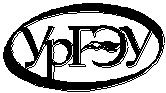 МИНИСТЕРСТВО ОБРАЗОВАНИЯ И НАУКИ РОССИЙСКОЙ ФЕДЕРАЦИИФедеральное государственное бюджетное образовательное учреждение высшего образования«Уральский государственный экономический университет» (ФГБОУ ВО «УрГЭУ»)ТЕЛЕФОННЫЙ СПРАВОЧНИКЕкатеринбург 2018К сведению абонентовПочтовый адрес:ФГБОУ ВО «УрГЭУ»: ул. 8 Марта/Народной воли, 62/45, г. Екатеринбург, 620144E-mail: usue@usue.ruОбщий отдел: (343) 257-91-40, 221-17-07Факс: (343) 257-71-47Официальный сайт университета: http://www.usue.ruПолезные ссылки:http://минобрнауки.рф - сайт Министерства образования и науки РФ http://www.obrnadzor.gov.ru - сайт Федеральной службы по надзору в сфере образования и науки РФ http://www.fasi.gov.ru - сайт Федерального агентства по науке и инновациям РФ http://vak.ed.gov.ru - сайт Высшей аттестационной комиссииhttp://www.midural.ru - сайт Правительства Свердловской области http://www.ekburg.ru/administration - сайт Администрации г. Екатеринбурга http://www.uran.ru - Российская академия наук, Уральское отделение http://lib.usue.ru - сайт информационно-библиотечного комплекса УрГЭУ http://www.rsl.ru– Российская государственная библиотека http://www.nlr.ru - Российская национальная библиотекаhttp://book.uraic.ru - Свердловская областная универсальная научная библиотека им. В. Г. Белинскогоhttp://lib2.urfu.ru - Зональная научная библиотека Уральского федерального университета им. Первого Президента России Б.Н. Ельцина236ИНСТИТУТ ТОРГОВЛИ, ПИЩЕВЫХ ТЕХНОЛОГИЙ И СЕРВИСА9ЦЕНТР ПАРАЛЛЕЛЬНОГО И ДОПОЛНИТЕЛЬНОГО ОБРАЗОВАНИЯ СТУДЕНТОВ11Институт государственного и муниципального управленияУчебно-методический центр подготовки и аттестации аудиторов ипрофессиональных бухгалтеров13ОБЩЕУНИВЕРСИТЕТСКИЕ ПОДРАЗДЕЛЕНИЯОБЩИЙ ОТДЕЛ15Отдел учета заработной платы и стипендии16ПЕРВЫЙ ОТДЕЛ18Отдел качества образования, лицензирования и аккредитацииОтдел международных связей21Склад22УПРАВЛЕНИЕ ИНФОРМАЦИОННЫХ СИСТЕМ И СЕРВИСОВУПРАВЛЕНИЕ ПО СПОРТИВНО-МАССОВОЙ И ОЗДОРОВИТЕЛЬНОЙ РАБОТЕПРОФСОЮЗНЫЙ КОМИТЕТ СТУДЕНТОВ2829№ДолжностьДолжностьФ.И.О.Ф.И.О.ТелефонТелефонкабикабигородскойгородскойгородскойгородскойгородскойвнутр.внутр.внутр.внутр.внутр.нетагородскойгородскойгородскойгородскойгородскойвнутр.внутр.внутр.внутр.внутр.нетанетаЭлектронный адресЭлектронный адресЭлектронный адресЭлектронный адресЭлектронный адресЭлектронный адресЭлектронный адресЭлектронный адресЭлектронный адресЭлектронный адресЭлектронный адресЭлектронный адресЭлектронный адресЭлектронный адресЭлектронный адресЭлектронный адресЭлектронный адресЭлектронный адресЭлектронный адресЭлектронный адресРЕКТОРАТРЕКТОРАТ255РекторСилин257-02-46257-02-46257-02-46257-02-46257-02-463-003-003-003-00Яков Петрович221-17-00221-17-00221-17-00221-17-00221-17-00odo@usue.ruodo@usue.ru255ПриемнаяХорошилова221-17-00221-17-00221-17-00221-17-00221-17-003-003-003-003-00Ольга Викторовнаsecretar@usue.rusecretar@usue.rusecretar@usue.rusecretar@usue.rusecretar@usue.rusecretar@usue.ru252Советник ректораВоронин221-26-36221-26-36221-26-36221-26-36221-26-364-364-364-364-36Сергей Николаевичvoronin@usue.ruvoronin@usue.ruvoronin@usue.ruvoronin@usue.ruvoronin@usue.ruvoronin@usue.ru252Помощник ректораЕлена Анатольевна Надеина221-26-88221-26-88221-26-88221-26-88221-26-884-884-884-884-88nadeina@usue.runadeina@usue.runadeina@usue.runadeina@usue.runadeina@usue.runadeina@usue.ru368ПроректорКраснов221-17-69221-17-69221-17-69221-17-69221-17-693-713-713-713-71по социальной работеРоман Валерьевичkrasnovrv@usue.rukrasnovrv@usue.rukrasnovrv@usue.rukrasnovrv@usue.rukrasnovrv@usue.rukrasnovrv@usue.rukrasnovrv@usue.rukrasnovrv@usue.rukrasnovrv@usue.ru368СпециалистЛукина221-17-69221-17-69221-17-69221-17-69221-17-693-693-693-693-69Татьяна Руслановнаlukinatr@usue.rulukinatr@usue.rulukinatr@usue.rulukinatr@usue.rulukinatr@usue.rulukinatr@usue.rulukinatr@usue.rulukinatr@usue.rulukinatr@usue.rulukinatr@usue.rulukinatr@usue.rulukinatr@usue.rulukinatr@usue.rulukinatr@usue.ru366ПроректорРогожин221-26-52221-26-52221-26-52221-26-52221-26-52221-26-52221-26-52221-26-52221-26-52221-26-52221-26-52221-26-52221-26-527-097-097-09по учебной работеСергей Алексеевичucheba@usue.ruucheba@usue.ruucheba@usue.ruucheba@usue.ruucheba@usue.ruucheba@usue.ruucheba@usue.ruucheba@usue.ruucheba@usue.ru366СпециалистМонастырева221-17-75221-17-75221-17-75221-17-75221-17-75221-17-75221-17-75221-17-75221-17-75221-17-75221-17-75221-17-75221-17-753-753-753-75Наталья Александровнаucheba@usue.ruucheba@usue.ruucheba@usue.ruucheba@usue.ruucheba@usue.ruucheba@usue.ruucheba@usue.ruucheba@usue.ruucheba@usue.ru369ПроректорКулигин221-17-50221-17-50221-17-50221-17-50221-17-50221-17-50221-17-50221-17-50221-17-50221-17-50221-17-50221-17-50221-17-504-504-504-50по управлениюВладимир Александровичleontsa@usue.ruleontsa@usue.ruleontsa@usue.ruleontsa@usue.ruleontsa@usue.ruleontsa@usue.ruleontsa@usue.ruleontsa@usue.ruleontsa@usue.ruleontsa@usue.ruleontsa@usue.ruleontsa@usue.ruleontsa@usue.ruleontsa@usue.ruleontsa@usue.ruleontsa@usue.ruleontsa@usue.ruимущественнымleontsa@usue.ruleontsa@usue.ruleontsa@usue.ruleontsa@usue.ruleontsa@usue.ruleontsa@usue.ruleontsa@usue.ruleontsa@usue.ruleontsa@usue.ruleontsa@usue.ruleontsa@usue.ruleontsa@usue.ruleontsa@usue.ruleontsa@usue.ruleontsa@usue.ruleontsa@usue.ruleontsa@usue.ruимущественнымкомплексом369СпециалистЛеонтьева221-17-50221-17-50221-17-50221-17-50221-17-50221-17-50221-17-50221-17-50221-17-50221-17-50221-17-50221-17-50221-17-503-503-503-50Светлана Александровнаleontsa@usue.ruleontsa@usue.ruleontsa@usue.ruleontsa@usue.ruleontsa@usue.ruleontsa@usue.ruleontsa@usue.ruleontsa@usue.ruleontsa@usue.ru370ПроректорДворядкина221-26-49221-26-49221-26-49221-26-49221-26-49221-26-49221-26-49221-26-49221-26-49221-26-49221-26-49221-26-49221-26-497-037-037-03по научной работеЕлена Борисовнаdvoryadkina@usue.rudvoryadkina@usue.rudvoryadkina@usue.rudvoryadkina@usue.rudvoryadkina@usue.rudvoryadkina@usue.rudvoryadkina@usue.rudvoryadkina@usue.rudvoryadkina@usue.rudvoryadkina@usue.rudvoryadkina@usue.rudvoryadkina@usue.rudvoryadkina@usue.rudvoryadkina@usue.rudvoryadkina@usue.rudvoryadkina@usue.rudvoryadkina@usue.rudvoryadkina@usue.rudvoryadkina@usue.rudvoryadkina@usue.ru370СпециалистЕлисеева221-27-48221-27-48221-27-48221-27-48221-27-48221-27-48221-27-48221-27-48221-27-48221-27-48221-27-48221-27-48221-27-482-482-482-48Александра Александровнаeliseeva_aa@usue.rueliseeva_aa@usue.rueliseeva_aa@usue.rueliseeva_aa@usue.rueliseeva_aa@usue.rueliseeva_aa@usue.rueliseeva_aa@usue.rueliseeva_aa@usue.rueliseeva_aa@usue.rueliseeva_aa@usue.rueliseeva_aa@usue.rueliseeva_aa@usue.rueliseeva_aa@usue.rueliseeva_aa@usue.rueliseeva_aa@usue.rueliseeva_aa@usue.rueliseeva_aa@usue.rueliseeva_aa@usue.rueliseeva_aa@usue.rueliseeva_aa@usue.rueliseeva_aa@usue.rueliseeva_aa@usue.rueliseeva_aa@usue.rueliseeva_aa@usue.rueliseeva_aa@usue.rueliseeva_aa@usue.rueliseeva_aa@usue.rueliseeva_aa@usue.rueliseeva_aa@usue.rueliseeva_aa@usue.rueliseeva_aa@usue.rueliseeva_aa@usue.rueliseeva_aa@usue.rueliseeva_aa@usue.rueliseeva_aa@usue.rueliseeva_aa@usue.rueliseeva_aa@usue.rueliseeva_aa@usue.ru358Главный советникАнимица221-26-48221-26-48221-26-48221-26-48221-26-48221-26-48221-26-48221-26-48221-26-48221-26-48221-26-48221-26-48221-26-487-027-027-02при ректоратеЕвгений Георгиевичanimieg@usue.ruanimieg@usue.ruanimieg@usue.ruanimieg@usue.ruanimieg@usue.ruanimieg@usue.ruanimieg@usue.ruanimieg@usue.ruanimieg@usue.ruanimieg@usue.ruanimieg@usue.ruanimieg@usue.ruanimieg@usue.ruanimieg@usue.ruanimieg@usue.ruanimieg@usue.ruanimieg@usue.ruanimieg@usue.ru358СпециалистЦепилова221-27-20221-27-20221-27-20221-27-20221-27-20221-27-20221-27-20221-27-20221-27-20221-27-20221-27-20221-27-20221-27-202-202-202-20Татьяна Рашитовнаcepilova_tr@usue.rucepilova_tr@usue.rucepilova_tr@usue.rucepilova_tr@usue.rucepilova_tr@usue.rucepilova_tr@usue.rucepilova_tr@usue.rucepilova_tr@usue.rucepilova_tr@usue.rucepilova_tr@usue.rucepilova_tr@usue.rucepilova_tr@usue.rucepilova_tr@usue.rucepilova_tr@usue.rucepilova_tr@usue.rucepilova_tr@usue.ru364Ученый секретарьКурдюмов221-26-50221-26-50221-26-50221-26-50221-26-50221-26-50221-26-50221-26-50221-26-50221-26-50221-26-50221-26-50221-26-507-047-047-04Александр Васильевичkurdyumov@usue.rukurdyumov@usue.rukurdyumov@usue.rukurdyumov@usue.rukurdyumov@usue.rukurdyumov@usue.rukurdyumov@usue.rukurdyumov@usue.rukurdyumov@usue.rukurdyumov@usue.rukurdyumov@usue.rukurdyumov@usue.rukurdyumov@usue.rukurdyumov@usue.rukurdyumov@usue.rukurdyumov@usue.rukurdyumov@usue.rukurdyumov@usue.ru364Ведущий специалистБереснева221-17-19221-17-19221-17-19221-17-19221-17-19221-17-19221-17-19221-17-19221-17-19221-17-19221-17-19221-17-19221-17-193-193-193-19Ирина Сергеевнаsovet@usue.rusovet@usue.rusovet@usue.rusovet@usue.rusovet@usue.rusovet@usue.rusovet@usue.rusovet@usue.rusovet@usue.rusovet@usue.rusovet@usue.rusovet@usue.rusovet@usue.rusovet@usue.rusovet@usue.ruИНСТИТУТ ЭКОНОМИКИИНСТИТУТ ЭКОНОМИКИ654ДиректорДубровский221-17-16221-17-16221-17-16221-17-16221-17-16221-17-16221-17-16221-17-16221-17-16221-17-16221-17-16221-17-16221-17-16221-17-163-163-163-16Валерий Жоресовичdubr@usue.rudubr@usue.rudubr@usue.rudubr@usue.rudubr@usue.rudubr@usue.rudubr@usue.rudubr@usue.rudubr@usue.rudubr@usue.rudubr@usue.ru654Заместитель директораФролова221-17-16221-17-16221-17-16221-17-16221-17-16221-17-16221-17-16221-17-16221-17-16221-17-16221-17-16221-17-16221-17-16221-17-163-163-163-16Наталья Юрьевнаfrolova_nu@usue.rufrolova_nu@usue.rufrolova_nu@usue.rufrolova_nu@usue.rufrolova_nu@usue.rufrolova_nu@usue.rufrolova_nu@usue.rufrolova_nu@usue.rufrolova_nu@usue.rufrolova_nu@usue.rufrolova_nu@usue.rufrolova_nu@usue.rufrolova_nu@usue.rufrolova_nu@usue.ru654Ведущий специалистЗахарова221-17-52221-17-52221-17-52221-17-52221-17-52221-17-52221-17-52221-17-52221-17-52221-17-52221-17-52221-17-52221-17-52221-17-523-523-523-52Елена Викторовнаzaharovaev@usue.ruzaharovaev@usue.ruzaharovaev@usue.ruzaharovaev@usue.ruzaharovaev@usue.ruzaharovaev@usue.ruzaharovaev@usue.ruzaharovaev@usue.ruzaharovaev@usue.ruzaharovaev@usue.ruzaharovaev@usue.ruzaharovaev@usue.ruzaharovaev@usue.ruzaharovaev@usue.ruzaharovaev@usue.ruzaharovaev@usue.ruzaharovaev@usue.ru654Ведущий специалистГайдель221-26-68221-26-68221-26-68221-26-68221-26-68221-26-68221-26-68221-26-68221-26-68221-26-68221-26-68221-26-68221-26-68221-26-684-684-684-68Яна Игоревнаgaydel@usue.rugaydel@usue.rugaydel@usue.rugaydel@usue.rugaydel@usue.rugaydel@usue.rugaydel@usue.rugaydel@usue.rugaydel@usue.rugaydel@usue.rugaydel@usue.rugaydel@usue.ru654Ведущий специалистКовалёва221-17-52221-17-52221-17-52221-17-52221-17-52221-17-52221-17-52221-17-52221-17-52221-17-52221-17-52221-17-52221-17-52221-17-523-523-523-52Мария Андреевнаkovaleva@usue.rukovaleva@usue.rukovaleva@usue.rukovaleva@usue.rukovaleva@usue.rukovaleva@usue.rukovaleva@usue.rukovaleva@usue.rukovaleva@usue.rukovaleva@usue.rukovaleva@usue.rukovaleva@usue.ru654СпециалистКондрашина221-17-52221-17-52221-17-52221-17-52221-17-52221-17-52221-17-52221-17-52221-17-52221-17-52221-17-52221-17-52221-17-52221-17-523-523-523-52Ирина Вячеславовнаkondriv@usue.rukondriv@usue.rukondriv@usue.rukondriv@usue.rukondriv@usue.rukondriv@usue.rukondriv@usue.rukondriv@usue.rukondriv@usue.rukondriv@usue.ru654СпециалистПономарева221-17-52221-17-52221-17-52221-17-52221-17-52221-17-52221-17-52221-17-52221-17-52221-17-52221-17-52221-17-52221-17-52221-17-523-523-523-52Алина Андреевнаponomarevaaa@usue.ruponomarevaaa@usue.ruponomarevaaa@usue.ruponomarevaaa@usue.ruponomarevaaa@usue.ruponomarevaaa@usue.ruponomarevaaa@usue.ruponomarevaaa@usue.ruponomarevaaa@usue.ruponomarevaaa@usue.ruponomarevaaa@usue.ruponomarevaaa@usue.ruponomarevaaa@usue.ruponomarevaaa@usue.ruponomarevaaa@usue.ruponomarevaaa@usue.ruponomarevaaa@usue.ruponomarevaaa@usue.ruponomarevaaa@usue.ruponomarevaaa@usue.ruponomarevaaa@usue.ruponomarevaaa@usue.ruponomarevaaa@usue.ru654Инженер-программистНемеренко221-26-62221-26-62221-26-62221-26-62221-26-62221-26-62221-26-62221-26-62221-26-62221-26-62221-26-62221-26-62221-26-62221-26-624-624-624-62Мария Игоревнаmakarovami@usue.rumakarovami@usue.rumakarovami@usue.rumakarovami@usue.rumakarovami@usue.rumakarovami@usue.rumakarovami@usue.rumakarovami@usue.rumakarovami@usue.rumakarovami@usue.rumakarovami@usue.rumakarovami@usue.rumakarovami@usue.rumakarovami@usue.rumakarovami@usue.rumakarovami@usue.rumakarovami@usue.rumakarovami@usue.rumakarovami@usue.rumakarovami@usue.rumakarovami@usue.rude@usue.rude@usue.rude@usue.rude@usue.rude@usue.rude@usue.rude@usue.rude@usue.rude@usue.rude@usue.ruКАФЕДРЫКАФЕДРЫ462Кафедра мировойМальцев221-27-10221-27-10221-27-10221-27-10221-27-10221-27-10221-27-10221-27-10221-27-10221-27-10221-27-10221-27-10221-27-10221-27-102-102-102-102-102-102-102-10экономикиАндрей Александровичkaf_global_economy@usue.rukaf_global_economy@usue.rukaf_global_economy@usue.rukaf_global_economy@usue.rukaf_global_economy@usue.rukaf_global_economy@usue.rukaf_global_economy@usue.rukaf_global_economy@usue.rukaf_global_economy@usue.rukaf_global_economy@usue.rukaf_global_economy@usue.rukaf_global_economy@usue.rukaf_global_economy@usue.rukaf_global_economy@usue.rukaf_global_economy@usue.rukaf_global_economy@usue.rukaf_global_economy@usue.rukaf_global_economy@usue.rukaf_global_economy@usue.rukaf_global_economy@usue.rukaf_global_economy@usue.rukaf_global_economy@usue.rukaf_global_economy@usue.rukaf_global_economy@usue.rukaf_global_economy@usue.rukaf_global_economy@usue.ru454Кафедра деловогоМакарова221-27-18221-27-18221-27-18221-27-18221-27-18221-27-18221-27-18221-27-18221-27-18221-27-18221-27-18221-27-18221-27-18221-27-182-182-182-182-182-182-182-18иностранного языкаЕлена Николаевнаus-delinyaz@usue.ruus-delinyaz@usue.ruus-delinyaz@usue.ruus-delinyaz@usue.ruus-delinyaz@usue.ruus-delinyaz@usue.ruus-delinyaz@usue.ruus-delinyaz@usue.ruus-delinyaz@usue.ruus-delinyaz@usue.ruus-delinyaz@usue.ruus-delinyaz@usue.ruus-delinyaz@usue.ruus-delinyaz@usue.ruus-delinyaz@usue.ruus-delinyaz@usue.ruus-delinyaz@usue.ruus-delinyaz@usue.ruКафедра политическойПопов221-27-52221-27-52221-27-52221-27-52221-27-52221-27-52221-27-52221-27-52221-27-52221-27-52221-27-52221-27-52221-27-52221-27-522-522-522-522-522-522-522-52557экономииЕвгений Васильевичkafedra_ekonomic@mail.rukafedra_ekonomic@mail.rukafedra_ekonomic@mail.rukafedra_ekonomic@mail.rukafedra_ekonomic@mail.rukafedra_ekonomic@mail.rukafedra_ekonomic@mail.rukafedra_ekonomic@mail.rukafedra_ekonomic@mail.rukafedra_ekonomic@mail.rukafedra_ekonomic@mail.rukafedra_ekonomic@mail.rukafedra_ekonomic@mail.rukafedra_ekonomic@mail.rukafedra_ekonomic@mail.rukafedra_ekonomic@mail.rukafedra_ekonomic@mail.rukafedra_ekonomic@mail.rukafedra_ekonomic@mail.rukafedra_ekonomic@mail.rukafedra_ekonomic@mail.rukafedra_ekonomic@mail.rukafedra_ekonomic@mail.rukafedra_ekonomic@mail.ru651а,Кафедра региональной,Анимица221-17-55221-17-55221-17-55221-17-55221-17-55221-17-55221-17-55221-17-55221-17-55221-17-55221-17-55221-17-55221-17-55221-17-553-553-553-553-553-553-553-55655муниципальнойЕвгений Георгиевич221-27-76221-27-76221-27-76221-27-76221-27-76221-27-76221-27-76221-27-76221-27-76221-27-76221-27-76221-27-76221-27-76221-27-762-762-762-762-762-762-762-76экономики и управленияanimieg@usue.ruanimieg@usue.ruanimieg@usue.ruanimieg@usue.ruanimieg@usue.ruanimieg@usue.ruanimieg@usue.ruanimieg@usue.ruanimieg@usue.ruanimieg@usue.ruanimieg@usue.ruanimieg@usue.ruanimieg@usue.ruanimieg@usue.ru660,Кафедра экономикиМокроносов221-17-21221-17-21221-17-21221-17-21221-17-21221-17-21221-17-21221-17-21221-17-21221-17-21221-17-21221-17-21221-17-21221-17-213-213-213-213-213-213-213-21658,предприятийАлександр Германович221-17-84221-17-84221-17-84221-17-84221-17-84221-17-84221-17-84221-17-84221-17-84221-17-84221-17-84221-17-84221-17-84221-17-843-843-843-843-843-843-843-84657аkafpp@usue.rukafpp@usue.rukafpp@usue.rukafpp@usue.rukafpp@usue.rukafpp@usue.rukafpp@usue.rukafpp@usue.rukafpp@usue.rukafpp@usue.ru566Кафедра корпоративнойТкаченко221-27-78221-27-78221-27-78221-27-78221-27-78221-27-78221-27-78221-27-78221-27-78221-27-78221-27-78221-27-78221-27-78221-27-782-782-782-782-782-782-782-78экономики и управленияИрина Николаевнаtkachenko@usue.rutkachenko@usue.rutkachenko@usue.rutkachenko@usue.rutkachenko@usue.rutkachenko@usue.rutkachenko@usue.rutkachenko@usue.rutkachenko@usue.rutkachenko@usue.rutkachenko@usue.rutkachenko@usue.rutkachenko@usue.rutkachenko@usue.rutkachenko@usue.rutkachenko@usue.rutkachenko@usue.rutkachenko@usue.rutkachenko@usue.rutkachenko@usue.rutkachenko@usue.rutkachenko@usue.ruбизнесомбизнесомkcg@usue.rukcg@usue.rukcg@usue.rukcg@usue.rukcg@usue.rukcg@usue.rukcg@usue.rukcg@usue.rukcg@usue.rukcg@usue.rukcg@usue.rukcg@usue.ru458КафедраКовалев221-17-36221-17-36221-17-36221-17-36221-17-36221-17-36221-17-36221-17-36221-17-36221-17-36221-17-36221-17-36221-17-36221-17-363-363-363-363-363-363-363-36внешнеэкономическойВиктор Евгеньевичkft@usue.rukft@usue.rukft@usue.rukft@usue.rukft@usue.rukft@usue.rukft@usue.ruдеятельностиkft@usue.rukft@usue.rukft@usue.rukft@usue.rukft@usue.rukft@usue.rukft@usue.ruдеятельности323КафедраНоженко221-27-36221-27-36221-27-36221-27-36221-27-36221-27-36221-27-36221-27-36221-27-36221-27-36221-27-36221-27-36221-27-36221-27-362-362-362-362-362-362-362-36государственного иДмитрий Юрьевичgmu@usue.rugmu@usue.rugmu@usue.rugmu@usue.rugmu@usue.rugmu@usue.rugmu@usue.rugmu@usue.rugmu@usue.rugmu@usue.rugmu@usue.ruмуниципальногоуправления767Кафедра экономикиПачикова221-27-67221-27-67221-27-67221-27-67221-27-67221-27-67221-27-67221-27-67221-27-67221-27-67221-27-67221-27-67221-27-67221-27-672-672-672-672-672-672-672-67социальной сферыЛюдмила Петровнаess@usue.ruess@usue.ruess@usue.ru109Кафедра экономикиАстратова221-17-94221-17-94221-17-94221-17-94221-17-94221-17-94221-17-94221-17-94221-17-94221-17-94221-17-94221-17-94221-17-94221-17-943-943-943-943-943-943-943-94жилищного,Галина Владимировнаastragv@usue.ruastragv@usue.ruastragv@usue.ruastragv@usue.ruastragv@usue.ruastragv@usue.ruastragv@usue.ruastragv@usue.ruastragv@usue.ruastragv@usue.ruastragv@usue.ruastragv@usue.ruastragv@usue.ruкоммунальногохозяйства и энергетики350Кафедра логистикиХмельницкая221-17-74221-17-74221-17-74221-17-74221-17-74221-17-74221-17-74221-17-74221-17-74221-17-74221-17-74221-17-74221-17-74221-17-743-743-743-743-743-743-743-74Зинаида Борисовнаzb44@mail.ruzb44@mail.ruzb44@mail.ruzb44@mail.ruzb44@mail.ruИНСТИТУТ ФИНАНСОВ И ПРАВАИНСТИТУТ ФИНАНСОВ И ПРАВАИНСТИТУТ ФИНАНСОВ И ПРАВА557аДиректорМарамыгин221-27-49221-27-49221-27-49221-27-49221-27-49221-27-49221-27-49221-27-49221-27-49221-27-49221-27-49221-27-49221-27-49221-27-492-492-492-492-492-492-492-49Максим Сергеевичmaramygin_ms@usue.rumaramygin_ms@usue.rumaramygin_ms@usue.rumaramygin_ms@usue.rumaramygin_ms@usue.rumaramygin_ms@usue.rumaramygin_ms@usue.rumaramygin_ms@usue.rumaramygin_ms@usue.rumaramygin_ms@usue.rumaramygin_ms@usue.rumaramygin_ms@usue.rumaramygin_ms@usue.rumaramygin_ms@usue.rumaramygin_ms@usue.rumaramygin_ms@usue.rumaramygin_ms@usue.rumaramygin_ms@usue.rumaramygin_ms@usue.rumaramygin_ms@usue.rumaramygin_ms@usue.rumaramygin_ms@usue.ru560Заместитель директораОвсянникова221-96-23221-96-23221-96-23221-96-23221-96-23221-96-23221-96-23221-96-23221-96-23221-96-23221-96-23221-96-23221-96-23221-96-232-232-232-232-232-232-232-23Елена Юрьевнаfip@usue.ru558Ведущий специалистДаровских221-26-09221-26-09221-26-09221-26-09221-26-09221-26-09221-26-09221-26-09221-26-09221-26-09221-26-09221-26-09221-26-09221-26-094-094-094-094-094-094-094-09Ольга Юрьевна221-27-60221-27-60221-27-60221-27-60221-27-60221-27-60221-27-60221-27-60221-27-60221-27-60221-27-60221-27-60221-27-60221-27-602-602-602-602-602-602-602-60fip@usue.ru558Ведущий специалистЕлохина221-26-09221-26-09221-26-09221-26-09221-26-09221-26-09221-26-09221-26-09221-26-09221-26-09221-26-09221-26-09221-26-09221-26-094-094-094-094-094-094-094-09Наталья Викторовна221-27-60221-27-60221-27-60221-27-60221-27-60221-27-60221-27-60221-27-60221-27-60221-27-60221-27-60221-27-60221-27-60221-27-602-602-602-602-602-602-602-60fip@usue.ru558Ведущий специалистДолматова221-27-60221-27-60221-27-60221-27-60221-27-60221-27-60221-27-60221-27-60221-27-60221-27-60221-27-60221-27-60221-27-60221-27-602-602-602-602-602-602-602-60Елена Владимировнаdolmatova_ev@usue.rudolmatova_ev@usue.rudolmatova_ev@usue.rudolmatova_ev@usue.rudolmatova_ev@usue.rudolmatova_ev@usue.rudolmatova_ev@usue.rudolmatova_ev@usue.rudolmatova_ev@usue.rudolmatova_ev@usue.rudolmatova_ev@usue.rudolmatova_ev@usue.rudolmatova_ev@usue.rudolmatova_ev@usue.rudolmatova_ev@usue.rudolmatova_ev@usue.rudolmatova_ev@usue.rudolmatova_ev@usue.rudolmatova_ev@usue.rudolmatova_ev@usue.rudolmatova_ev@usue.rudolmatova_ev@usue.rudolmatova_ev@usue.rudolmatova_ev@usue.ru4444444558СпециалистПономареваПономарева221-27-60221-27-60221-27-60221-27-60221-27-60221-27-60221-27-60221-27-60221-27-60221-27-60221-27-60221-27-60221-27-60221-27-60221-27-60221-27-602-602-602-602-602-60Светлана ИвановнаСветлана Ивановна221-26-09221-26-09221-26-09221-26-09221-26-09221-26-09221-26-09221-26-09221-26-09221-26-09221-26-09221-26-09221-26-09221-26-09221-26-09221-26-094-094-094-094-094-09ponomsi@usue.ruponomsi@usue.ruponomsi@usue.ruponomsi@usue.ruponomsi@usue.ruponomsi@usue.ruponomsi@usue.ruponomsi@usue.ruponomsi@usue.ruponomsi@usue.ruponomsi@usue.ruponomsi@usue.ruponomsi@usue.ruponomsi@usue.ruponomsi@usue.ruponomsi@usue.ruponomsi@usue.ru558ДокументоведЧемезоваЧемезова221-27-60221-27-60221-27-60221-27-60221-27-60221-27-60221-27-60221-27-60221-27-60221-27-60221-27-60221-27-60221-27-60221-27-60221-27-60221-27-602-602-602-602-602-60Анна СергеевнаАнна Сергеевнаfip@usue.rufip@usue.ru558ДокументоведКомковаКомкова221-27-60221-27-60221-27-60221-27-60221-27-60221-27-60221-27-60221-27-60221-27-60221-27-60221-27-60221-27-60221-27-60221-27-60221-27-60221-27-602-602-602-602-602-60Елена БорисовнаЕлена Борисовнаfip@usue.rufip@usue.ru558Инженер- программистКурдоваКурдова221-27-60221-27-60221-27-60221-27-60221-27-60221-27-60221-27-60221-27-60221-27-60221-27-60221-27-60221-27-60221-27-60221-27-60221-27-60221-27-602-602-602-602-602-60Анастасия АлександровнаАнастасия Александровнаfip@usue.rufip@usue.rufip@usue.rufip@usue.rufip@usue.rufip@usue.rufip@usue.rufip@usue.rufip@usue.rufip@usue.ruКАФЕДРЫКАФЕДРЫ562Кафедра финансовыхМарамыгинМарамыгин221-27-15221-27-15221-27-15221-27-15221-27-15221-27-15221-27-15221-27-15221-27-15221-27-15221-27-15221-27-15221-27-15221-27-15221-27-15221-27-152-152-152-152-152-15рынков и банковскогоМаксим СергеевичМаксим Сергеевичmaramygin_ms@usue.rumaramygin_ms@usue.rumaramygin_ms@usue.rumaramygin_ms@usue.rumaramygin_ms@usue.rumaramygin_ms@usue.rumaramygin_ms@usue.rumaramygin_ms@usue.rumaramygin_ms@usue.rumaramygin_ms@usue.rumaramygin_ms@usue.rumaramygin_ms@usue.rumaramygin_ms@usue.rumaramygin_ms@usue.rumaramygin_ms@usue.rumaramygin_ms@usue.rumaramygin_ms@usue.rumaramygin_ms@usue.rumaramygin_ms@usue.rumaramygin_ms@usue.rumaramygin_ms@usue.rumaramygin_ms@usue.rumaramygin_ms@usue.rumaramygin_ms@usue.rumaramygin_ms@usue.rumaramygin_ms@usue.rumaramygin_ms@usue.rumaramygin_ms@usue.ruделаribd@usue.ruribd@usue.ruribd@usue.ruribd@usue.ruribd@usue.ruribd@usue.ruribd@usue.ruribd@usue.ruribd@usue.ruribd@usue.ruribd@usue.ruribd@usue.ruribd@usue.ru664,Кафедра государственныхПешинаПешина221-26-07221-26-07221-26-07221-26-07221-26-07221-26-07221-26-07221-26-07221-26-07221-26-07221-26-07221-26-07221-26-07221-26-07221-26-07221-26-074-074-074-074-074-07662и муниципальныхЭвелина ВячеславовнаЭвелина Вячеславовнаpeshina@usue.rupeshina@usue.rupeshina@usue.rupeshina@usue.rupeshina@usue.rupeshina@usue.rupeshina@usue.rupeshina@usue.rupeshina@usue.rupeshina@usue.rupeshina@usue.rupeshina@usue.rupeshina@usue.ruфинансовgmf@usue.rugmf@usue.rugmf@usue.rugmf@usue.rugmf@usue.rugmf@usue.ru559а559аКафедра бухгалтерскогоНечеухинаНечеухина221-17-72221-17-72221-17-72221-17-72221-17-72221-17-72221-17-72221-17-72221-17-72221-17-72221-17-72221-17-72221-17-72221-17-72221-17-72221-17-723-723-723-723-723-72570учета и аудитаНадежда СеменовнаНадежда Семеновна257-91-62257-91-62257-91-62257-91-62257-91-62257-91-62257-91-62257-91-62257-91-62257-91-62257-91-62257-91-62257-91-62257-91-62257-91-62257-91-62572nns@usue.runns@usue.runns@usue.runns@usue.runns@usue.runns@usue.runns@usue.runns@usue.runns@usue.rulukapacholi@usue.rulukapacholi@usue.rulukapacholi@usue.rulukapacholi@usue.rulukapacholi@usue.rulukapacholi@usue.rulukapacholi@usue.rulukapacholi@usue.rulukapacholi@usue.rulukapacholi@usue.rulukapacholi@usue.rulukapacholi@usue.rulukapacholi@usue.rulukapacholi@usue.rulukapacholi@usue.rulukapacholi@usue.rulukapacholi@usue.rulukapacholi@usue.rulukapacholi@usue.rulukapacholi@usue.rulukapacholi@usue.rulukapacholi@usue.rulukapacholi@usue.rulukapacholi@usue.ru661Кафедра публичногоРомановРоманов221-27-40221-27-40221-27-40221-27-40221-27-40221-27-40221-27-40221-27-40221-27-40221-27-40221-27-40221-27-40221-27-40221-27-40221-27-40221-27-402-402-402-402-402-40праваАлексей НиколаевичАлексей Николаевичpubliclaw@usue.rupubliclaw@usue.rupubliclaw@usue.rupubliclaw@usue.rupubliclaw@usue.rupubliclaw@usue.rupubliclaw@usue.rupubliclaw@usue.rupubliclaw@usue.rupubliclaw@usue.rupubliclaw@usue.rupubliclaw@usue.rupubliclaw@usue.rupubliclaw@usue.rupubliclaw@usue.rupubliclaw@usue.rupubliclaw@usue.rupubliclaw@usue.rupubliclaw@usue.rupubliclaw@usue.rupubliclaw@usue.rupubliclaw@usue.rupubliclaw@usue.rupubliclaw@usue.rupubliclaw@usue.rupubliclaw@usue.rupubliclaw@usue.rupubliclaw@usue.rupubliclaw@usue.rupubliclaw@usue.rupubliclaw@usue.rupubliclaw@usue.rupubliclaw@usue.rupubliclaw@usue.rupubliclaw@usue.rupubliclaw@usue.rupubliclaw@usue.rupubliclaw@usue.rupubliclaw@usue.rupubliclaw@usue.rupubliclaw@usue.rupubliclaw@usue.rupubliclaw@usue.rupubliclaw@usue.rupubliclaw@usue.rupubliclaw@usue.rupubliclaw@usue.rupubliclaw@usue.ruromanan@usue.ruromanan@usue.ruromanan@usue.ruromanan@usue.ruromanan@usue.ruromanan@usue.ruromanan@usue.ruromanan@usue.ruromanan@usue.ruromanan@usue.ruromanan@usue.ruromanan@usue.ruromanan@usue.ruromanan@usue.ruromanan@usue.ruromanan@usue.ruromanan@usue.ruromanan@usue.ru663КафедраТроценкоТроценко221-26-73221-26-73221-26-73221-26-73221-26-73221-26-73221-26-73221-26-73221-26-73221-26-73221-26-73221-26-73221-26-73221-26-73221-26-73221-26-734-734-734-734-734-73предпринимательскогоОксана СергеевнаОксана Сергеевнаtroceos@usue.rutroceos@usue.rutroceos@usue.rutroceos@usue.rutroceos@usue.rutroceos@usue.rutroceos@usue.rutroceos@usue.rutroceos@usue.rutroceos@usue.rutroceos@usue.rutroceos@usue.rutroceos@usue.rutroceos@usue.rutroceos@usue.ruправа670Кафедра гражданскогоМансуровМансуров221-27-26221-27-26221-27-26221-27-26221-27-26221-27-26221-27-26221-27-26221-27-26221-27-26221-27-26221-27-26221-27-26221-27-26221-27-26221-27-262-262-262-262-262-26праваГафур ЗакировичГафур Закировичmansgz@usue.rumansgz@usue.rumansgz@usue.rumansgz@usue.rumansgz@usue.rumansgz@usue.rumansgz@usue.rumansgz@usue.rumansgz@usue.rumansgz@usue.rumansgz@usue.rumansgz@usue.rumansgz@usue.rumansgz@usue.rumansgz@usue.rumansgz@usue.rucivilrecht@usue.rucivilrecht@usue.rucivilrecht@usue.rucivilrecht@usue.rucivilrecht@usue.rucivilrecht@usue.rucivilrecht@usue.rucivilrecht@usue.rucivilrecht@usue.rucivilrecht@usue.rucivilrecht@usue.rucivilrecht@usue.rucivilrecht@usue.rucivilrecht@usue.rucivilrecht@usue.rucivilrecht@usue.rucivilrecht@usue.rucivilrecht@usue.rucivilrecht@usue.ru766Кафедра конкурентногоКурдюмовКурдюмов221-27-17221-27-17221-27-17221-27-17221-27-17221-27-17221-27-17221-27-17221-27-17221-27-17221-27-17221-27-17221-27-17221-27-17221-27-17221-27-172-172-172-172-172-17права и антимонопольногоАлександр ВасильевичАлександр Васильевичantitrust@usue.ruantitrust@usue.ruantitrust@usue.ruantitrust@usue.ruantitrust@usue.ruantitrust@usue.ruantitrust@usue.ruantitrust@usue.ruantitrust@usue.ruantitrust@usue.ruantitrust@usue.ruantitrust@usue.ruantitrust@usue.ruantitrust@usue.ruantitrust@usue.ruantitrust@usue.ruantitrust@usue.ruрегулирования750Кафедра финансовогоЗакироваЗакирова221-27-92221-27-92221-27-92221-27-92221-27-92221-27-92221-27-92221-27-92221-27-92221-27-92221-27-92221-27-92221-27-92221-27-92221-27-92221-27-922-922-922-922-922-92менеджментаЭлина РафиковнаЭлина Рафиковна8-912-261-16-408-912-261-16-408-912-261-16-408-912-261-16-408-912-261-16-408-912-261-16-408-912-261-16-408-912-261-16-408-912-261-16-408-912-261-16-408-912-261-16-408-912-261-16-408-912-261-16-408-912-261-16-408-912-261-16-408-912-261-16-40erzakirova@inbox.ruerzakirova@inbox.ruerzakirova@inbox.ruerzakirova@inbox.ruerzakirova@inbox.ruerzakirova@inbox.ruerzakirova@inbox.ruerzakirova@inbox.ruerzakirova@inbox.ruerzakirova@inbox.ruerzakirova@inbox.ruerzakirova@inbox.ruerzakirova@inbox.ruerzakirova@inbox.ruerzakirova@inbox.ruerzakirova@inbox.ruerzakirova@inbox.ruerzakirova@inbox.ruerzakirova@inbox.ruerzakirova@inbox.ruerzakirova@inbox.ruerzakirova@inbox.ruerzakirova@inbox.ruerzakirova@inbox.ruerzakirova@inbox.rukfm@usue.rukfm@usue.rukfm@usue.rukfm@usue.rukfm@usue.rukfm@usue.rukfm@usue.rukfm@usue.rukfm@usue.rukfm@usue.rukfm@usue.ruИНСТИТУТ МЕНЕДЖМЕНТА И ИНФОРМАЦИОННЫХ ТЕХНОЛОГИЙИНСТИТУТ МЕНЕДЖМЕНТА И ИНФОРМАЦИОННЫХ ТЕХНОЛОГИЙИНСТИТУТ МЕНЕДЖМЕНТА И ИНФОРМАЦИОННЫХ ТЕХНОЛОГИЙИНСТИТУТ МЕНЕДЖМЕНТА И ИНФОРМАЦИОННЫХ ТЕХНОЛОГИЙИНСТИТУТ МЕНЕДЖМЕНТА И ИНФОРМАЦИОННЫХ ТЕХНОЛОГИЙИНСТИТУТ МЕНЕДЖМЕНТА И ИНФОРМАЦИОННЫХ ТЕХНОЛОГИЙИНСТИТУТ МЕНЕДЖМЕНТА И ИНФОРМАЦИОННЫХ ТЕХНОЛОГИЙИНСТИТУТ МЕНЕДЖМЕНТА И ИНФОРМАЦИОННЫХ ТЕХНОЛОГИЙИНСТИТУТ МЕНЕДЖМЕНТА И ИНФОРМАЦИОННЫХ ТЕХНОЛОГИЙИНСТИТУТ МЕНЕДЖМЕНТА И ИНФОРМАЦИОННЫХ ТЕХНОЛОГИЙИНСТИТУТ МЕНЕДЖМЕНТА И ИНФОРМАЦИОННЫХ ТЕХНОЛОГИЙИНСТИТУТ МЕНЕДЖМЕНТА И ИНФОРМАЦИОННЫХ ТЕХНОЛОГИЙИНСТИТУТ МЕНЕДЖМЕНТА И ИНФОРМАЦИОННЫХ ТЕХНОЛОГИЙИНСТИТУТ МЕНЕДЖМЕНТА И ИНФОРМАЦИОННЫХ ТЕХНОЛОГИЙИНСТИТУТ МЕНЕДЖМЕНТА И ИНФОРМАЦИОННЫХ ТЕХНОЛОГИЙИНСТИТУТ МЕНЕДЖМЕНТА И ИНФОРМАЦИОННЫХ ТЕХНОЛОГИЙИНСТИТУТ МЕНЕДЖМЕНТА И ИНФОРМАЦИОННЫХ ТЕХНОЛОГИЙИНСТИТУТ МЕНЕДЖМЕНТА И ИНФОРМАЦИОННЫХ ТЕХНОЛОГИЙИНСТИТУТ МЕНЕДЖМЕНТА И ИНФОРМАЦИОННЫХ ТЕХНОЛОГИЙИНСТИТУТ МЕНЕДЖМЕНТА И ИНФОРМАЦИОННЫХ ТЕХНОЛОГИЙИНСТИТУТ МЕНЕДЖМЕНТА И ИНФОРМАЦИОННЫХ ТЕХНОЛОГИЙИНСТИТУТ МЕНЕДЖМЕНТА И ИНФОРМАЦИОННЫХ ТЕХНОЛОГИЙИНСТИТУТ МЕНЕДЖМЕНТА И ИНФОРМАЦИОННЫХ ТЕХНОЛОГИЙИНСТИТУТ МЕНЕДЖМЕНТА И ИНФОРМАЦИОННЫХ ТЕХНОЛОГИЙИНСТИТУТ МЕНЕДЖМЕНТА И ИНФОРМАЦИОННЫХ ТЕХНОЛОГИЙИНСТИТУТ МЕНЕДЖМЕНТА И ИНФОРМАЦИОННЫХ ТЕХНОЛОГИЙИНСТИТУТ МЕНЕДЖМЕНТА И ИНФОРМАЦИОННЫХ ТЕХНОЛОГИЙ466ДиректорКоковихин221-26-04221-26-04221-26-04221-26-04221-26-04221-26-04221-26-04221-26-04221-26-04221-26-04221-26-04221-26-04221-26-04221-26-04221-26-04221-26-044-044-044-044-044-04Александр Юрьевичdmi@usue.rudmi@usue.rudmi@usue.rudmi@usue.rudmi@usue.rudmi@usue.rudmi@usue.rukau@usue.rukau@usue.rukau@usue.rukau@usue.rukau@usue.rukau@usue.rukau@usue.rukau@usue.rukau@usue.rukau@usue.rukau@usue.rukau@usue.rukau@usue.ru768Заместитель директораПлахин221-27-77221-27-77221-27-77221-27-77221-27-77221-27-77221-27-77221-27-77221-27-77221-27-77221-27-77221-27-77221-27-77221-27-77221-27-77221-27-772-772-772-772-772-77Андрей Евгеньевичapla@usue.ruapla@usue.ruapla@usue.ruapla@usue.ruapla@usue.ruapla@usue.ruapla@usue.ru464Заместитель директораЗубкова221-27-98221-27-98221-27-98221-27-98221-27-98221-27-98221-27-98221-27-98221-27-98221-27-98221-27-98221-27-98221-27-98221-27-98221-27-98221-27-982-982-982-982-982-98Екатерина Владимировнаzubkovaev@usue.ruzubkovaev@usue.ruzubkovaev@usue.ruzubkovaev@usue.ruzubkovaev@usue.ruzubkovaev@usue.ruzubkovaev@usue.ruzubkovaev@usue.ruzubkovaev@usue.ruzubkovaev@usue.ruzubkovaev@usue.ruzubkovaev@usue.ruzubkovaev@usue.ruzubkovaev@usue.ruzubkovaev@usue.ruzubkovaev@usue.ruzubkovaev@usue.ruzubkovaev@usue.ruzubkovaev@usue.ruzubkovaev@usue.ruzubkovaev@usue.ruzubkovaev@usue.ruzubkovaev@usue.ruzubkovaev@usue.ruzubkovaev@usue.ruzubkovaev@usue.ruzubkovaev@usue.ruzubkovaev@usue.ruzubkovaev@usue.ruzubkovaev@usue.ruzubkovaev@usue.ruzubkovaev@usue.ruzubkovaev@usue.ruzubkovaev@usue.ruzubkovaev@usue.ruzubkovaev@usue.ruzubkovaev@usue.ruzubkovaev@usue.ruzubkovaev@usue.ruzubkovaev@usue.ruzubkovaev@usue.ruzubkovaev@usue.ruzubkovaev@usue.ruzubkovaev@usue.ruzubkovaev@usue.ruzubkovaev@usue.ruzubkovaev@usue.ruzubkovaev@usue.ruzubkovaev@usue.ruzubkovaev@usue.ruzubkovaev@usue.ruzubkovaev@usue.ruzubkovaev@usue.ruzubkovaev@usue.ru55555464Ведущий специалистШаркунова221-27-98221-27-98221-27-98221-27-98221-27-98221-27-98221-27-98221-27-98221-27-98221-27-98221-27-98221-27-98221-27-98221-27-98221-27-98221-27-98221-27-982-982-982-98Бэлла Джоновнаsharkbd@usue.rusharkbd@usue.rusharkbd@usue.rusharkbd@usue.rusharkbd@usue.rusharkbd@usue.rusharkbd@usue.rusharkbd@usue.rusharkbd@usue.rusharkbd@usue.rusharkbd@usue.rusharkbd@usue.rusharkbd@usue.rusharkbd@usue.rusharkbd@usue.rusharkbd@usue.rusharkbd@usue.rusharkbd@usue.rusharkbd@usue.ru464Ведущий специалистРубис221-27-98221-27-98221-27-98221-27-98221-27-98221-27-98221-27-98221-27-98221-27-98221-27-98221-27-98221-27-98221-27-98221-27-98221-27-98221-27-98221-27-982-982-982-98Гульнара Камильевнаrubisgk@usue.rurubisgk@usue.rurubisgk@usue.rurubisgk@usue.rurubisgk@usue.rurubisgk@usue.rurubisgk@usue.rurubisgk@usue.rurubisgk@usue.rurubisgk@usue.rurubisgk@usue.rurubisgk@usue.rurubisgk@usue.rurubisgk@usue.rurubisgk@usue.rurubisgk@usue.rurubisgk@usue.ru464Ведущий специалистБахтегараева221-27-98221-27-98221-27-98221-27-98221-27-98221-27-98221-27-98221-27-98221-27-98221-27-98221-27-98221-27-98221-27-98221-27-98221-27-98221-27-98221-27-982-982-982-98Римма Фаизовнаbahterf@usue.rubahterf@usue.rubahterf@usue.rubahterf@usue.rubahterf@usue.rubahterf@usue.rubahterf@usue.rubahterf@usue.rubahterf@usue.rubahterf@usue.rubahterf@usue.rubahterf@usue.rubahterf@usue.rubahterf@usue.rubahterf@usue.rubahterf@usue.ru464Ведущий специалистАбрамова Анастасия221-27-98221-27-98221-27-98221-27-98221-27-98221-27-98221-27-98221-27-98221-27-98221-27-98221-27-98221-27-98221-27-98221-27-98221-27-98221-27-98221-27-982-982-982-98Владимировнаabramova@usue.ruabramova@usue.ruabramova@usue.ruabramova@usue.ruabramova@usue.ruabramova@usue.ruabramova@usue.ruabramova@usue.ruabramova@usue.ruabramova@usue.ruabramova@usue.ruabramova@usue.ruabramova@usue.ruabramova@usue.ruabramova@usue.ruabramova@usue.ruabramova@usue.ruabramova@usue.ruabramova@usue.ruabramova@usue.ruabramova@usue.ruabramova@usue.ruabramova@usue.ru464ТехникПолухина221-27-14221-27-14221-27-14221-27-14221-27-14221-27-14221-27-14221-27-14221-27-14221-27-14221-27-14221-27-14221-27-14221-27-14221-27-14221-27-14221-27-142-142-142-14Елена Сергеевнаdmi@usue.ru464ОтветственныйМиронов221-27-14221-27-14221-27-14221-27-14221-27-14221-27-14221-27-14221-27-14221-27-14221-27-14221-27-14221-27-14221-27-14221-27-14221-27-14221-27-14221-27-142-142-142-14за внеучебнуюДенис Сергеевичd-mironof@yandex.rud-mironof@yandex.rud-mironof@yandex.rud-mironof@yandex.rud-mironof@yandex.rud-mironof@yandex.rud-mironof@yandex.rud-mironof@yandex.rud-mironof@yandex.rud-mironof@yandex.rud-mironof@yandex.rud-mironof@yandex.rud-mironof@yandex.rud-mironof@yandex.rud-mironof@yandex.rud-mironof@yandex.rud-mironof@yandex.rud-mironof@yandex.rud-mironof@yandex.rud-mironof@yandex.rud-mironof@yandex.rud-mironof@yandex.rud-mironof@yandex.rud-mironof@yandex.rud-mironof@yandex.rud-mironof@yandex.rud-mironof@yandex.rud-mironof@yandex.ruдеятельностьКАФЕДРЫ463Кафедра менеджментаРябцев221-27-53221-27-53221-27-53221-27-53221-27-53221-27-53221-27-53221-27-53221-27-53221-27-53221-27-53221-27-53221-27-53221-27-53221-27-53221-27-53221-27-532-532-532-53Алексей Юрьевичment@usue.rument@usue.rument@usue.rument@usue.rument@usue.rument@usue.rument@usue.rument@usue.rument@usue.ru465Кафедра маркетинга иКапустина221-17-86221-17-86221-17-86221-17-86221-17-86221-17-86221-17-86221-17-86221-17-86221-17-86221-17-86221-17-86221-17-86221-17-86221-17-86221-17-86221-17-863-863-863-86755международногоЛариса Михайловна221-27-46221-27-46221-27-46221-27-46221-27-46221-27-46221-27-46221-27-46221-27-46221-27-46221-27-46221-27-46221-27-46221-27-46221-27-46221-27-46221-27-462-462-462-46менеджментаlakapustina@usue.rulakapustina@usue.rulakapustina@usue.rulakapustina@usue.rulakapustina@usue.rulakapustina@usue.rulakapustina@usue.rulakapustina@usue.rulakapustina@usue.rulakapustina@usue.rulakapustina@usue.rulakapustina@usue.rulakapustina@usue.rulakapustina@usue.rulakapustina@usue.rulakapustina@usue.rulakapustina@usue.rulakapustina@usue.rulakapustina@usue.rulakapustina@usue.rulakapustina@usue.rulakapustina@usue.rulakapustina@usue.rulakapustina@usue.rulakapustina@usue.rulakapustina@usue.rulakapustina@usue.rulakapustina@usue.rulakapustina@usue.rummm@usue.rummm@usue.rummm@usue.rummm@usue.rummm@usue.rummm@usue.rummm@usue.rummm@usue.rummm@usue.rummm@usue.rummm@usue.ru450Кафедра бизнес-Назаров221-27-56221-27-56221-27-56221-27-56221-27-56221-27-56221-27-56221-27-56221-27-56221-27-56221-27-56221-27-56221-27-56221-27-56221-27-56221-27-56221-27-562-562-562-56460информатикиДмитрий Михайловичdmn@usue.rudmn@usue.rudmn@usue.rudmn@usue.rudmn@usue.rudmn@usue.rudmn@usue.rukafedra-bi@usue.rukafedra-bi@usue.rukafedra-bi@usue.rukafedra-bi@usue.rukafedra-bi@usue.rukafedra-bi@usue.rukafedra-bi@usue.rukafedra-bi@usue.rukafedra-bi@usue.rukafedra-bi@usue.rukafedra-bi@usue.rukafedra-bi@usue.rukafedra-bi@usue.rukafedra-bi@usue.rukafedra-bi@usue.rukafedra-bi@usue.rukafedra-bi@usue.rukafedra-bi@usue.rukafedra-bi@usue.rukafedra-bi@usue.rukafedra-bi@usue.rukafedra-bi@usue.rukafedra-bi@usue.rukafedra-bi@usue.ru456Кафедра статистики,Сурнина221-27-39221-27-39221-27-39221-27-39221-27-39221-27-39221-27-39221-27-39221-27-39221-27-39221-27-39221-27-39221-27-39221-27-39221-27-39221-27-39221-27-392-392-392-39668эконометрики иНадежда Матвеевна221-27-61221-27-61221-27-61221-27-61221-27-61221-27-61221-27-61221-27-61221-27-61221-27-61221-27-61221-27-61221-27-61221-27-61221-27-61221-27-61221-27-612-612-612-61информатикиdecane@usue.rudecane@usue.rudecane@usue.rudecane@usue.rudecane@usue.rudecane@usue.rudecane@usue.rudecane@usue.rudecane@usue.rudecane@usue.rudecane@usue.rudecane@usue.rudecane@usue.rudecane@usue.rueconstat@usue.rueconstat@usue.rueconstat@usue.rueconstat@usue.rueconstat@usue.rueconstat@usue.rueconstat@usue.rueconstat@usue.rueconstat@usue.rueconstat@usue.rueconstat@usue.rueconstat@usue.rueconstat@usue.rueconstat@usue.rueconstat@usue.rueconstat@usue.rueconstat@usue.rueconstat@usue.rueconstat@usue.rueconstat@usue.rueconstat@usue.rueconstat@usue.ru476Кафедра прикладнойМельников221-27-37221-27-37221-27-37221-27-37221-27-37221-27-37221-27-37221-27-37221-27-37221-27-37221-27-37221-27-37221-27-37221-27-37221-27-37221-27-37221-27-372-372-372-37математикиЮрий Борисовичmelniub@usue.rumelniub@usue.rumelniub@usue.rumelniub@usue.rumelniub@usue.rumelniub@usue.rumelniub@usue.rumelniub@usue.rumelniub@usue.rumelniub@usue.rumelniub@usue.rumelniub@usue.rumelniub@usue.rumelniub@usue.rumelniub@usue.rumelniub@usue.rumelniub@usue.rumelniub@usue.rumelniub@usue.rumelniub@usue.rumelniub@usue.rumelniub@usue.rumoais@usue.rumoais@usue.rumoais@usue.rumoais@usue.rumoais@usue.rumoais@usue.rumoais@usue.rumoais@usue.rumoais@usue.rumoais@usue.rumoais@usue.rumoais@usue.rumoais@usue.rumoais@usue.rumoais@usue.ru431аКафедра прикладнойЗаборова221-27-89221-27-89221-27-89221-27-89221-27-89221-27-89221-27-89221-27-89221-27-89221-27-89221-27-89221-27-89221-27-89221-27-89221-27-89221-27-89221-27-892-892-892-89социологииЕлена Николаевнаsip@usue.rusip@usue.rusip@usue.rusip@usue.ruауд.вКафедра физическогоКочерьян221-27-55221-27-55221-27-55221-27-55221-27-55221-27-55221-27-55221-27-55221-27-55221-27-55221-27-55221-27-55221-27-55221-27-55221-27-55221-27-55221-27-552-552-552-55СОКвоспитания и спортаМаксим Артуровичkma@usue.rukma@usue.rukma@usue.rukma@usue.rukma@usue.rukma@usue.rukma@usue.rukma@usue.rukma@usue.rukma@usue.rukma@usue.rukma@usue.ru472Кафедра экономики трудаИ.о. зав.кафедрой221-17-57221-17-57221-17-57221-17-57221-17-57221-17-57221-17-57221-17-57221-17-57221-17-57221-17-57221-17-57221-17-57221-17-57221-17-57221-17-57221-17-573-573-573-57455и управления персоналомДолженко221-26-63221-26-63221-26-63221-26-63221-26-63221-26-63221-26-63221-26-63221-26-63221-26-63221-26-63221-26-63221-26-63221-26-63221-26-63221-26-63221-26-634-634-634-63Руслан Алексеевичkau@usue.rukau@usue.rukau@usue.rukau@usue.rukau@usue.rukau@usue.rukau@usue.rukau@usue.rukau@usue.rukau@usue.rukau@usue.rukau@usue.rukau@usue.rukau@usue.rukau@usue.rukau@usue.rukau@usue.rukau@usue.rukau@usue.rukau@usue.rukau@usue.rukau@usue.rukau@usue.rukau@usue.rukau@usue.rukau@usue.ru107,Кафедра истории иБлагодатских221-27-12221-27-12221-27-12221-27-12221-27-12221-27-12221-27-12221-27-12221-27-12221-27-12221-27-12221-27-12221-27-12221-27-12221-27-12221-27-12221-27-122-122-122-12564философииВладимир Гурьянович221-27-11221-27-11221-27-11221-27-11221-27-11221-27-11221-27-11221-27-11221-27-11221-27-11221-27-11221-27-11221-27-11221-27-11221-27-11221-27-11221-27-112-112-112-11kip@usue.rukip@usue.rukip@usue.rukip@usue.rukip@usue.rukip@usue.rukip@usue.rukip@usue.rukip@usue.rukip@usue.rukip@usue.rukip@usue.ruphilos@usue.ruphilos@usue.ruphilos@usue.ruphilos@usue.ruphilos@usue.ruphilos@usue.ruphilos@usue.ruphilos@usue.ruphilos@usue.ruphilos@usue.ruphilos@usue.ruphilos@usue.ruphilos@usue.ruphilos@usue.ruphilos@usue.ruphilos@usue.ruphilos@usue.ru301ДиректорСоловьева221-17-59221-17-59221-17-59221-17-59221-17-59221-17-59221-17-59221-17-59221-17-59221-17-59221-17-59221-17-593-593-593-59Вера Петровнаsvp@usue.rusvp@usue.rusvp@usue.ru301Заместители директораСудакова221-17-26221-17-26221-17-26221-17-26221-17-26221-17-26221-17-26221-17-26221-17-26221-17-26221-17-26221-17-263-263-263-26Наталия Павловнаsudaknp@usue.rusudaknp@usue.rusudaknp@usue.rusudaknp@usue.rusudaknp@usue.rusudaknp@usue.rusudaknp@usue.rusudaknp@usue.rusudaknp@usue.rusudaknp@usue.rusudaknp@usue.rusudaknp@usue.ru301Заместитель директораЛазарев221-17-26221-17-26221-17-26221-17-26221-17-26221-17-26221-17-26221-17-26221-17-26221-17-26221-17-26221-17-263-263-263-26Владимир Александровичlazarva@usue.rulazarva@usue.rulazarva@usue.rulazarva@usue.rulazarva@usue.rulazarva@usue.rulazarva@usue.rulazarva@usue.rulazarva@usue.ru301Ведущий специалистТимакова221-17-26221-17-26221-17-26221-17-26221-17-26221-17-26221-17-26221-17-26221-17-26221-17-26221-17-26221-17-263-263-263-26Роза Темерьяновнаtimakrt@usue.rutimakrt@usue.rutimakrt@usue.rutimakrt@usue.rutimakrt@usue.rutimakrt@usue.rutimakrt@usue.rutimakrt@usue.rutimakrt@usue.ru301СпециалистАббазова221-17-26221-17-26221-17-26221-17-26221-17-26221-17-26221-17-26221-17-26221-17-26221-17-26221-17-26221-17-263-263-263-26Венера Нагимовнаabbazova@usue.ruabbazova@usue.ruabbazova@usue.ruabbazova@usue.ruabbazova@usue.ruabbazova@usue.ruabbazova@usue.ruabbazova@usue.ruabbazova@usue.ruabbazova@usue.ruabbazova@usue.ruabbazova@usue.ruabbazova@usue.ru301СпециалистПешкова221-17-26221-17-26221-17-26221-17-26221-17-26221-17-26221-17-26221-17-26221-17-26221-17-26221-17-26221-17-263-263-263-26Татьяна Андреевна257-44-97257-44-97257-44-97257-44-97257-44-97257-44-97257-44-97257-44-97257-44-97257-44-97257-44-97257-44-97depTPS@usue.rudepTPS@usue.rudepTPS@usue.rudepTPS@usue.rudepTPS@usue.rudepTPS@usue.rudepTPS@usue.rudepTPS@usue.rudepTPS@usue.rudepTPS@usue.rudepTPS@usue.ru301СпециалистПанкратьева221-17-26221-17-26221-17-26221-17-26221-17-26221-17-26221-17-26221-17-26221-17-26221-17-26221-17-26221-17-263-263-263-26Наталья Анатольевна257-44-97257-44-97257-44-97257-44-97257-44-97257-44-97257-44-97257-44-97257-44-97257-44-97257-44-97257-44-97depTPS@usue.rudepTPS@usue.rudepTPS@usue.rudepTPS@usue.rudepTPS@usue.rudepTPS@usue.rudepTPS@usue.rudepTPS@usue.rudepTPS@usue.rudepTPS@usue.rudepTPS@usue.ru301СпециалистМиннигалиева221-17-59221-17-59221-17-59221-17-59221-17-59221-17-59221-17-59221-17-59221-17-59221-17-59221-17-59221-17-593-593-593-59Алия АйратовнаdepTPS@usue.rudepTPS@usue.rudepTPS@usue.rudepTPS@usue.rudepTPS@usue.rudepTPS@usue.rudepTPS@usue.rudepTPS@usue.rudepTPS@usue.rudepTPS@usue.rudepTPS@usue.ruКАФЕДРЫ207,Кафедра товароведенияЗуева221-27-59221-27-59221-27-59221-27-59221-27-59221-27-59221-27-59221-27-59221-27-59221-27-59221-27-59221-27-592-592-592-59211и экспертизыОльга Николаевнаzuevaon@usue.ruzuevaon@usue.ruzuevaon@usue.ruzuevaon@usue.ruzuevaon@usue.ruzuevaon@usue.ruzuevaon@usue.ruzuevaon@usue.ruzuevaon@usue.ruzuevaon@usue.ruzuevaon@usue.ruzuevaon@usue.rutovaroved@usue.rutovaroved@usue.rutovaroved@usue.rutovaroved@usue.rutovaroved@usue.rutovaroved@usue.rutovaroved@usue.rutovaroved@usue.rutovaroved@usue.rutovaroved@usue.rutovaroved@usue.rutovaroved@usue.rutovaroved@usue.rutovaroved@usue.rutovaroved@usue.rutovaroved@usue.rutovaroved@usue.rutovaroved@usue.ru325Кафедра коммерции,Шарин221-27-75221-27-75221-27-75221-27-75221-27-75221-27-75221-27-75221-27-75221-27-75221-27-75221-27-75221-27-752-752-752-75логистики и экономикиВалерий Ивановичus-eyptop@usue.ruus-eyptop@usue.ruus-eyptop@usue.ruus-eyptop@usue.ruus-eyptop@usue.ruus-eyptop@usue.ruus-eyptop@usue.ruus-eyptop@usue.ruus-eyptop@usue.ruus-eyptop@usue.ruus-eyptop@usue.ruus-eyptop@usue.ruus-eyptop@usue.ruus-eyptop@usue.ruus-eyptop@usue.ruus-eyptop@usue.ruus-eyptop@usue.ruторговлиus-eyptop@usue.ruus-eyptop@usue.ruus-eyptop@usue.ruus-eyptop@usue.ruus-eyptop@usue.ruus-eyptop@usue.ruus-eyptop@usue.ruus-eyptop@usue.ruus-eyptop@usue.ruus-eyptop@usue.ruus-eyptop@usue.ruus-eyptop@usue.ruus-eyptop@usue.ruus-eyptop@usue.ruus-eyptop@usue.ruus-eyptop@usue.ruus-eyptop@usue.ruторговли121,Кафедра технологииЧугунова221-26-72221-26-72221-26-72221-26-72221-26-72221-26-72221-26-72221-26-72221-26-72221-26-72221-26-72221-26-724-724-724-72124,питанияОльга Викторовнаtp@usue.rutp@usue.rutp@usue.rutp@usue.rutp@usue.rutp@usue.ru119351Директор ЕдиногоКольберг221-27-41221-27-41221-27-41221-27-41221-27-41221-27-41221-27-41221-27-41221-27-41221-27-41221-27-41221-27-412-412-412-41лабораторного комплексаНаталья Александровнаkolberg_na@usue.rukolberg_na@usue.rukolberg_na@usue.rukolberg_na@usue.rukolberg_na@usue.rukolberg_na@usue.rukolberg_na@usue.rukolberg_na@usue.rukolberg_na@usue.rukolberg_na@usue.rukolberg_na@usue.rukolberg_na@usue.rukolberg_na@usue.rukolberg_na@usue.rukolberg_na@usue.rukolberg_na@usue.rukolberg_na@usue.rukolberg_na@usue.rukolberg_na@usue.ru125ЛабораторияКаржавина221-26-72221-26-72221-26-72221-26-72221-26-72221-26-72221-26-72221-26-72221-26-72221-26-72221-26-72221-26-723-663-663-66Елена Рамиловнаtp@usue.ru421аКафедра управленияПротасова221-27-82221-27-82221-27-82221-27-82221-27-82221-27-82221-27-82221-27-82221-27-82221-27-82221-27-82221-27-822-822-822-82качествомЛюдмила Геннадьевнаukpt@usue.ruukpt@usue.ruukpt@usue.ruukpt@usue.ruukpt@usue.ru613Кафедра пищевойТихонов221-17-38221-17-38221-17-38221-17-38221-17-38221-17-38221-17-38221-17-38221-17-38221-17-38221-17-38221-17-383-383-383-38инженерииСергей Леонидович221-27-66221-27-66221-27-66221-27-66221-27-66221-27-66221-27-66221-27-66221-27-66221-27-66221-27-66221-27-662-662-662-66304,Кафедра физики и химииСтожко221-17-65221-17-65221-17-65221-17-65221-17-65221-17-65221-17-65221-17-65221-17-65221-17-65221-17-65221-17-653-653-653-65503Наталья Юрьевна221-27-13221-27-13221-27-13221-27-13221-27-13221-27-13221-27-13221-27-13221-27-13221-27-13221-27-13221-27-132-132-132-13sny@usue.rusny@usue.rusny@usue.ruchemist@usue.ruchemist@usue.ruchemist@usue.ruchemist@usue.ruchemist@usue.ruchemist@usue.ruchemist@usue.ruchemist@usue.ruchemist@usue.ru330,Кафедра туристическогоКурилова221-26-01221-26-01221-26-01221-26-01221-26-01221-26-01221-26-01221-26-01221-26-01221-26-01221-26-01221-26-014-014-014-01328бизнеса и гостеприимстваЕлена Владимировна221-27-42221-27-42221-27-42221-27-42221-27-42221-27-42221-27-42221-27-42221-27-42221-27-42221-27-42221-27-422-422-422-42tbig2013@mail.rutbig2013@mail.rutbig2013@mail.rutbig2013@mail.rutbig2013@mail.rutbig2013@mail.rutbig2013@mail.rutbig2013@mail.rutbig2013@mail.ru777519Кафедра иностранныхСоколова221-27-54221-27-54221-27-54221-27-54221-27-54221-27-54221-27-54221-27-54221-27-54221-27-54221-27-542-542-542-542-542-542-542-54языковОльга Леонидовнаinlingua@usue.ruinlingua@usue.ruinlingua@usue.ruinlingua@usue.ruinlingua@usue.ruinlingua@usue.ruinlingua@usue.ruinlingua@usue.ruinlingua@usue.rusokolova_oa@usue.rusokolova_oa@usue.rusokolova_oa@usue.rusokolova_oa@usue.rusokolova_oa@usue.rusokolova_oa@usue.rusokolova_oa@usue.rusokolova_oa@usue.rusokolova_oa@usue.rusokolova_oa@usue.rusokolova_oa@usue.rusokolova_oa@usue.rusokolova_oa@usue.rusokolova_oa@usue.rusokolova_oa@usue.rusokolova_oa@usue.rusokolova_oa@usue.rusokolova_oa@usue.rusokolova_oa@usue.rusokolova_oa@usue.ruШкола сервиса и гостеприимстваШкола сервиса и гостеприимства119ДиректорСтаровойтова221-26-66221-26-66221-26-66221-26-66221-26-66221-26-66221-26-66221-26-66221-26-66221-26-66221-26-664-664-664-664-664-664-664-66Яна Юрьевнаlans-yana@yandex.rulans-yana@yandex.rulans-yana@yandex.rulans-yana@yandex.rulans-yana@yandex.rulans-yana@yandex.rulans-yana@yandex.rulans-yana@yandex.rulans-yana@yandex.rulans-yana@yandex.rulans-yana@yandex.rulans-yana@yandex.rulans-yana@yandex.rulans-yana@yandex.rulans-yana@yandex.rulans-yana@yandex.rulans-yana@yandex.rulans-yana@yandex.ruДЕПАРТАМЕНТ МАГИСТРАТУРЫДЕПАРТАМЕНТ МАГИСТРАТУРЫДЕПАРТАМЕНТ МАГИСТРАТУРЫ201ДиректорРусакова221-26-02221-26-02221-26-02221-26-02221-26-02221-26-02221-26-02221-26-02221-26-02221-26-02221-26-024-024-024-024-024-024-024-02Марина Валерьевнаrusmv@usue.rurusmv@usue.rurusmv@usue.rurusmv@usue.rurusmv@usue.rurusmv@usue.rumagister@usue.rumagister@usue.rumagister@usue.rumagister@usue.rumagister@usue.rumagister@usue.rumagister@usue.ru205Заместитель директораПоварова221-26-08221-26-08221-26-08221-26-08221-26-08221-26-08221-26-08221-26-08221-26-08221-26-08221-26-084-084-084-084-084-084-084-08Анна Олеговна221-26-44221-26-44221-26-44221-26-44221-26-44221-26-44221-26-44221-26-44221-26-44221-26-44221-26-444-444-444-444-444-444-444-44poa@usue.rupoa@usue.rupoa@usue.rupoa@usue.rupoa@usue.rupoa@usue.rupoa@usue.rupoa@usue.rupoa@usue.rupoa@usue.rupoa@usue.rupoa@usue.rumagister@usue.rumagister@usue.rumagister@usue.rumagister@usue.rumagister@usue.rumagister@usue.rumagister@usue.rumagister@usue.rumagister@usue.rumagister@usue.ru203СпециалистСоловьева221-26-08221-26-08221-26-08221-26-08221-26-08221-26-08221-26-08221-26-08221-26-08221-26-08221-26-084-084-084-084-084-084-084-08Наталья Александровна221-26-44221-26-44221-26-44221-26-44221-26-44221-26-44221-26-44221-26-44221-26-44221-26-44221-26-444-444-444-444-444-444-444-44solovyeva_na@usue.rusolovyeva_na@usue.rusolovyeva_na@usue.rusolovyeva_na@usue.rusolovyeva_na@usue.rusolovyeva_na@usue.rusolovyeva_na@usue.rusolovyeva_na@usue.rusolovyeva_na@usue.rusolovyeva_na@usue.rusolovyeva_na@usue.rusolovyeva_na@usue.rusolovyeva_na@usue.rusolovyeva_na@usue.rusolovyeva_na@usue.rusolovyeva_na@usue.rusolovyeva_na@usue.rusolovyeva_na@usue.rusolovyeva_na@usue.rumagister@usue.rumagister@usue.rumagister@usue.rumagister@usue.rumagister@usue.rumagister@usue.rumagister@usue.ru203СпециалистПономарева221-26-08221-26-08221-26-08221-26-08221-26-08221-26-08221-26-08221-26-08221-26-08221-26-08221-26-084-084-084-084-084-084-084-08Светлана Ивановна221-26-44221-26-44221-26-44221-26-44221-26-44221-26-44221-26-44221-26-44221-26-44221-26-44221-26-444-444-444-444-444-444-444-44ponomarevasi@usue.ruponomarevasi@usue.ruponomarevasi@usue.ruponomarevasi@usue.ruponomarevasi@usue.ruponomarevasi@usue.ruponomarevasi@usue.ruponomarevasi@usue.ruponomarevasi@usue.ruponomarevasi@usue.ruponomarevasi@usue.ruponomarevasi@usue.ruponomarevasi@usue.ruponomarevasi@usue.ruponomarevasi@usue.ruponomarevasi@usue.ruponomarevasi@usue.ruponomarevasi@usue.ruponomarevasi@usue.ruponomarevasi@usue.ruponomarevasi@usue.ruponomarevasi@usue.rumagister@usue.rumagister@usue.rumagister@usue.rumagister@usue.rumagister@usue.rumagister@usue.rumagister@usue.rumagister@usue.rumagister@usue.rumagister@usue.ru203ДокументоведУрбанович221-26-08221-26-08221-26-08221-26-08221-26-08221-26-08221-26-08221-26-08221-26-08221-26-08221-26-084-084-084-084-084-084-084-08Анна Станиславовна221-26-44221-26-44221-26-44221-26-44221-26-44221-26-44221-26-44221-26-44221-26-44221-26-44221-26-444-444-444-444-444-444-444-44Urbanovich_as@usue.ruUrbanovich_as@usue.ruUrbanovich_as@usue.ruUrbanovich_as@usue.ruUrbanovich_as@usue.ruUrbanovich_as@usue.ruUrbanovich_as@usue.ruUrbanovich_as@usue.ruUrbanovich_as@usue.ruUrbanovich_as@usue.ruUrbanovich_as@usue.ruUrbanovich_as@usue.ruUrbanovich_as@usue.ruUrbanovich_as@usue.ruUrbanovich_as@usue.ruUrbanovich_as@usue.ruUrbanovich_as@usue.ruUrbanovich_as@usue.ruUrbanovich_as@usue.ruUrbanovich_as@usue.ruUrbanovich_as@usue.rumagister@usue.rumagister@usue.rumagister@usue.rumagister@usue.rumagister@usue.rumagister@usue.rumagister@usue.rumagister@usue.rumagister@usue.rumagister@usue.ru205ДокументоведСоколова221-26-08221-26-08221-26-08221-26-08221-26-08221-26-08221-26-08221-26-08221-26-08221-26-08221-26-084-084-084-084-084-084-084-08Полина Вячеславовна221-26-44221-26-44221-26-44221-26-44221-26-44221-26-44221-26-44221-26-44221-26-44221-26-44221-26-444-444-444-444-444-444-444-44sokolova_pv@usue.rusokolova_pv@usue.rusokolova_pv@usue.rusokolova_pv@usue.rusokolova_pv@usue.rusokolova_pv@usue.rusokolova_pv@usue.rusokolova_pv@usue.rusokolova_pv@usue.rusokolova_pv@usue.rusokolova_pv@usue.rusokolova_pv@usue.rusokolova_pv@usue.rusokolova_pv@usue.rusokolova_pv@usue.rusokolova_pv@usue.rusokolova_pv@usue.rusokolova_pv@usue.rumagister@usue.rumagister@usue.rumagister@usue.rumagister@usue.rumagister@usue.rumagister@usue.rumagister@usue.rumagister@usue.rumagister@usue.rumagister@usue.ru205Оператор ЭВМТретьякова221-26-08221-26-08221-26-08221-26-08221-26-08221-26-08221-26-08221-26-08221-26-08221-26-08221-26-084-084-084-084-084-084-084-08Екатерина Михайловна221-26-44221-26-44221-26-44221-26-44221-26-44221-26-44221-26-44221-26-44221-26-44221-26-44221-26-444-444-444-444-444-444-444-44magister@usue.rumagister@usue.rumagister@usue.rumagister@usue.rumagister@usue.rumagister@usue.rumagister@usue.rumagister@usue.rumagister@usue.rumagister@usue.ruЗАОЧНЫЙ ФАКУЛЬТЕТЗАОЧНЫЙ ФАКУЛЬТЕТ324ДеканКарх221-27-00221-27-00221-27-00221-27-00221-27-00221-27-00221-27-00221-27-00221-27-00221-27-00221-27-002-002-002-002-002-002-002-00Дмитрий Андреевич257-10-44257-10-44257-10-44257-10-44257-10-44257-10-44257-10-44257-10-44257-10-44257-10-44257-10-44dkarh@usue.rudkarh@usue.rudkarh@usue.rudkarh@usue.rudkarh@usue.rudkarh@usue.rudkarh@usue.ru324Зам. деканаБаянкина Елена Юрьевна221-27-00221-27-00221-27-00221-27-00221-27-00221-27-00221-27-00221-27-00221-27-00221-27-00221-27-002-002-002-002-002-002-002-00257-10-44257-10-44257-10-44257-10-44257-10-44257-10-44257-10-44257-10-44257-10-44257-10-44257-10-44metod@usue.rumetod@usue.rumetod@usue.rumetod@usue.rumetod@usue.ru324Специалист по учебно-Сомова221-27-27221-27-27221-27-27221-27-27221-27-27221-27-27221-27-27221-27-27221-27-27221-27-27221-27-272-272-272-272-272-272-272-27методической работеЮлия Игоревна257-10-44257-10-44257-10-44257-10-44257-10-44257-10-44257-10-44257-10-44257-10-44257-10-44257-10-44metod@usue.rumetod@usue.rumetod@usue.rumetod@usue.rumetod@usue.ru324Ведущий специалистГолембо221-27-00221-27-00221-27-00221-27-00221-27-00221-27-00221-27-00221-27-00221-27-00221-27-00221-27-002-272-272-272-272-272-272-27257-10-44257-10-44257-10-44257-10-44257-10-44257-10-44257-10-44257-10-44257-10-44257-10-44257-10-448888888Нинель Александровнаmetod@usue.rumetod@usue.rumetod@usue.rumetod@usue.rumetod@usue.rumetod@usue.rumetod@usue.rumetod@usue.rumetod@usue.rumetod@usue.rumetod@usue.rumetod@usue.rumetod@usue.rumetod@usue.rumetod@usue.ru324Старший инспекторМакурина257-02-08257-02-08257-02-08257-02-08257-02-08257-02-08257-02-08257-02-08257-02-08257-02-08257-02-08257-02-082-272-272-272-272-272-27Екатерина Анатольевнаmetod@usue.rumetod@usue.rumetod@usue.rumetod@usue.rumetod@usue.rumetod@usue.rumetod@usue.rumetod@usue.rumetod@usue.rumetod@usue.rumetod@usue.rumetod@usue.ru324Старший инспекторКривошея257-02-08257-02-08257-02-08257-02-08257-02-08257-02-08257-02-08257-02-08257-02-08257-02-08257-02-08257-02-082-272-272-272-272-272-27Анастасия Сергеевнаmetod@usue.rumetod@usue.rumetod@usue.rumetod@usue.rumetod@usue.rumetod@usue.rumetod@usue.rumetod@usue.rumetod@usue.ruИНСТИТУТ НЕПРЕРЫВНОГО ОБРАЗОВАНИЯИНСТИТУТ НЕПРЕРЫВНОГО ОБРАЗОВАНИЯИНСТИТУТ НЕПРЕРЫВНОГО ОБРАЗОВАНИЯИНСТИТУТ НЕПРЕРЫВНОГО ОБРАЗОВАНИЯИНСТИТУТ НЕПРЕРЫВНОГО ОБРАЗОВАНИЯИНСТИТУТ НЕПРЕРЫВНОГО ОБРАЗОВАНИЯИНСТИТУТ НЕПРЕРЫВНОГО ОБРАЗОВАНИЯИНСТИТУТ НЕПРЕРЫВНОГО ОБРАЗОВАНИЯИНСТИТУТ НЕПРЕРЫВНОГО ОБРАЗОВАНИЯИНСТИТУТ НЕПРЕРЫВНОГО ОБРАЗОВАНИЯИНСТИТУТ НЕПРЕРЫВНОГО ОБРАЗОВАНИЯИНСТИТУТ НЕПРЕРЫВНОГО ОБРАЗОВАНИЯИНСТИТУТ НЕПРЕРЫВНОГО ОБРАЗОВАНИЯИНСТИТУТ НЕПРЕРЫВНОГО ОБРАЗОВАНИЯИНСТИТУТ НЕПРЕРЫВНОГО ОБРАЗОВАНИЯИНСТИТУТ НЕПРЕРЫВНОГО ОБРАЗОВАНИЯИНСТИТУТ НЕПРЕРЫВНОГО ОБРАЗОВАНИЯИНСТИТУТ НЕПРЕРЫВНОГО ОБРАЗОВАНИЯИНСТИТУТ НЕПРЕРЫВНОГО ОБРАЗОВАНИЯ202ДиректорЯлунина257-57-40257-57-40257-57-40257-57-40257-57-40257-57-40257-57-40257-57-40257-57-40257-57-40257-57-40257-57-403-483-483-483-483-483-48Екатерина Николаевна221-17-48221-17-48221-17-48221-17-48221-17-48221-17-48221-17-48221-17-48221-17-48221-17-48221-17-48221-17-48yalunina@usue.ruyalunina@usue.ruyalunina@usue.ruyalunina@usue.ruyalunina@usue.ruyalunina@usue.ruyalunina@usue.ruyalunina@usue.ruyalunina@usue.ruyalunina@usue.ruyalunina@usue.ru209Заместитель директораНовожилов221-26-14221-26-14221-26-14221-26-14221-26-14221-26-14221-26-14221-26-14221-26-14221-26-14221-26-14221-26-144-144-144-144-144-144-14Петр Андреевичnpa@usue.runpa@usue.runpa@usue.runpa@usue.runpa@usue.runpa@usue.runpa@usue.ru209Ведущий специалистЛагутина257-96-58257-96-58257-96-58257-96-58257-96-58257-96-58257-96-58257-96-58257-96-58257-96-58257-96-58257-96-582-342-342-342-342-342-34Елена Дмитриевна221-27-34221-27-34221-27-34221-27-34221-27-34221-27-34221-27-34221-27-34221-27-34221-27-34221-27-34221-27-34led@usue.ruled@usue.ruled@usue.ruled@usue.ruled@usue.ruled@usue.ru209Документовед 1 категорииАркатова221-26-14221-26-14221-26-14221-26-14221-26-14221-26-14221-26-14221-26-14221-26-14221-26-14221-26-14221-26-144-144-144-144-144-144-14Наталья Борисовнаarkatova@usue.ruarkatova@usue.ruarkatova@usue.ruarkatova@usue.ruarkatova@usue.ruarkatova@usue.ruarkatova@usue.ruarkatova@usue.ruarkatova@usue.ruarkatova@usue.ruarkatova@usue.ru319Ведущий специалистЛуканина221-17-12221-17-12221-17-12221-17-12221-17-12221-17-12221-17-12221-17-12221-17-12221-17-12221-17-12221-17-123-123-123-123-123-123-12Наталья Николаевнаnatlukanina@usue.runatlukanina@usue.runatlukanina@usue.runatlukanina@usue.runatlukanina@usue.runatlukanina@usue.runatlukanina@usue.runatlukanina@usue.runatlukanina@usue.runatlukanina@usue.runatlukanina@usue.runatlukanina@usue.runatlukanina@usue.runatlukanina@usue.runatlukanina@usue.ru319Экономист 1 категорииКирюхина221-17-17221-17-17221-17-17221-17-17221-17-17221-17-17221-17-17221-17-17221-17-17221-17-17221-17-17221-17-173-173-173-173-173-173-17Ирина Валерьевнаkiryuhina_iv@usue.rukiryuhina_iv@usue.rukiryuhina_iv@usue.rukiryuhina_iv@usue.rukiryuhina_iv@usue.rukiryuhina_iv@usue.rukiryuhina_iv@usue.rukiryuhina_iv@usue.rukiryuhina_iv@usue.rukiryuhina_iv@usue.rukiryuhina_iv@usue.rukiryuhina_iv@usue.rukiryuhina_iv@usue.rukiryuhina_iv@usue.rukiryuhina_iv@usue.rukiryuhina_iv@usue.rukiryuhina_iv@usue.rukiryuhina_iv@usue.rukiryuhina_iv@usue.rukiryuhina_iv@usue.rukiryuhina_iv@usue.ru319ДиспетчерМедведева221-17-56221-17-56221-17-56221-17-56221-17-56221-17-56221-17-56221-17-56221-17-56221-17-56221-17-56221-17-563-563-563-563-563-563-56Татьяна Александровнаtmedvedeva@usue.rutmedvedeva@usue.rutmedvedeva@usue.rutmedvedeva@usue.rutmedvedeva@usue.rutmedvedeva@usue.rutmedvedeva@usue.rutmedvedeva@usue.rutmedvedeva@usue.rutmedvedeva@usue.rutmedvedeva@usue.rutmedvedeva@usue.rutmedvedeva@usue.rutmedvedeva@usue.rutmedvedeva@usue.rutmedvedeva@usue.rutmedvedeva@usue.ru202ДиспетчерТитова221-26-37221-26-37221-26-37221-26-37221-26-37221-26-37221-26-37221-26-37221-26-37221-26-37221-26-37221-26-374-374-374-374-374-374-37Марина Сергеевнаnesterova@usue.runesterova@usue.runesterova@usue.runesterova@usue.runesterova@usue.runesterova@usue.runesterova@usue.runesterova@usue.runesterova@usue.runesterova@usue.runesterova@usue.runesterova@usue.runesterova@usue.ru206Старший инспекторАндриянова221-27-62221-27-62221-27-62221-27-62221-27-62221-27-62221-27-62221-27-62221-27-62221-27-62221-27-62221-27-622-622-622-622-622-622-62Елизавета Андреевнаinspfsp@usue.ruinspfsp@usue.ruinspfsp@usue.ruinspfsp@usue.ruinspfsp@usue.ruinspfsp@usue.ruinspfsp@usue.ruinspfsp@usue.ruinspfsp@usue.ruinspfsp@usue.ruЕлизавета Андреевна206Старший инспекторЧескидова221-26-42221-26-42221-26-42221-26-42221-26-42221-26-42221-26-42221-26-42221-26-42221-26-42221-26-42221-26-424-424-424-424-424-424-42Светлана Александровнаchesksa@usue.ruchesksa@usue.ruchesksa@usue.ruchesksa@usue.ruchesksa@usue.ruchesksa@usue.ruchesksa@usue.ruchesksa@usue.ruchesksa@usue.ru206Специалист по учебно-Дубровских221-17-91221-17-91221-17-91221-17-91221-17-91221-17-91221-17-91221-17-91221-17-91221-17-91221-17-91221-17-913-913-913-913-913-913-91методической работе 2Анна Витальевнаannad@usue.ruannad@usue.ruannad@usue.ruannad@usue.ruannad@usue.ruannad@usue.ruannad@usue.ruannad@usue.ruкатегории206Специалист по учебно-Кандакова221-26-41221-26-41221-26-41221-26-41221-26-41221-26-41221-26-41221-26-41221-26-41221-26-41221-26-41221-26-414-414-414-414-414-414-41методической работе 1Оксана Александровнаkandakovaoa@usue.rukandakovaoa@usue.rukandakovaoa@usue.rukandakovaoa@usue.rukandakovaoa@usue.rukandakovaoa@usue.rukandakovaoa@usue.rukandakovaoa@usue.rukandakovaoa@usue.rukandakovaoa@usue.rukandakovaoa@usue.rukandakovaoa@usue.rukandakovaoa@usue.rukandakovaoa@usue.rukandakovaoa@usue.rukandakovaoa@usue.rukandakovaoa@usue.rukandakovaoa@usue.rukandakovaoa@usue.rukandakovaoa@usue.rukandakovaoa@usue.rukandakovaoa@usue.ruкатегории206Специалист по учебно-Кузнецова221-26-43221-26-43221-26-43221-26-43221-26-43221-26-43221-26-43221-26-43221-26-43221-26-43221-26-43221-26-434-434-434-434-434-434-43методической работеСветлана Ростиславовнаksr@usue.ruksr@usue.ruksr@usue.ruksr@usue.ruksr@usue.ruksr@usue.ru206Специалист по учебно-Лежнина221-17-76221-17-76221-17-76221-17-76221-17-76221-17-76221-17-76221-17-76221-17-76221-17-76221-17-76221-17-763-763-763-763-763-763-76методической работеТатьяна Вячеславовнаlezhnina_tv@usue.rulezhnina_tv@usue.rulezhnina_tv@usue.rulezhnina_tv@usue.rulezhnina_tv@usue.rulezhnina_tv@usue.rulezhnina_tv@usue.rulezhnina_tv@usue.rulezhnina_tv@usue.rulezhnina_tv@usue.rulezhnina_tv@usue.rulezhnina_tv@usue.rulezhnina_tv@usue.rulezhnina_tv@usue.rulezhnina_tv@usue.ru206Специалист по учебно-Тазеева221-26-40221-26-40221-26-40221-26-40221-26-40221-26-40221-26-40221-26-40221-26-40221-26-40221-26-40221-26-404-404-404-404-404-404-40методической работе 1Ольга Вильевнаluk@usue.ruluk@usue.ruluk@usue.ruluk@usue.ruluk@usue.ruluk@usue.ruкатегориикатегории206Специалист по учебно-Сарсадских221-17-91221-17-91221-17-91221-17-91221-17-91221-17-91221-17-91221-17-913-913-91методической работеАнастасия Вадимовнаanastasiya@usue.ruanastasiya@usue.ruanastasiya@usue.ruanastasiya@usue.ruanastasiya@usue.ruanastasiya@usue.ruanastasiya@usue.ruanastasiya@usue.ruanastasiya@usue.ruanastasiya@usue.ruanastasiya@usue.ruanastasiya@usue.ruanastasiya@usue.ruanastasiya@usue.ruanastasiya@usue.ru206Специалист по учебно-Судакова257-66-83257-66-83257-66-83257-66-83257-66-83257-66-83257-66-83257-66-833-913-91методической работе 1Мария Павловнаsmp@usue.rusmp@usue.rusmp@usue.rusmp@usue.rusmp@usue.rusmp@usue.rusmp@usue.rusmp@usue.ruкатегории206Заведующая хозяйствомСклюева221-17-91221-17-91221-17-91221-17-91221-17-91221-17-91221-17-91221-17-913-913-91Любовь Семеновнаsklueva@usue.rusklueva@usue.rusklueva@usue.rusklueva@usue.rusklueva@usue.rusklueva@usue.rusklueva@usue.rusklueva@usue.rusklueva@usue.rusklueva@usue.rusklueva@usue.rusklueva@usue.ruИНСТИТУТ ДИСТАНЦИОННОГО ОБРАЗОВАНИЯ (ЦДО)ИНСТИТУТ ДИСТАНЦИОННОГО ОБРАЗОВАНИЯ (ЦДО)ИНСТИТУТ ДИСТАНЦИОННОГО ОБРАЗОВАНИЯ (ЦДО)ИНСТИТУТ ДИСТАНЦИОННОГО ОБРАЗОВАНИЯ (ЦДО)ИНСТИТУТ ДИСТАНЦИОННОГО ОБРАЗОВАНИЯ (ЦДО)ИНСТИТУТ ДИСТАНЦИОННОГО ОБРАЗОВАНИЯ (ЦДО)ИНСТИТУТ ДИСТАНЦИОННОГО ОБРАЗОВАНИЯ (ЦДО)ИНСТИТУТ ДИСТАНЦИОННОГО ОБРАЗОВАНИЯ (ЦДО)ИНСТИТУТ ДИСТАНЦИОННОГО ОБРАЗОВАНИЯ (ЦДО)ИНСТИТУТ ДИСТАНЦИОННОГО ОБРАЗОВАНИЯ (ЦДО)ИНСТИТУТ ДИСТАНЦИОННОГО ОБРАЗОВАНИЯ (ЦДО)ИНСТИТУТ ДИСТАНЦИОННОГО ОБРАЗОВАНИЯ (ЦДО)ИНСТИТУТ ДИСТАНЦИОННОГО ОБРАЗОВАНИЯ (ЦДО)ИНСТИТУТ ДИСТАНЦИОННОГО ОБРАЗОВАНИЯ (ЦДО)ИНСТИТУТ ДИСТАНЦИОННОГО ОБРАЗОВАНИЯ (ЦДО)ИНСТИТУТ ДИСТАНЦИОННОГО ОБРАЗОВАНИЯ (ЦДО)448ДиректорКучинская221-17-30221-17-30221-17-30221-17-30221-17-30221-17-30221-17-30221-17-303-303-30Валентина ЕгоровнаФакс:Факс:Факс:Факс:Факс:Факс:Факс:Факс:Факс:Факс:Факс:Факс:Факс:Факс:221-26-29221-26-29221-26-29221-26-29221-26-29221-26-29221-26-29221-26-29vek@usue.ruvek@usue.ruvek@usue.ruvek@usue.ruvek@usue.ruvek@usue.ruvek@usue.ruvek@usue.ru448ЗаместительКозырина221-17-40221-17-40221-17-40221-17-40221-17-40221-17-40221-17-40221-17-403-403-40директораМарина Владимировнаcnaub@usue.rucnaub@usue.rucnaub@usue.rucnaub@usue.rucnaub@usue.rucnaub@usue.rucnaub@usue.rucnaub@usue.rucnaub@usue.rucnaub@usue.ru630ЗаместительАртемьева221-26-25221-26-25221-26-25221-26-25221-26-25221-26-25221-26-25221-26-254-254-25директора по учебно-Галина Алексеевнаaga@usue.ruaga@usue.ruaga@usue.ruaga@usue.ruaga@usue.ruaga@usue.ruaga@usue.ruaga@usue.ruметодическомуaga@usue.ruaga@usue.ruaga@usue.ruaga@usue.ruaga@usue.ruaga@usue.ruaga@usue.ruaga@usue.ruметодическомуобучению448ЗаместительФирсов221-26-24221-26-24221-26-24221-26-24221-26-24221-26-24221-26-24221-26-244-244-24директора поВладимир Владимировичfvv@usue.rufvv@usue.rufvv@usue.rufvv@usue.rufvv@usue.rufvv@usue.rufvv@usue.rufvv@usue.ruтехническомуобеспечению630Специалист поСавин221-26-30221-26-30221-26-30221-26-30221-26-30221-26-30221-26-30221-26-304-304-30видеоконференциямАндрей Александровичsavin@usue.rusavin@usue.rusavin@usue.rusavin@usue.rusavin@usue.rusavin@usue.rusavin@usue.rusavin@usue.rusavin@usue.ru514Специалист поПотапова221-26-22221-26-22221-26-22221-26-22221-26-22221-26-22221-26-22221-26-224-224-22учебно-методическойЕлена Борисовнаpeb@usue.rupeb@usue.rupeb@usue.rupeb@usue.rupeb@usue.rupeb@usue.rupeb@usue.rupeb@usue.ruработе 1 категорииpeb@usue.rupeb@usue.rupeb@usue.rupeb@usue.rupeb@usue.rupeb@usue.rupeb@usue.rupeb@usue.ruработе 1 категории514Специалист поПанова221-26-28221-26-28221-26-28221-26-28221-26-28221-26-28221-26-28221-26-284-284-28учебно-методическойСветлана Анатольевнаspa@usue.ruspa@usue.ruspa@usue.ruspa@usue.ruspa@usue.ruspa@usue.ruspa@usue.ruspa@usue.ruработе 1 категорииspa@usue.ruspa@usue.ruspa@usue.ruspa@usue.ruspa@usue.ruspa@usue.ruspa@usue.ruspa@usue.ruработе 1 категории448Специалист поПарамонова221-26-23221-26-23221-26-23221-26-23221-26-23221-26-23221-26-23221-26-234-234-23учебно-методическойНадежда Петровнаpoy@usue.rupoy@usue.rupoy@usue.rupoy@usue.rupoy@usue.rupoy@usue.rupoy@usue.rupoy@usue.rupoy@usue.ruработе 1 категории514Специалист поЯчник221-26-26221-26-26221-26-26221-26-26221-26-26221-26-26221-26-26221-26-264-274-27учебно-методическойСветлана Николаевнаssn@usue.russn@usue.russn@usue.russn@usue.russn@usue.russn@usue.russn@usue.ruработе 1 категорииработе 1 категории630Старший инспекторСоколова221-26-26221-26-26221-26-26221-26-26221-26-26221-26-26221-26-26221-26-264-264-26Екатерина Алексеевнаsea@usue.rusea@usue.rusea@usue.rusea@usue.rusea@usue.rusea@usue.rusea@usue.ru514Старший инспекторЛогинова221-26-92221-26-92221-26-92221-26-92221-26-92221-26-92221-26-92221-26-924-924-92Наталья Константиновнаnlo@usue.runlo@usue.runlo@usue.runlo@usue.runlo@usue.runlo@usue.runlo@usue.ru448Начальник отделаШутовский221-26-24221-26-24221-26-24221-26-24221-26-24221-26-24221-26-24221-26-244-244-24информационныхВячеслав Владимировичslava@usue.ruslava@usue.ruslava@usue.ruslava@usue.ruslava@usue.ruslava@usue.ruslava@usue.ruslava@usue.ruslava@usue.ruslava@usue.ruтехнологий1010448Начальник отдела поАхтареева221-26-00221-26-00221-26-004-00профориентационнойДина Раильевнаadr@usue.ruadr@usue.ruработе со студентами514Техник 1 категорииЩекотова221-26-21221-26-21221-26-214-21Галина Михайловнаsgm@usue.rusgm@usue.rusgm@usue.ru234ДиректорКоролева221-17-99221-17-99221-17-99221-17-99221-17-99221-17-99221-17-99221-17-993-993-99Нина Анатольевнаcpdo@usue.rucpdo@usue.rucpdo@usue.rucpdo@usue.rucpdo@usue.rucpdo@usue.rucpdo@usue.rucpdo@usue.rucpdo@usue.ru234ЗаместительШарова221-17-73221-17-73221-17-73221-17-73221-17-73221-17-73221-17-73221-17-733-733-73директораЕкатерина Николаевна257-62-95257-62-95257-62-95257-62-95257-62-95257-62-95257-62-95257-62-95sharoen@usue.rusharoen@usue.rusharoen@usue.rusharoen@usue.rusharoen@usue.rusharoen@usue.rusharoen@usue.rusharoen@usue.rusharoen@usue.rusharoen@usue.ru234Специалист по учебно-Моденова221-17-73221-17-73221-17-73221-17-73221-17-73221-17-73221-17-73221-17-733-733-73методической работеМария Юрьевна257-62-95257-62-95257-62-95257-62-95257-62-95257-62-95257-62-95257-62-95modenovam@usue.rumodenovam@usue.rumodenovam@usue.rumodenovam@usue.rumodenovam@usue.rumodenovam@usue.rumodenovam@usue.rumodenovam@usue.rumodenovam@usue.rumodenovam@usue.rumodenovam@usue.rumodenovam@usue.rumodenovam@usue.ruИССЛЕДОВАТЕЛЬСКИЙ ИНСТИТУТ ДОПОЛНИТЕЛЬНОГОИССЛЕДОВАТЕЛЬСКИЙ ИНСТИТУТ ДОПОЛНИТЕЛЬНОГОИССЛЕДОВАТЕЛЬСКИЙ ИНСТИТУТ ДОПОЛНИТЕЛЬНОГОИССЛЕДОВАТЕЛЬСКИЙ ИНСТИТУТ ДОПОЛНИТЕЛЬНОГОИССЛЕДОВАТЕЛЬСКИЙ ИНСТИТУТ ДОПОЛНИТЕЛЬНОГОИССЛЕДОВАТЕЛЬСКИЙ ИНСТИТУТ ДОПОЛНИТЕЛЬНОГОИССЛЕДОВАТЕЛЬСКИЙ ИНСТИТУТ ДОПОЛНИТЕЛЬНОГОИССЛЕДОВАТЕЛЬСКИЙ ИНСТИТУТ ДОПОЛНИТЕЛЬНОГОИССЛЕДОВАТЕЛЬСКИЙ ИНСТИТУТ ДОПОЛНИТЕЛЬНОГОИССЛЕДОВАТЕЛЬСКИЙ ИНСТИТУТ ДОПОЛНИТЕЛЬНОГОИССЛЕДОВАТЕЛЬСКИЙ ИНСТИТУТ ДОПОЛНИТЕЛЬНОГОИССЛЕДОВАТЕЛЬСКИЙ ИНСТИТУТ ДОПОЛНИТЕЛЬНОГОИССЛЕДОВАТЕЛЬСКИЙ ИНСТИТУТ ДОПОЛНИТЕЛЬНОГОИССЛЕДОВАТЕЛЬСКИЙ ИНСТИТУТ ДОПОЛНИТЕЛЬНОГОПРОФЕССИОНАЛЬНОГО ОБРАЗОВАНИЯПРОФЕССИОНАЛЬНОГО ОБРАЗОВАНИЯПРОФЕССИОНАЛЬНОГО ОБРАЗОВАНИЯПРОФЕССИОНАЛЬНОГО ОБРАЗОВАНИЯПРОФЕССИОНАЛЬНОГО ОБРАЗОВАНИЯПРОФЕССИОНАЛЬНОГО ОБРАЗОВАНИЯПРОФЕССИОНАЛЬНОГО ОБРАЗОВАНИЯПРОФЕССИОНАЛЬНОГО ОБРАЗОВАНИЯПРОФЕССИОНАЛЬНОГО ОБРАЗОВАНИЯПРОФЕССИОНАЛЬНОГО ОБРАЗОВАНИЯПРОФЕССИОНАЛЬНОГО ОБРАЗОВАНИЯПРОФЕССИОНАЛЬНОГО ОБРАЗОВАНИЯПРОФЕССИОНАЛЬНОГО ОБРАЗОВАНИЯПРОФЕССИОНАЛЬНОГО ОБРАЗОВАНИЯ100ДиректорРослякова221-26-87221-26-87221-26-87221-26-87221-26-87221-26-87221-26-87221-26-874-874-87Светлана Александровнаsar@usue.ruidpo@usue.ruidpo@usue.ruidpo@usue.ruidpo@usue.ruidpo@usue.ruidpo@usue.ruidpo@usue.ruidpo@usue.ru100Заместитель директораКузнецова221-27-28221-27-28221-27-28221-27-28221-27-28221-27-28221-27-28221-27-282-282-28Светлана Владиславовна221-17-77221-17-77221-17-77221-17-77221-17-77221-17-77221-17-77221-17-773-773-77svk@usue.rusvk@usue.rusvk@usue.rusvk@usue.ruidpo@usue.ruidpo@usue.ruidpo@usue.ruidpo@usue.ruidpo@usue.ruidpo@usue.ru100Специалист по учебно-Баранова221-27-28221-27-28221-27-28221-27-28221-27-28221-27-28221-27-28221-27-282-282-28методической работеНаталья Васильевна221-17-77221-17-77221-17-77221-17-77221-17-77221-17-77221-17-77221-17-773-773-77tnv@usue.rutnv@usue.rutnv@usue.rutnv@usue.rutnv@usue.rutnv@usue.ruidpo@usue.ruidpo@usue.ruidpo@usue.ruidpo@usue.ruidpo@usue.ruidpo@usue.ruОбразовательный компьютерный центрОбразовательный компьютерный центрОбразовательный компьютерный центрОбразовательный компьютерный центрОбразовательный компьютерный центрОбразовательный компьютерный центрОбразовательный компьютерный центрОбразовательный компьютерный центрОбразовательный компьютерный центрОбразовательный компьютерный центрОбразовательный компьютерный центрОбразовательный компьютерный центрОбразовательный компьютерный центрОбразовательный компьютерный центрисследовательского института дополнительного профессионального образованияисследовательского института дополнительного профессионального образованияисследовательского института дополнительного профессионального образованияисследовательского института дополнительного профессионального образованияисследовательского института дополнительного профессионального образованияисследовательского института дополнительного профессионального образованияисследовательского института дополнительного профессионального образованияисследовательского института дополнительного профессионального образованияисследовательского института дополнительного профессионального образованияисследовательского института дополнительного профессионального образованияисследовательского института дополнительного профессионального образованияисследовательского института дополнительного профессионального образованияисследовательского института дополнительного профессионального образованияисследовательского института дополнительного профессионального образования151ДиректорМелдонян221-26-83221-26-83221-26-83221-26-83221-26-83221-26-83221-26-83221-26-834-834-83Сюзанна Георгиевнаarena@usue.ruarena@usue.ruarena@usue.ruarena@usue.ruarena@usue.ruarena@usue.ruarena@usue.ruarena@usue.ru151Главный специалист269-15-85269-15-85269-15-85269-15-85269-15-85269-15-85269-15-85269-15-854-834-83221-26-83221-26-83221-26-83221-26-83221-26-83221-26-83221-26-83221-26-834-124-12221-26-12221-26-12221-26-12221-26-12221-26-12221-26-12221-26-12221-26-12151Старший инспекторУскова Екатерина Михайловна353ДиректорТовмасян221-27-64221-27-64221-27-64221-27-64221-27-64221-27-642-642-64Наталья ДмитриевнаФакс:Факс:Факс:Факс:Факс:Факс:Факс:Факс:Факс:257-95-10257-95-10257-95-10257-95-10257-95-10257-95-10tnd@usue.rutnd@usue.rutnd@usue.rutnd@usue.ruprofin@usue.ruprofin@usue.ruprofin@usue.ruprofin@usue.ruprofin@usue.ruprofin@usue.ruprofin@usue.ru353Специалист по учебно-Быкова221-27-64221-27-64221-27-64221-27-64221-27-64221-27-642-642-64методической работе 1Анастасия АлександровнаФакс:Факс:Факс:Факс:Факс:Факс:Факс:Факс:Факс:категории257-95-10257-95-10257-95-10257-95-10257-95-10257-95-10aab@usue.ruaab@usue.ruaab@usue.ruprofin@usue.ruprofin@usue.ruprofin@usue.ruprofin@usue.ruprofin@usue.ruprofin@usue.ruprofin@usue.ru13Специалист по учебно-Ядрышникова221-26-53221-26-53221-26-53221-26-53221-26-53221-26-534-534-53Вузметодической работе 1Наталья Викторовнаnvy@usue.runvy@usue.runvy@usue.runvy@usue.runvy@usue.ruбанккатегорииprofin@usue.ruprofin@usue.ruprofin@usue.ruprofin@usue.ruprofin@usue.ruprofin@usue.ruprofin@usue.ruкатегорииprofin@usue.ruprofin@usue.ruprofin@usue.ruprofin@usue.ruprofin@usue.ruprofin@usue.ruprofin@usue.ru13Специалист по учебно-Егорова221-26-53221-26-53221-26-53221-26-53221-26-53221-26-534-534-53Вузметодической работеМарина Валерьевнаegorovamv@usue.ruegorovamv@usue.ruegorovamv@usue.ruegorovamv@usue.ruegorovamv@usue.ruegorovamv@usue.ruegorovamv@usue.ruegorovamv@usue.ruegorovamv@usue.ruegorovamv@usue.ruбанкprofin@usue.ruprofin@usue.ruprofin@usue.ruprofin@usue.ruprofin@usue.ruprofin@usue.ruprofin@usue.ruprofin@usue.ruprofin@usue.ruprofin@usue.ruprofin@usue.ruprofin@usue.ruprofin@usue.ruprofin@usue.ru572Директор257-80-66257-80-66257-80-66257-80-66257-80-66257-80-66257-80-66shemetova@usue.rushemetova@usue.rushemetova@usue.rushemetova@usue.rushemetova@usue.rushemetova@usue.rushemetova@usue.rushemetova@usue.rushemetova@usue.rushemetova@usue.ru572Специалист по учебно-Мелешина257-80-66257-80-66257-80-66257-80-66257-80-66257-80-66257-80-66методической работе 1Елена Николаевнаumc@usue.ruumc@usue.ruumc@usue.ruumc@usue.ruкатегорииВЫСШАЯ ШКОЛА КОРПОРАТИВНОГО ОБРАЗОВАНИЯВЫСШАЯ ШКОЛА КОРПОРАТИВНОГО ОБРАЗОВАНИЯВЫСШАЯ ШКОЛА КОРПОРАТИВНОГО ОБРАЗОВАНИЯВЫСШАЯ ШКОЛА КОРПОРАТИВНОГО ОБРАЗОВАНИЯВЫСШАЯ ШКОЛА КОРПОРАТИВНОГО ОБРАЗОВАНИЯВЫСШАЯ ШКОЛА КОРПОРАТИВНОГО ОБРАЗОВАНИЯВЫСШАЯ ШКОЛА КОРПОРАТИВНОГО ОБРАЗОВАНИЯВЫСШАЯ ШКОЛА КОРПОРАТИВНОГО ОБРАЗОВАНИЯВЫСШАЯ ШКОЛА КОРПОРАТИВНОГО ОБРАЗОВАНИЯВЫСШАЯ ШКОЛА КОРПОРАТИВНОГО ОБРАЗОВАНИЯВЫСШАЯ ШКОЛА КОРПОРАТИВНОГО ОБРАЗОВАНИЯВЫСШАЯ ШКОЛА КОРПОРАТИВНОГО ОБРАЗОВАНИЯ256ДиректорДиректорГоловина221-17-39221-17-39221-17-39221-17-39221-17-39221-17-393-393-39Алла Николаевна221-26-89221-26-89221-26-89221-26-89221-26-89221-26-894-894-89vshko@usue.ruvshko@usue.ruvshko@usue.ruvshko@usue.ruvshko@usue.ruvshko@usue.ruКОЛЛЕДЖ513ДиректорМальцева Татьяна221-26-79221-26-79221-26-79221-26-79221-26-79221-26-79221-26-794-794-79Викторовнаinfo@urgeu.ruinfo@urgeu.ruinfo@urgeu.ruinfo@urgeu.ru513ЗаместительСутурина210-49-99210-49-99210-49-99210-49-99210-49-99210-49-99210-49-994-794-79директораМарина Михайловна210-35-47210-35-47210-35-47210-35-47210-35-47210-35-47210-35-47221-26-79221-26-79221-26-79221-26-79221-26-79221-26-79221-26-79info@urgeu.ruinfo@urgeu.ruinfo@urgeu.ruinfo@urgeu.ruinfo@urgeu.ru513ЗаместительЧеганова210-49-99210-49-99210-49-99210-49-99210-49-99210-49-99210-49-994-794-79директора поЛариса Николаевна210-35-47210-35-47210-35-47210-35-47210-35-47210-35-47210-35-47научно-221-26-79221-26-79221-26-79221-26-79221-26-79221-26-79221-26-79методическойinfo@urgeu.ruinfo@urgeu.ruinfo@urgeu.ruметодическойработе1212100,Заместитель директора поКалицкая269-10-49269-10-49269-10-49269-10-49269-10-49269-10-49269-10-49269-10-49269-10-49ул.учебной работеВиктория Вячеславовна269-18-16269-18-16269-18-16269-18-16269-18-16269-18-16269-18-16269-18-16269-18-16ЩорсаЩорсаучебной работеВиктория Вячеславовна269-18-16269-18-16269-18-16269-18-16269-18-16269-18-16269-18-16269-18-16269-18-16ЩорсаЩорсаinfo@urgeu.ruinfo@urgeu.ruinfo@urgeu.ruinfo@urgeu.ruinfo@urgeu.ruinfo@urgeu.ruinfo@urgeu.ruinfo@urgeu.ruinfo@urgeu.ruinfo@urgeu.ru36info@urgeu.ruinfo@urgeu.ruinfo@urgeu.ruinfo@urgeu.ruinfo@urgeu.ruinfo@urgeu.ruinfo@urgeu.ruinfo@urgeu.ruinfo@urgeu.ruinfo@urgeu.ru36НАУЧНО-ИННОВАЦИОННЫЙ ЦЕНТР СЕНСОРНЫХ ТЕХНОЛОГИЙНАУЧНО-ИННОВАЦИОННЫЙ ЦЕНТР СЕНСОРНЫХ ТЕХНОЛОГИЙНАУЧНО-ИННОВАЦИОННЫЙ ЦЕНТР СЕНСОРНЫХ ТЕХНОЛОГИЙНАУЧНО-ИННОВАЦИОННЫЙ ЦЕНТР СЕНСОРНЫХ ТЕХНОЛОГИЙНАУЧНО-ИННОВАЦИОННЫЙ ЦЕНТР СЕНСОРНЫХ ТЕХНОЛОГИЙНАУЧНО-ИННОВАЦИОННЫЙ ЦЕНТР СЕНСОРНЫХ ТЕХНОЛОГИЙНАУЧНО-ИННОВАЦИОННЫЙ ЦЕНТР СЕНСОРНЫХ ТЕХНОЛОГИЙНАУЧНО-ИННОВАЦИОННЫЙ ЦЕНТР СЕНСОРНЫХ ТЕХНОЛОГИЙНАУЧНО-ИННОВАЦИОННЫЙ ЦЕНТР СЕНСОРНЫХ ТЕХНОЛОГИЙНАУЧНО-ИННОВАЦИОННЫЙ ЦЕНТР СЕНСОРНЫХ ТЕХНОЛОГИЙНАУЧНО-ИННОВАЦИОННЫЙ ЦЕНТР СЕНСОРНЫХ ТЕХНОЛОГИЙНАУЧНО-ИННОВАЦИОННЫЙ ЦЕНТР СЕНСОРНЫХ ТЕХНОЛОГИЙНАУЧНО-ИННОВАЦИОННЫЙ ЦЕНТР СЕНСОРНЫХ ТЕХНОЛОГИЙНАУЧНО-ИННОВАЦИОННЫЙ ЦЕНТР СЕНСОРНЫХ ТЕХНОЛОГИЙНАУЧНО-ИННОВАЦИОННЫЙ ЦЕНТР СЕНСОРНЫХ ТЕХНОЛОГИЙНАУЧНО-ИННОВАЦИОННЫЙ ЦЕНТР СЕНСОРНЫХ ТЕХНОЛОГИЙНАУЧНО-ИННОВАЦИОННЫЙ ЦЕНТР СЕНСОРНЫХ ТЕХНОЛОГИЙНАУЧНО-ИННОВАЦИОННЫЙ ЦЕНТР СЕНСОРНЫХ ТЕХНОЛОГИЙНАУЧНО-ИННОВАЦИОННЫЙ ЦЕНТР СЕНСОРНЫХ ТЕХНОЛОГИЙ420Директор257-24-15257-24-15257-24-15257-24-15257-24-15257-24-15257-24-15257-24-15257-24-153-313-313-31221-17-31221-17-31221-17-31221-17-31221-17-31221-17-31221-17-31221-17-31221-17-31hdm@usue.ruhdm@usue.ruhdm@usue.ruhdm@usue.ruhdm@usue.ruhdm@usue.ruhdm@usue.ruhdm@usue.ru420Главный научныйБрайнина221-27-71221-27-71221-27-71221-27-71221-27-71221-27-71221-27-71221-27-71221-27-712-712-712-71сотрудникХьена Залмановнаbaz@usue.rubaz@usue.rubaz@usue.rubaz@usue.rubaz@usue.rubaz@usue.rubaz@usue.rubaz@usue.ruИНСТИТУТ КОРПОРАТИВНОГО УПРАВЛЕНИЯ И ПРЕДПРИНИМАТЕЛЬСТВАИНСТИТУТ КОРПОРАТИВНОГО УПРАВЛЕНИЯ И ПРЕДПРИНИМАТЕЛЬСТВАИНСТИТУТ КОРПОРАТИВНОГО УПРАВЛЕНИЯ И ПРЕДПРИНИМАТЕЛЬСТВАИНСТИТУТ КОРПОРАТИВНОГО УПРАВЛЕНИЯ И ПРЕДПРИНИМАТЕЛЬСТВАИНСТИТУТ КОРПОРАТИВНОГО УПРАВЛЕНИЯ И ПРЕДПРИНИМАТЕЛЬСТВАИНСТИТУТ КОРПОРАТИВНОГО УПРАВЛЕНИЯ И ПРЕДПРИНИМАТЕЛЬСТВАИНСТИТУТ КОРПОРАТИВНОГО УПРАВЛЕНИЯ И ПРЕДПРИНИМАТЕЛЬСТВАИНСТИТУТ КОРПОРАТИВНОГО УПРАВЛЕНИЯ И ПРЕДПРИНИМАТЕЛЬСТВАИНСТИТУТ КОРПОРАТИВНОГО УПРАВЛЕНИЯ И ПРЕДПРИНИМАТЕЛЬСТВАИНСТИТУТ КОРПОРАТИВНОГО УПРАВЛЕНИЯ И ПРЕДПРИНИМАТЕЛЬСТВАИНСТИТУТ КОРПОРАТИВНОГО УПРАВЛЕНИЯ И ПРЕДПРИНИМАТЕЛЬСТВАИНСТИТУТ КОРПОРАТИВНОГО УПРАВЛЕНИЯ И ПРЕДПРИНИМАТЕЛЬСТВАИНСТИТУТ КОРПОРАТИВНОГО УПРАВЛЕНИЯ И ПРЕДПРИНИМАТЕЛЬСТВАИНСТИТУТ КОРПОРАТИВНОГО УПРАВЛЕНИЯ И ПРЕДПРИНИМАТЕЛЬСТВАИНСТИТУТ КОРПОРАТИВНОГО УПРАВЛЕНИЯ И ПРЕДПРИНИМАТЕЛЬСТВАИНСТИТУТ КОРПОРАТИВНОГО УПРАВЛЕНИЯ И ПРЕДПРИНИМАТЕЛЬСТВАИНСТИТУТ КОРПОРАТИВНОГО УПРАВЛЕНИЯ И ПРЕДПРИНИМАТЕЛЬСТВАИНСТИТУТ КОРПОРАТИВНОГО УПРАВЛЕНИЯ И ПРЕДПРИНИМАТЕЛЬСТВАИНСТИТУТ КОРПОРАТИВНОГО УПРАВЛЕНИЯ И ПРЕДПРИНИМАТЕЛЬСТВАИНСТИТУТ КОРПОРАТИВНОГО УПРАВЛЕНИЯ И ПРЕДПРИНИМАТЕЛЬСТВАИНСТИТУТ КОРПОРАТИВНОГО УПРАВЛЕНИЯ И ПРЕДПРИНИМАТЕЛЬСТВАИНСТИТУТ КОРПОРАТИВНОГО УПРАВЛЕНИЯ И ПРЕДПРИНИМАТЕЛЬСТВАИНСТИТУТ КОРПОРАТИВНОГО УПРАВЛЕНИЯ И ПРЕДПРИНИМАТЕЛЬСТВАИНСТИТУТ КОРПОРАТИВНОГО УПРАВЛЕНИЯ И ПРЕДПРИНИМАТЕЛЬСТВАИНСТИТУТ КОРПОРАТИВНОГО УПРАВЛЕНИЯ И ПРЕДПРИНИМАТЕЛЬСТВАДиректорТкаченко2-782-782-78566ДиректорТкаченко221-27-78221-27-78221-27-78221-27-78221-27-78221-27-78221-27-78221-27-78221-27-782-782-782-78Ирина Николаевнаtkachenko@usue.rutkachenko@usue.rutkachenko@usue.rutkachenko@usue.rutkachenko@usue.rutkachenko@usue.rutkachenko@usue.rutkachenko@usue.rutkachenko@usue.rutkachenko@usue.rutkachenko@usue.rutkachenko@usue.rutkachenko@usue.rutkachenko@usue.rutkachenko@usue.rutkachenko@usue.rutkachenko@usue.rukcg@usue.rukcg@usue.rukcg@usue.rukcg@usue.ruicge@usue.ruicge@usue.ruicge@usue.ruicge@usue.ruicge@usue.ruicge@usue.ruИНСТИТУТ СТРАТЕГИЧЕСКИХ ИССЛЕДОВАНИЙИНСТИТУТ СТРАТЕГИЧЕСКИХ ИССЛЕДОВАНИЙИНСТИТУТ СТРАТЕГИЧЕСКИХ ИССЛЕДОВАНИЙИНСТИТУТ СТРАТЕГИЧЕСКИХ ИССЛЕДОВАНИЙИНСТИТУТ СТРАТЕГИЧЕСКИХ ИССЛЕДОВАНИЙИНСТИТУТ СТРАТЕГИЧЕСКИХ ИССЛЕДОВАНИЙИНСТИТУТ СТРАТЕГИЧЕСКИХ ИССЛЕДОВАНИЙИНСТИТУТ СТРАТЕГИЧЕСКИХ ИССЛЕДОВАНИЙИНСТИТУТ СТРАТЕГИЧЕСКИХ ИССЛЕДОВАНИЙИНСТИТУТ СТРАТЕГИЧЕСКИХ ИССЛЕДОВАНИЙИНСТИТУТ СТРАТЕГИЧЕСКИХ ИССЛЕДОВАНИЙИНСТИТУТ СТРАТЕГИЧЕСКИХ ИССЛЕДОВАНИЙИНСТИТУТ СТРАТЕГИЧЕСКИХ ИССЛЕДОВАНИЙИНСТИТУТ СТРАТЕГИЧЕСКИХ ИССЛЕДОВАНИЙИНСТИТУТ СТРАТЕГИЧЕСКИХ ИССЛЕДОВАНИЙИНСТИТУТ СТРАТЕГИЧЕСКИХ ИССЛЕДОВАНИЙИНСТИТУТ СТРАТЕГИЧЕСКИХ ИССЛЕДОВАНИЙИНСТИТУТ СТРАТЕГИЧЕСКИХ ИССЛЕДОВАНИЙИНСТИТУТ СТРАТЕГИЧЕСКИХ ИССЛЕДОВАНИЙ359ДиректорМакарова221-26-07221-26-07221-26-07221-26-07221-26-07221-26-07221-26-07221-26-07221-26-074-074-074-07Ирина Валерьевнаmakarova_iv@usue.rumakarova_iv@usue.rumakarova_iv@usue.rumakarova_iv@usue.rumakarova_iv@usue.rumakarova_iv@usue.rumakarova_iv@usue.rumakarova_iv@usue.rumakarova_iv@usue.rumakarova_iv@usue.rumakarova_iv@usue.rumakarova_iv@usue.rumakarova_iv@usue.rumakarova_iv@usue.rumakarova_iv@usue.rumakarova_iv@usue.rumakarova_iv@usue.rumakarova_iv@usue.ruИНСТИТУТ ЭКОНОМИЧЕСКОЙ И ПРОДОВОЛЬСТВЕННОЙ БЕЗОПАСНОСТИИНСТИТУТ ЭКОНОМИЧЕСКОЙ И ПРОДОВОЛЬСТВЕННОЙ БЕЗОПАСНОСТИИНСТИТУТ ЭКОНОМИЧЕСКОЙ И ПРОДОВОЛЬСТВЕННОЙ БЕЗОПАСНОСТИИНСТИТУТ ЭКОНОМИЧЕСКОЙ И ПРОДОВОЛЬСТВЕННОЙ БЕЗОПАСНОСТИИНСТИТУТ ЭКОНОМИЧЕСКОЙ И ПРОДОВОЛЬСТВЕННОЙ БЕЗОПАСНОСТИИНСТИТУТ ЭКОНОМИЧЕСКОЙ И ПРОДОВОЛЬСТВЕННОЙ БЕЗОПАСНОСТИИНСТИТУТ ЭКОНОМИЧЕСКОЙ И ПРОДОВОЛЬСТВЕННОЙ БЕЗОПАСНОСТИИНСТИТУТ ЭКОНОМИЧЕСКОЙ И ПРОДОВОЛЬСТВЕННОЙ БЕЗОПАСНОСТИИНСТИТУТ ЭКОНОМИЧЕСКОЙ И ПРОДОВОЛЬСТВЕННОЙ БЕЗОПАСНОСТИИНСТИТУТ ЭКОНОМИЧЕСКОЙ И ПРОДОВОЛЬСТВЕННОЙ БЕЗОПАСНОСТИИНСТИТУТ ЭКОНОМИЧЕСКОЙ И ПРОДОВОЛЬСТВЕННОЙ БЕЗОПАСНОСТИИНСТИТУТ ЭКОНОМИЧЕСКОЙ И ПРОДОВОЛЬСТВЕННОЙ БЕЗОПАСНОСТИИНСТИТУТ ЭКОНОМИЧЕСКОЙ И ПРОДОВОЛЬСТВЕННОЙ БЕЗОПАСНОСТИИНСТИТУТ ЭКОНОМИЧЕСКОЙ И ПРОДОВОЛЬСТВЕННОЙ БЕЗОПАСНОСТИИНСТИТУТ ЭКОНОМИЧЕСКОЙ И ПРОДОВОЛЬСТВЕННОЙ БЕЗОПАСНОСТИИНСТИТУТ ЭКОНОМИЧЕСКОЙ И ПРОДОВОЛЬСТВЕННОЙ БЕЗОПАСНОСТИИНСТИТУТ ЭКОНОМИЧЕСКОЙ И ПРОДОВОЛЬСТВЕННОЙ БЕЗОПАСНОСТИИНСТИТУТ ЭКОНОМИЧЕСКОЙ И ПРОДОВОЛЬСТВЕННОЙ БЕЗОПАСНОСТИИНСТИТУТ ЭКОНОМИЧЕСКОЙ И ПРОДОВОЛЬСТВЕННОЙ БЕЗОПАСНОСТИИНСТИТУТ ЭКОНОМИЧЕСКОЙ И ПРОДОВОЛЬСТВЕННОЙ БЕЗОПАСНОСТИИНСТИТУТ ЭКОНОМИЧЕСКОЙ И ПРОДОВОЛЬСТВЕННОЙ БЕЗОПАСНОСТИИНСТИТУТ ЭКОНОМИЧЕСКОЙ И ПРОДОВОЛЬСТВЕННОЙ БЕЗОПАСНОСТИ100Советник при ректоратеПопова221-26-80221-26-80221-26-80221-26-80221-26-80221-26-80221-26-80221-26-80221-26-802-802-802-80Татьяна Владимировнаptv@usue.ruptv@usue.ruptv@usue.ruptv@usue.ruptv@usue.ruptv@usue.ruptv@usue.ruptv@usue.ruЕВРАЗИЙСКИЙ НАУЧНО-ИССЛЕДОВАТЕЛЬСКИЙ ИНСТИТУТ ЧЕЛОВЕКАЕВРАЗИЙСКИЙ НАУЧНО-ИССЛЕДОВАТЕЛЬСКИЙ ИНСТИТУТ ЧЕЛОВЕКАЕВРАЗИЙСКИЙ НАУЧНО-ИССЛЕДОВАТЕЛЬСКИЙ ИНСТИТУТ ЧЕЛОВЕКАЕВРАЗИЙСКИЙ НАУЧНО-ИССЛЕДОВАТЕЛЬСКИЙ ИНСТИТУТ ЧЕЛОВЕКАЕВРАЗИЙСКИЙ НАУЧНО-ИССЛЕДОВАТЕЛЬСКИЙ ИНСТИТУТ ЧЕЛОВЕКАЕВРАЗИЙСКИЙ НАУЧНО-ИССЛЕДОВАТЕЛЬСКИЙ ИНСТИТУТ ЧЕЛОВЕКАЕВРАЗИЙСКИЙ НАУЧНО-ИССЛЕДОВАТЕЛЬСКИЙ ИНСТИТУТ ЧЕЛОВЕКАЕВРАЗИЙСКИЙ НАУЧНО-ИССЛЕДОВАТЕЛЬСКИЙ ИНСТИТУТ ЧЕЛОВЕКАЕВРАЗИЙСКИЙ НАУЧНО-ИССЛЕДОВАТЕЛЬСКИЙ ИНСТИТУТ ЧЕЛОВЕКАЕВРАЗИЙСКИЙ НАУЧНО-ИССЛЕДОВАТЕЛЬСКИЙ ИНСТИТУТ ЧЕЛОВЕКАЕВРАЗИЙСКИЙ НАУЧНО-ИССЛЕДОВАТЕЛЬСКИЙ ИНСТИТУТ ЧЕЛОВЕКАЕВРАЗИЙСКИЙ НАУЧНО-ИССЛЕДОВАТЕЛЬСКИЙ ИНСТИТУТ ЧЕЛОВЕКАЕВРАЗИЙСКИЙ НАУЧНО-ИССЛЕДОВАТЕЛЬСКИЙ ИНСТИТУТ ЧЕЛОВЕКАЕВРАЗИЙСКИЙ НАУЧНО-ИССЛЕДОВАТЕЛЬСКИЙ ИНСТИТУТ ЧЕЛОВЕКАЕВРАЗИЙСКИЙ НАУЧНО-ИССЛЕДОВАТЕЛЬСКИЙ ИНСТИТУТ ЧЕЛОВЕКАЕВРАЗИЙСКИЙ НАУЧНО-ИССЛЕДОВАТЕЛЬСКИЙ ИНСТИТУТ ЧЕЛОВЕКАЕВРАЗИЙСКИЙ НАУЧНО-ИССЛЕДОВАТЕЛЬСКИЙ ИНСТИТУТ ЧЕЛОВЕКАЕВРАЗИЙСКИЙ НАУЧНО-ИССЛЕДОВАТЕЛЬСКИЙ ИНСТИТУТ ЧЕЛОВЕКАЕВРАЗИЙСКИЙ НАУЧНО-ИССЛЕДОВАТЕЛЬСКИЙ ИНСТИТУТ ЧЕЛОВЕКАЕВРАЗИЙСКИЙ НАУЧНО-ИССЛЕДОВАТЕЛЬСКИЙ ИНСТИТУТ ЧЕЛОВЕКА158Советник при ректоратеКостромина221-27-88221-27-88221-27-88221-27-88221-27-88221-27-88221-27-88221-27-88221-27-882-882-882-88Светлана Прокопьевнаkostrsp@usue.rukostrsp@usue.rukostrsp@usue.rukostrsp@usue.rukostrsp@usue.rukostrsp@usue.rukostrsp@usue.rukostrsp@usue.rukostrsp@usue.rukostrsp@usue.rukostrsp@usue.rukostrsp@usue.rukostrsp@usue.ru340Начальник отделаТолмачева257-91-40257-91-40257-91-40257-91-40257-91-40257-91-40257-91-40257-91-40257-91-40257-91-40257-91-403-073-073-073-07Юлия Валентиновна221-17-07221-17-07221-17-07221-17-07221-17-07221-17-07221-17-07221-17-07221-17-07221-17-07221-17-07Факс:Факс:Факс:Факс:Факс:Факс:Факс:Факс:Факс:Факс:Факс:Факс:Факс:Факс:Факс:Факс:Факс:Факс:257-71-47257-71-47257-71-47257-71-47257-71-47257-71-47257-71-47257-71-47257-71-47257-71-47257-71-47tolmacheva@usue.rutolmacheva@usue.rutolmacheva@usue.rutolmacheva@usue.rutolmacheva@usue.rutolmacheva@usue.rutolmacheva@usue.rutolmacheva@usue.rutolmacheva@usue.rutolmacheva@usue.rutolmacheva@usue.rutolmacheva@usue.rutolmacheva@usue.rutolmacheva@usue.rutolmacheva@usue.rutolmacheva@usue.ru340Специалист поФазулова257-91-40257-91-40257-91-40257-91-40257-91-40257-91-40257-91-40257-91-40257-91-40257-91-40257-91-403-073-073-073-07документооборотуТатьяна Юрьевна221-17-07221-17-07221-17-07221-17-07221-17-07221-17-07221-17-07221-17-07221-17-07221-17-07221-17-07ftu@usue.ruftu@usue.ruftu@usue.ruftu@usue.ruftu@usue.ruftu@usue.ruftu@usue.ruftu@usue.ruftu@usue.ru340ДокументоведПетросян257-91-40257-91-40257-91-40257-91-40257-91-40257-91-40257-91-40257-91-40257-91-40257-91-40257-91-403-073-073-073-07Гаяне Вардановна221-17-07221-17-07221-17-07221-17-07221-17-07221-17-07221-17-07221-17-07221-17-07221-17-07221-17-07pgv@usue.rupgv@usue.rupgv@usue.rupgv@usue.rupgv@usue.rupgv@usue.rupgv@usue.rupgv@usue.ru340ДокументоведКрасноперова221-17-07221-17-07221-17-07221-17-07221-17-07221-17-07221-17-07221-17-07221-17-07221-17-07221-17-073-073-073-073-07Ольга Вячеславовна257-91-40257-91-40257-91-40257-91-40257-91-40257-91-40257-91-40257-91-40257-91-40257-91-40257-91-40odo@usue.ruodo@usue.ruodo@usue.ruodo@usue.ruodo@usue.ruodo@usue.ruodo@usue.ruodo@usue.ruusue@usue.ruusue@usue.ruusue@usue.ruusue@usue.ruusue@usue.ruusue@usue.ruusue@usue.ruusue@usue.ruusue@usue.ruusue@usue.ruАрхив (ул. Новинская, 17)Архив (ул. Новинская, 17)Заведующий архивомФунтусова255-35-20255-35-20255-35-20255-35-20255-35-20255-35-20255-35-20255-35-20255-35-20255-35-20255-35-20Элла Валерьевнаarchive@usue.ruarchive@usue.ruarchive@usue.ruarchive@usue.ruarchive@usue.ruarchive@usue.ruarchive@usue.ruarchive@usue.ruarchive@usue.rufuntusova@usue.rufuntusova@usue.rufuntusova@usue.rufuntusova@usue.rufuntusova@usue.rufuntusova@usue.rufuntusova@usue.rufuntusova@usue.rufuntusova@usue.rufuntusova@usue.rufuntusova@usue.rufuntusova@usue.rufuntusova@usue.rufuntusova@usue.ruАрхивариусКузнецова255-35-20255-35-20255-35-20255-35-20255-35-20255-35-20255-35-20255-35-20255-35-20255-35-20255-35-20Галина Валерьевнаarchive@usue.ruarchive@usue.ruarchive@usue.ruarchive@usue.ruarchive@usue.ruarchive@usue.ruarchive@usue.ruarchive@usue.ruarchive@usue.ruarchive@usue.ruarchive@usue.rukgv@usue.rukgv@usue.rukgv@usue.rukgv@usue.rukgv@usue.rukgv@usue.rukgv@usue.rukgv@usue.rukgv@usue.rukgv@usue.ruУПРАВЛЕНИЕ ПО РАБОТЕ С ПЕРСОНАЛОМУПРАВЛЕНИЕ ПО РАБОТЕ С ПЕРСОНАЛОМУПРАВЛЕНИЕ ПО РАБОТЕ С ПЕРСОНАЛОМУПРАВЛЕНИЕ ПО РАБОТЕ С ПЕРСОНАЛОМУПРАВЛЕНИЕ ПО РАБОТЕ С ПЕРСОНАЛОМУПРАВЛЕНИЕ ПО РАБОТЕ С ПЕРСОНАЛОМУПРАВЛЕНИЕ ПО РАБОТЕ С ПЕРСОНАЛОМУПРАВЛЕНИЕ ПО РАБОТЕ С ПЕРСОНАЛОМУПРАВЛЕНИЕ ПО РАБОТЕ С ПЕРСОНАЛОМУПРАВЛЕНИЕ ПО РАБОТЕ С ПЕРСОНАЛОМУПРАВЛЕНИЕ ПО РАБОТЕ С ПЕРСОНАЛОМУПРАВЛЕНИЕ ПО РАБОТЕ С ПЕРСОНАЛОМУПРАВЛЕНИЕ ПО РАБОТЕ С ПЕРСОНАЛОМУПРАВЛЕНИЕ ПО РАБОТЕ С ПЕРСОНАЛОМУПРАВЛЕНИЕ ПО РАБОТЕ С ПЕРСОНАЛОМУПРАВЛЕНИЕ ПО РАБОТЕ С ПЕРСОНАЛОМУПРАВЛЕНИЕ ПО РАБОТЕ С ПЕРСОНАЛОМУПРАВЛЕНИЕ ПО РАБОТЕ С ПЕРСОНАЛОМУПРАВЛЕНИЕ ПО РАБОТЕ С ПЕРСОНАЛОМУПРАВЛЕНИЕ ПО РАБОТЕ С ПЕРСОНАЛОМУПРАВЛЕНИЕ ПО РАБОТЕ С ПЕРСОНАЛОМ358Начальник управленияДолженко221-17-37221-17-37221-17-37221-17-37221-17-37221-17-37221-17-37221-17-37221-17-37221-17-37221-17-373-373-373-373-37Светлана БорисовнаОтдел по работе с профессорско-преподавательскимОтдел по работе с профессорско-преподавательскимОтдел по работе с профессорско-преподавательскимОтдел по работе с профессорско-преподавательскимОтдел по работе с профессорско-преподавательскимОтдел по работе с профессорско-преподавательскимОтдел по работе с профессорско-преподавательскимОтдел по работе с профессорско-преподавательскимОтдел по работе с профессорско-преподавательскимОтдел по работе с профессорско-преподавательскимОтдел по работе с профессорско-преподавательскимОтдел по работе с профессорско-преподавательскимОтдел по работе с профессорско-преподавательскимОтдел по работе с профессорско-преподавательскимОтдел по работе с профессорско-преподавательскимОтдел по работе с профессорско-преподавательскимОтдел по работе с профессорско-преподавательскимОтдел по работе с профессорско-преподавательскимОтдел по работе с профессорско-преподавательскимОтдел по работе с профессорско-преподавательскимОтдел по работе с профессорско-преподавательскими учебно-вспомогательным персоналоми учебно-вспомогательным персоналоми учебно-вспомогательным персоналом358Начальник отделаСвятская221-17-15221-17-15221-17-15221-17-15221-17-15221-17-15221-17-15221-17-15221-17-15221-17-15221-17-153-153-153-153-15Юлия Анатольевна221-26-60221-26-60221-26-60221-26-60221-26-60221-26-60221-26-60221-26-60221-26-60221-26-60221-26-604-604-604-604-60sviatskaya_ya@usue.rusviatskaya_ya@usue.rusviatskaya_ya@usue.rusviatskaya_ya@usue.rusviatskaya_ya@usue.rusviatskaya_ya@usue.rusviatskaya_ya@usue.rusviatskaya_ya@usue.rusviatskaya_ya@usue.rusviatskaya_ya@usue.rusviatskaya_ya@usue.rusviatskaya_ya@usue.rusviatskaya_ya@usue.rusviatskaya_ya@usue.rusviatskaya_ya@usue.rusviatskaya_ya@usue.rusviatskaya_ya@usue.rusviatskaya_ya@usue.rusviatskaya_ya@usue.rusviatskaya_ya@usue.ru358Ведущий специалистНебольсина221-17-15221-17-15221-17-15221-17-15221-17-15221-17-15221-17-15221-17-15221-17-15221-17-15221-17-153-153-153-153-15Ольга Владимировна221-26-60221-26-60221-26-60221-26-60221-26-60221-26-60221-26-60221-26-60221-26-60221-26-60221-26-604-604-604-604-60nebolsina_ov@usue.runebolsina_ov@usue.runebolsina_ov@usue.runebolsina_ov@usue.runebolsina_ov@usue.runebolsina_ov@usue.runebolsina_ov@usue.runebolsina_ov@usue.runebolsina_ov@usue.runebolsina_ov@usue.runebolsina_ov@usue.runebolsina_ov@usue.runebolsina_ov@usue.runebolsina_ov@usue.runebolsina_ov@usue.runebolsina_ov@usue.runebolsina_ov@usue.runebolsina_ov@usue.runebolsina_ov@usue.runebolsina_ov@usue.ruОтдел по работе с административно-управленческимОтдел по работе с административно-управленческимОтдел по работе с административно-управленческимОтдел по работе с административно-управленческимОтдел по работе с административно-управленческимОтдел по работе с административно-управленческимОтдел по работе с административно-управленческимОтдел по работе с административно-управленческимОтдел по работе с административно-управленческимОтдел по работе с административно-управленческимОтдел по работе с административно-управленческимОтдел по работе с административно-управленческимОтдел по работе с административно-управленческимОтдел по работе с административно-управленческимОтдел по работе с административно-управленческимОтдел по работе с административно-управленческимОтдел по работе с административно-управленческимОтдел по работе с административно-управленческимОтдел по работе с административно-управленческимОтдел по работе с административно-управленческимОтдел по работе с административно-управленческими обслуживающим персоналоми обслуживающим персоналом358Начальник отделаБрагина221-17-15221-17-15221-17-15221-17-15221-17-15221-17-15221-17-15221-17-15221-17-15221-17-15221-17-153-153-153-153-15Ольга Борисовна221-26-60221-26-60221-26-60221-26-60221-26-60221-26-60221-26-60221-26-60221-26-60221-26-60221-26-604-604-604-604-60bragiob@usue.rubragiob@usue.rubragiob@usue.rubragiob@usue.rubragiob@usue.rubragiob@usue.rubragiob@usue.rubragiob@usue.rubragiob@usue.rubragiob@usue.rubragiob@usue.ru358Ведущий специалистДементьева221-17-15221-17-15221-17-15221-17-15221-17-15221-17-15221-17-15221-17-15221-17-15221-17-15221-17-153-153-153-153-15Юлия Витальевна221-26-60221-26-60221-26-60221-26-60221-26-60221-26-60221-26-60221-26-60221-26-60221-26-60221-26-604-604-604-604-60djv@usue.rudjv@usue.rudjv@usue.rudjv@usue.rudjv@usue.rudjv@usue.rudjv@usue.rudjv@usue.ru14141414358СпециалистСажаева221-17-15221-17-15221-17-15221-17-15221-17-15221-17-15221-17-15221-17-15221-17-15221-17-15221-17-15221-17-15221-17-153-153-153-153-15Ольга Борисовна221-26-60221-26-60221-26-60221-26-60221-26-60221-26-60221-26-60221-26-60221-26-60221-26-60221-26-60221-26-60221-26-604-604-604-604-60sagaeva_ob@usue.rusagaeva_ob@usue.rusagaeva_ob@usue.rusagaeva_ob@usue.rusagaeva_ob@usue.rusagaeva_ob@usue.rusagaeva_ob@usue.rusagaeva_ob@usue.rusagaeva_ob@usue.rusagaeva_ob@usue.rusagaeva_ob@usue.rusagaeva_ob@usue.rusagaeva_ob@usue.rusagaeva_ob@usue.rusagaeva_ob@usue.rusagaeva_ob@usue.rusagaeva_ob@usue.rusagaeva_ob@usue.rusagaeva_ob@usue.rusagaeva_ob@usue.rusagaeva_ob@usue.rusagaeva_ob@usue.ruОтдел взаимодействия с работодателямиОтдел взаимодействия с работодателямиОтдел взаимодействия с работодателямиОтдел взаимодействия с работодателямии развития кадрового потенциалаи развития кадрового потенциалаи развития кадрового потенциала560Начальник отделаОвсянникова221-96-23221-96-23221-96-23221-96-23221-96-23221-96-23221-96-23221-96-23221-96-23221-96-23221-96-23221-96-23221-96-232-232-232-232-23Елена Юрьевнаovs@usue.ruovs@usue.ruovs@usue.ruovs@usue.ruovs@usue.ruovs@usue.ruovs@usue.ruovs@usue.ruovs@usue.ru572Ведущий специалистПатутина257-94-31257-94-31257-94-31257-94-31257-94-31257-94-31257-94-31257-94-31257-94-31257-94-31257-94-31257-94-31257-94-314-934-934-934-93Светлана Юрьевнаpatutina@usue.rupatutina@usue.rupatutina@usue.rupatutina@usue.rupatutina@usue.rupatutina@usue.rupatutina@usue.rupatutina@usue.rupatutina@usue.rupatutina@usue.rupatutina@usue.rupatutina@usue.rupatutina@usue.ru572Ведущий специалистКамарова221-26-93221-26-93221-26-93221-26-93221-26-93221-26-93221-26-93221-26-93221-26-93221-26-93221-26-93221-26-93221-26-934-934-934-934-93Татьяна Александровнаkta@usue.rukta@usue.rukta@usue.rukta@usue.rukta@usue.rukta@usue.rukta@usue.rukta@usue.ru572Оператор ЭВМЛеоненко257-94-31257-94-31257-94-31257-94-31257-94-31257-94-31257-94-31257-94-31257-94-31257-94-31257-94-31257-94-31257-94-314-934-934-934-93Ангелина Викторовнаleonenko_av@usue.ruleonenko_av@usue.ruleonenko_av@usue.ruleonenko_av@usue.ruleonenko_av@usue.ruleonenko_av@usue.ruleonenko_av@usue.ruleonenko_av@usue.ruleonenko_av@usue.ruleonenko_av@usue.ruleonenko_av@usue.ruleonenko_av@usue.ruleonenko_av@usue.ruleonenko_av@usue.ruleonenko_av@usue.ruleonenko_av@usue.ruleonenko_av@usue.ruleonenko_av@usue.ruleonenko_av@usue.ruleonenko_av@usue.ruleonenko_av@usue.ruleonenko_av@usue.ruleonenko_av@usue.ruСектор по кадровой работе со студентамиСектор по кадровой работе со студентамиСектор по кадровой работе со студентамиСектор по кадровой работе со студентамиСектор по кадровой работе со студентамиСектор по кадровой работе со студентамиСектор по кадровой работе со студентамиСектор по кадровой работе со студентамиСектор по кадровой работе со студентамиСектор по кадровой работе со студентамиСектор по кадровой работе со студентамиСектор по кадровой работе со студентамиСектор по кадровой работе со студентамиСектор по кадровой работе со студентамиСектор по кадровой работе со студентамиСектор по кадровой работе со студентамиСектор по кадровой работе со студентамиСектор по кадровой работе со студентамиСектор по кадровой работе со студентамиСектор по кадровой работе со студентамиСектор по кадровой работе со студентамиСектор по кадровой работе со студентамиСектор по кадровой работе со студентамиСектор по кадровой работе со студентами360Начальник сектораБалашова221-27-32221-27-32221-27-32221-27-32221-27-32221-27-32221-27-32221-27-32221-27-32221-27-32221-27-32221-27-32221-27-322-322-322-322-32Ольга Петровнаopb@usue.ruopb@usue.ruopb@usue.ruopb@usue.ruopb@usue.ru360Ведущий специалистЛуковникова221-27-32221-27-32221-27-32221-27-32221-27-32221-27-32221-27-32221-27-32221-27-32221-27-32221-27-32221-27-32221-27-322-322-322-322-32Татьяна Владимировнаlukovnikova@usue.rulukovnikova@usue.rulukovnikova@usue.rulukovnikova@usue.rulukovnikova@usue.rulukovnikova@usue.rulukovnikova@usue.rulukovnikova@usue.rulukovnikova@usue.rulukovnikova@usue.rulukovnikova@usue.rulukovnikova@usue.rulukovnikova@usue.rulukovnikova@usue.rulukovnikova@usue.rulukovnikova@usue.rulukovnikova@usue.rulukovnikova@usue.rulukovnikova@usue.rulukovnikova@usue.rulukovnikova@usue.ruЮРИДИЧЕСКИЙ ОТДЕЛЮРИДИЧЕСКИЙ ОТДЕЛЮРИДИЧЕСКИЙ ОТДЕЛ225Начальник отделаБрилль221-27-31221-27-31221-27-31221-27-31221-27-31221-27-31221-27-31221-27-31221-27-31221-27-31221-27-31221-27-31221-27-312-312-312-312-31Мария Ильиничнаbrill@usue.rubrill@usue.rubrill@usue.rubrill@usue.rubrill@usue.rubrill@usue.rubrill@usue.rubrill@usue.rubrill@usue.rubrill@usue.rubrill@usue.rubrill@usue.ru225Ведущий юрисконсультЛисьих221-17-06221-17-06221-17-06221-17-06221-17-06221-17-06221-17-06221-17-06221-17-06221-17-06221-17-06221-17-06221-17-063-063-063-063-06Юлия Борисовнаjblissikh@usue.rujblissikh@usue.rujblissikh@usue.rujblissikh@usue.rujblissikh@usue.rujblissikh@usue.rujblissikh@usue.rujblissikh@usue.rujblissikh@usue.rujblissikh@usue.rujblissikh@usue.rujblissikh@usue.rujblissikh@usue.rujblissikh@usue.rujblissikh@usue.rujblissikh@usue.ru225Ведущий юрисконсультМальцева221-17-06221-17-06221-17-06221-17-06221-17-06221-17-06221-17-06221-17-06221-17-06221-17-06221-17-06221-17-06221-17-063-063-063-063-06Елена Анатольевнаmalceea@usue.rumalceea@usue.rumalceea@usue.rumalceea@usue.rumalceea@usue.rumalceea@usue.rumalceea@usue.rumalceea@usue.rumalceea@usue.rumalceea@usue.rumalceea@usue.rumalceea@usue.rumalceea@usue.rumalceea@usue.ru255ЮрисконсультБелякова221-17-06221-17-06221-17-06221-17-06221-17-06221-17-06221-17-06221-17-06221-17-06221-17-06221-17-06221-17-06221-17-063-063-063-063-06Ольга Валерьевнаbelakov@usue.rubelakov@usue.rubelakov@usue.rubelakov@usue.rubelakov@usue.rubelakov@usue.rubelakov@usue.rubelakov@usue.rubelakov@usue.rubelakov@usue.rubelakov@usue.rubelakov@usue.rubelakov@usue.rubelakov@usue.ru225ЮрисконсультБусылко221-17-06221-17-06221-17-06221-17-06221-17-06221-17-06221-17-06221-17-06221-17-06221-17-06221-17-06221-17-06221-17-063-063-063-063-06Елена Анатольевнаbusylko@usue.rubusylko@usue.rubusylko@usue.rubusylko@usue.rubusylko@usue.rubusylko@usue.rubusylko@usue.rubusylko@usue.rubusylko@usue.rubusylko@usue.rubusylko@usue.rubusylko@usue.rubusylko@usue.rubusylko@usue.ruУПРАВЛЕНИЕ БУХГАЛТЕРСКОГО УЧЕТАУПРАВЛЕНИЕ БУХГАЛТЕРСКОГО УЧЕТАУПРАВЛЕНИЕ БУХГАЛТЕРСКОГО УЧЕТАУПРАВЛЕНИЕ БУХГАЛТЕРСКОГО УЧЕТАУПРАВЛЕНИЕ БУХГАЛТЕРСКОГО УЧЕТАУПРАВЛЕНИЕ БУХГАЛТЕРСКОГО УЧЕТАУПРАВЛЕНИЕ БУХГАЛТЕРСКОГО УЧЕТАУПРАВЛЕНИЕ БУХГАЛТЕРСКОГО УЧЕТАУПРАВЛЕНИЕ БУХГАЛТЕРСКОГО УЧЕТАУПРАВЛЕНИЕ БУХГАЛТЕРСКОГО УЧЕТАУПРАВЛЕНИЕ БУХГАЛТЕРСКОГО УЧЕТАУПРАВЛЕНИЕ БУХГАЛТЕРСКОГО УЧЕТАУПРАВЛЕНИЕ БУХГАЛТЕРСКОГО УЧЕТАУПРАВЛЕНИЕ БУХГАЛТЕРСКОГО УЧЕТАУПРАВЛЕНИЕ БУХГАЛТЕРСКОГО УЧЕТАУПРАВЛЕНИЕ БУХГАЛТЕРСКОГО УЧЕТАУПРАВЛЕНИЕ БУХГАЛТЕРСКОГО УЧЕТАУПРАВЛЕНИЕ БУХГАЛТЕРСКОГО УЧЕТАУПРАВЛЕНИЕ БУХГАЛТЕРСКОГО УЧЕТАУПРАВЛЕНИЕ БУХГАЛТЕРСКОГО УЧЕТАУПРАВЛЕНИЕ БУХГАЛТЕРСКОГО УЧЕТАУПРАВЛЕНИЕ БУХГАЛТЕРСКОГО УЧЕТАУПРАВЛЕНИЕ БУХГАЛТЕРСКОГО УЧЕТАУПРАВЛЕНИЕ БУХГАЛТЕРСКОГО УЧЕТА223аГлавный бухгалтерБрылякова221-17-68221-17-68221-17-68221-17-68221-17-68221-17-68221-17-68221-17-68221-17-68221-17-68221-17-68221-17-68221-17-683-683-683-683-68Надежда Викторовна221-17-92221-17-92221-17-92221-17-92221-17-92221-17-92221-17-92221-17-92221-17-92221-17-92221-17-92221-17-92221-17-923-923-923-923-92buh@usue.rubuh@usue.rubuh@usue.rubuh@usue.rubuh@usue.rubuh@usue.rubuh@usue.rubuh@usue.rubuh@usue.ru240Заместитель главногоДюльгина221-17-14221-17-14221-17-14221-17-14221-17-14221-17-14221-17-14221-17-14221-17-14221-17-14221-17-14221-17-14221-17-143-143-143-143-14бухгалтераИрина Викторовна257-93-36257-93-36257-93-36257-93-36257-93-36257-93-36257-93-36257-93-36257-93-36257-93-36257-93-36257-93-36257-93-36div@usue.rudiv@usue.rudiv@usue.rudiv@usue.rudiv@usue.rudiv@usue.rudiv@usue.rudiv@usue.rudiv@usue.rudiv@usue.rudiv@usue.ru219Начальник отделаЛогунова221-27-63221-27-63221-27-63221-27-63221-27-63221-27-63221-27-63221-27-63221-27-63221-27-63221-27-63221-27-63221-27-632-632-632-63Ирина Борисовнаibl@usue.ruibl@usue.ruibl@usue.ruibl@usue.ruibl@usue.ruibl@usue.ruibl@usue.ruibl@usue.ruibl@usue.ruibl@usue.ru219Ведущий специалистКовалевская221-27-63221-27-63221-27-63221-27-63221-27-63221-27-63221-27-63221-27-63221-27-63221-27-63221-27-63221-27-63221-27-632-632-632-63Елена Александровнаkea@usue.rukea@usue.rukea@usue.rukea@usue.rukea@usue.rukea@usue.rukea@usue.rukea@usue.rukea@usue.rukea@usue.rukea@usue.rukea@usue.ru219Бухгалтер 1 категорииКиреева221-27-63221-27-63221-27-63221-27-63221-27-63221-27-63221-27-63221-27-63221-27-63221-27-63221-27-63221-27-63221-27-632-632-632-63Наталья Александровнаbnv@usue.rubnv@usue.rubnv@usue.rubnv@usue.rubnv@usue.rubnv@usue.rubnv@usue.rubnv@usue.rubnv@usue.rubnv@usue.rubnv@usue.rubnv@usue.rubnv@usue.ru221Ведущий бухгалтерДрегваль221-27-68221-27-68221-27-68221-27-68221-27-68221-27-68221-27-68221-27-68221-27-68221-27-68221-27-68221-27-68221-27-682-682-682-68Татьяна Александровнаdta@usue.rudta@usue.rudta@usue.rudta@usue.rudta@usue.rudta@usue.rudta@usue.rudta@usue.rudta@usue.rudta@usue.rudta@usue.ruОтдел учета материальных ценностейОтдел учета материальных ценностейОтдел учета материальных ценностей240Начальник отделаСафонова221-17-14221-17-14221-17-14221-17-14221-17-14221-17-14221-17-14221-17-14221-17-14221-17-14221-17-14221-17-14221-17-143-143-143-14Анна Александровна257-93-36257-93-36257-93-36257-93-36257-93-36257-93-36257-93-36257-93-36257-93-36257-93-36257-93-36257-93-36257-93-36safonova_aa@usue.rusafonova_aa@usue.rusafonova_aa@usue.rusafonova_aa@usue.rusafonova_aa@usue.rusafonova_aa@usue.rusafonova_aa@usue.rusafonova_aa@usue.rusafonova_aa@usue.rusafonova_aa@usue.rusafonova_aa@usue.rusafonova_aa@usue.rusafonova_aa@usue.rusafonova_aa@usue.rusafonova_aa@usue.rusafonova_aa@usue.rusafonova_aa@usue.rusafonova_aa@usue.rusafonova_aa@usue.rusafonova_aa@usue.rusafonova_aa@usue.rusafonova_aa@usue.rusafonova_aa@usue.rusafonova_aa@usue.ru240Ведущий бухгалтерЗайкова257-93-36257-93-36257-93-36257-93-36257-93-36257-93-36257-93-36257-93-36257-93-36257-93-36257-93-36257-93-36257-93-363-143-143-14Светлана Владимировна221-17-14221-17-14221-17-14221-17-14221-17-14221-17-14221-17-14221-17-14221-17-14221-17-14221-17-14221-17-14221-17-14zaikova@usue.ruzaikova@usue.ruzaikova@usue.ruzaikova@usue.ruzaikova@usue.ruzaikova@usue.ruzaikova@usue.ruzaikova@usue.ruzaikova@usue.ruzaikova@usue.ruzaikova@usue.ruzaikova@usue.ruzaikova@usue.ru240Бухгалтер 1 категорииКоломиец221-17-14221-17-14221-17-14221-17-14221-17-14221-17-14221-17-14221-17-14221-17-14221-17-14221-17-14221-17-14221-17-143-143-143-14Ольга Николаевна257-93-36257-93-36257-93-36257-93-36257-93-36257-93-36257-93-36257-93-36257-93-36257-93-36257-93-36257-93-36257-93-36kolomon@usue.rukolomon@usue.rukolomon@usue.rukolomon@usue.rukolomon@usue.rukolomon@usue.rukolomon@usue.rukolomon@usue.rukolomon@usue.rukolomon@usue.rukolomon@usue.rukolomon@usue.rukolomon@usue.rukolomon@usue.rukolomon@usue.rukolomon@usue.rukolomon@usue.ru240БухгалтерСтарикова221-17-14221-17-14221-17-14221-17-14221-17-14221-17-14221-17-14221-17-14221-17-14221-17-14221-17-14221-17-14221-17-143-143-143-14Марина Александровнаstarima@usue.rustarima@usue.rustarima@usue.rustarima@usue.rustarima@usue.rustarima@usue.rustarima@usue.rustarima@usue.rustarima@usue.rustarima@usue.rustarima@usue.rustarima@usue.rustarima@usue.rustarima@usue.rustarima@usue.rustarima@usue.rustarima@usue.rustarima@usue.rustarima@usue.rustarima@usue.rustarima@usue.rustarima@usue.rustarima@usue.rustarima@usue.rustarima@usue.rustarima@usue.rustarima@usue.rustarima@usue.rustarima@usue.rustarima@usue.ruОтдел расчетов с юридическими и физическими лицамиОтдел расчетов с юридическими и физическими лицамиОтдел расчетов с юридическими и физическими лицамиОтдел расчетов с юридическими и физическими лицамиОтдел расчетов с юридическими и физическими лицамиОтдел расчетов с юридическими и физическими лицамиОтдел расчетов с юридическими и физическими лицамиОтдел расчетов с юридическими и физическими лицамиОтдел расчетов с юридическими и физическими лицамиОтдел расчетов с юридическими и физическими лицамиОтдел расчетов с юридическими и физическими лицамиОтдел расчетов с юридическими и физическими лицамиОтдел расчетов с юридическими и физическими лицамиОтдел расчетов с юридическими и физическими лицамиОтдел расчетов с юридическими и физическими лицамиОтдел расчетов с юридическими и физическими лицамиОтдел расчетов с юридическими и физическими лицамиОтдел расчетов с юридическими и физическими лицамиОтдел расчетов с юридическими и физическими лицамиОтдел расчетов с юридическими и физическими лицамиОтдел расчетов с юридическими и физическими лицамиОтдел расчетов с юридическими и физическими лицамиОтдел расчетов с юридическими и физическими лицамиОтдел расчетов с юридическими и физическими лицамиОтдел расчетов с юридическими и физическими лицами223аНачальник отделаТитова221-17-92221-17-92221-17-92221-17-92221-17-92221-17-92221-17-92221-17-92221-17-92221-17-92221-17-92221-17-92221-17-923-923-923-92Ксения Юрьевна257-27-91257-27-91257-27-91257-27-91257-27-91257-27-91257-27-91257-27-91257-27-91257-27-91257-27-91257-27-91257-27-91pzm@usue.rupzm@usue.rupzm@usue.rupzm@usue.rupzm@usue.rupzm@usue.rupzm@usue.rupzm@usue.rupzm@usue.ru219Ведущий бухгалтерТураева221-27-63221-27-63221-27-63221-27-63221-27-63221-27-63221-27-63221-27-63221-27-63221-27-63221-27-63221-27-63221-27-632-632-632-63Дилфуза Юлдашовнаtdu@usue.rutdu@usue.rutdu@usue.rutdu@usue.rutdu@usue.ru219Ведущий бухгалтерКарелина221-27-63221-27-63221-27-63221-27-63221-27-63221-27-63221-27-63221-27-63221-27-63221-27-63221-27-63221-27-63221-27-632-632-632-63Анна Борисовнаkarelab@usue.rukarelab@usue.rukarelab@usue.rukarelab@usue.rukarelab@usue.rukarelab@usue.rukarelab@usue.rukarelab@usue.rukarelab@usue.rukarelab@usue.rukarelab@usue.ru223аБухгалтерДементьева221-17-92221-17-92221-17-92221-17-92221-17-92221-17-92221-17-92221-17-92221-17-92221-17-92221-17-92221-17-92221-17-923-923-923-92Екатерина Андреевна257-27-91257-27-91257-27-91257-27-91257-27-91257-27-91257-27-91257-27-91257-27-91257-27-91257-27-91257-27-91257-27-91dementea@usue.rudementea@usue.rudementea@usue.rudementea@usue.rudementea@usue.rudementea@usue.rudementea@usue.rudementea@usue.rudementea@usue.rudementea@usue.rudementea@usue.rudementea@usue.rudementea@usue.rudementea@usue.rudementea@usue.rudementea@usue.rudementea@usue.rudementea@usue.rudementea@usue.ruОперационный секторОперационный сектор217Начальник сектораБеляева221-17-43221-17-43221-17-43221-17-43221-17-43221-17-43221-17-43221-17-43221-17-43221-17-43221-17-43221-17-43221-17-433-433-433-43Светлана Викторовнаbelyiasv@usue.rubelyiasv@usue.rubelyiasv@usue.rubelyiasv@usue.rubelyiasv@usue.rubelyiasv@usue.rubelyiasv@usue.rubelyiasv@usue.rubelyiasv@usue.rubelyiasv@usue.rubelyiasv@usue.rubelyiasv@usue.rubelyiasv@usue.rubelyiasv@usue.rubelyiasv@usue.ru217Ведущий бухгалтерБаранова221-17-43221-17-43221-17-43221-17-43221-17-43221-17-43221-17-43221-17-43221-17-43221-17-43221-17-43221-17-43221-17-433-433-433-43Ирина Олеговнаbaranovaio@usue.rubaranovaio@usue.rubaranovaio@usue.rubaranovaio@usue.rubaranovaio@usue.rubaranovaio@usue.rubaranovaio@usue.rubaranovaio@usue.rubaranovaio@usue.rubaranovaio@usue.rubaranovaio@usue.rubaranovaio@usue.rubaranovaio@usue.rubaranovaio@usue.rubaranovaio@usue.rubaranovaio@usue.rubaranovaio@usue.rubaranovaio@usue.rubaranovaio@usue.rubaranovaio@usue.rubaranovaio@usue.ru217аКассирГурьева221-17-89221-17-89221-17-89221-17-89221-17-89221-17-89221-17-89221-17-89221-17-89221-17-89221-17-89221-17-89221-17-893-893-893-89Ирина Алексеевнаgia@usue.rugia@usue.rugia@usue.rugia@usue.rugia@usue.rugia@usue.rugia@usue.rugia@usue.rugia@usue.rugia@usue.rugia@usue.ruСектор по учету доходовСектор по учету доходов221Начальник сектораГейдебрехт221-27-68221-27-68221-27-68221-27-68221-27-68221-27-68221-27-68221-27-68221-27-68221-27-68221-27-68221-27-68221-27-68221-27-682-682-682-68Дина Геннадьевнаdina@usue.rudina@usue.rudina@usue.rudina@usue.rudina@usue.rudina@usue.rudina@usue.rudina@usue.ru221Ведущий бухгалтерИванова221-27-68221-27-68221-27-68221-27-68221-27-68221-27-68221-27-68221-27-68221-27-68221-27-68221-27-68221-27-68221-27-68221-27-682-682-682-68Елена Юрьевнаiey@usue.ruiey@usue.ruiey@usue.ruiey@usue.ruiey@usue.ruiey@usue.ruiey@usue.ruiey@usue.ruiey@usue.ruiey@usue.ruФИНАНСОВО-ЭКОНОМИЧЕСКОЕ УПРАВЛЕНИЕФИНАНСОВО-ЭКОНОМИЧЕСКОЕ УПРАВЛЕНИЕФИНАНСОВО-ЭКОНОМИЧЕСКОЕ УПРАВЛЕНИЕФИНАНСОВО-ЭКОНОМИЧЕСКОЕ УПРАВЛЕНИЕФИНАНСОВО-ЭКОНОМИЧЕСКОЕ УПРАВЛЕНИЕФИНАНСОВО-ЭКОНОМИЧЕСКОЕ УПРАВЛЕНИЕФИНАНСОВО-ЭКОНОМИЧЕСКОЕ УПРАВЛЕНИЕФИНАНСОВО-ЭКОНОМИЧЕСКОЕ УПРАВЛЕНИЕФИНАНСОВО-ЭКОНОМИЧЕСКОЕ УПРАВЛЕНИЕФИНАНСОВО-ЭКОНОМИЧЕСКОЕ УПРАВЛЕНИЕФИНАНСОВО-ЭКОНОМИЧЕСКОЕ УПРАВЛЕНИЕФИНАНСОВО-ЭКОНОМИЧЕСКОЕ УПРАВЛЕНИЕФИНАНСОВО-ЭКОНОМИЧЕСКОЕ УПРАВЛЕНИЕФИНАНСОВО-ЭКОНОМИЧЕСКОЕ УПРАВЛЕНИЕФИНАНСОВО-ЭКОНОМИЧЕСКОЕ УПРАВЛЕНИЕФИНАНСОВО-ЭКОНОМИЧЕСКОЕ УПРАВЛЕНИЕФИНАНСОВО-ЭКОНОМИЧЕСКОЕ УПРАВЛЕНИЕФИНАНСОВО-ЭКОНОМИЧЕСКОЕ УПРАВЛЕНИЕФИНАНСОВО-ЭКОНОМИЧЕСКОЕ УПРАВЛЕНИЕФИНАНСОВО-ЭКОНОМИЧЕСКОЕ УПРАВЛЕНИЕФИНАНСОВО-ЭКОНОМИЧЕСКОЕ УПРАВЛЕНИЕФИНАНСОВО-ЭКОНОМИЧЕСКОЕ УПРАВЛЕНИЕФИНАНСОВО-ЭКОНОМИЧЕСКОЕ УПРАВЛЕНИЕФИНАНСОВО-ЭКОНОМИЧЕСКОЕ УПРАВЛЕНИЕФИНАНСОВО-ЭКОНОМИЧЕСКОЕ УПРАВЛЕНИЕФИНАНСОВО-ЭКОНОМИЧЕСКОЕ УПРАВЛЕНИЕ229Начальник управленияГлумов221-17-54221-17-54221-17-54221-17-54221-17-54221-17-54221-17-54221-17-54221-17-54221-17-54221-17-54221-17-54221-17-54221-17-543-543-543-54Антон АнатольевичФакс:Факс:Факс:Факс:Факс:Факс:Факс:Факс:Факс:Факс:Факс:Факс:Факс:Факс:Факс:Факс:Факс:Факс:Факс:Факс:Факс:Факс:257-32-51257-32-51257-32-51257-32-51257-32-51257-32-51257-32-51257-32-51257-32-51257-32-51257-32-51257-32-51257-32-51257-32-51glumov@usue.rglumov@usue.rglumov@usue.rglumov@usue.rglumov@usue.rglumov@usue.rglumov@usue.rglumov@usue.rglumov@usue.rglumov@usue.rglumov@usue.rglumov@usue.rglumov@usue.ru227Заместитель начальникаЗадорина221-27-01221-27-01221-27-01221-27-01221-27-01221-27-01221-27-01221-27-01221-27-01221-27-01221-27-01221-27-01221-27-01221-27-012-012-012-01управленияМарина Анатольевнаzma@usue.ruzma@usue.ruzma@usue.ruzma@usue.ruzma@usue.ruzma@usue.ruzma@usue.ruzma@usue.ru242Заместитель начальникаБикмухаметова221-26-75221-26-75221-26-75221-26-75221-26-75221-26-75221-26-75221-26-75221-26-75221-26-75221-26-75221-26-75221-26-75221-26-754-754-754-75управленияЛуиза Равильевнаbicmuhametova@usue.rubicmuhametova@usue.rubicmuhametova@usue.rubicmuhametova@usue.rubicmuhametova@usue.rubicmuhametova@usue.rubicmuhametova@usue.rubicmuhametova@usue.rubicmuhametova@usue.rubicmuhametova@usue.rubicmuhametova@usue.rubicmuhametova@usue.rubicmuhametova@usue.rubicmuhametova@usue.rubicmuhametova@usue.rubicmuhametova@usue.rubicmuhametova@usue.rubicmuhametova@usue.rubicmuhametova@usue.rubicmuhametova@usue.rubicmuhametova@usue.rubicmuhametova@usue.rubicmuhametova@usue.ruГруппа финансов сводного анализа, прогнозированияГруппа финансов сводного анализа, прогнозированияГруппа финансов сводного анализа, прогнозированияГруппа финансов сводного анализа, прогнозированияГруппа финансов сводного анализа, прогнозированияГруппа финансов сводного анализа, прогнозированияГруппа финансов сводного анализа, прогнозированияГруппа финансов сводного анализа, прогнозированияГруппа финансов сводного анализа, прогнозированияГруппа финансов сводного анализа, прогнозированияГруппа финансов сводного анализа, прогнозированияГруппа финансов сводного анализа, прогнозированияГруппа финансов сводного анализа, прогнозированияГруппа финансов сводного анализа, прогнозированияГруппа финансов сводного анализа, прогнозированияГруппа финансов сводного анализа, прогнозированияГруппа финансов сводного анализа, прогнозированияГруппа финансов сводного анализа, прогнозированияГруппа финансов сводного анализа, прогнозированияГруппа финансов сводного анализа, прогнозированияГруппа финансов сводного анализа, прогнозированияГруппа финансов сводного анализа, прогнозированияГруппа финансов сводного анализа, прогнозированияГруппа финансов сводного анализа, прогнозированияГруппа финансов сводного анализа, прогнозированияГруппа финансов сводного анализа, прогнозированияи подготовки специалистови подготовки специалистов227Ведущий экономистКандалинцева221-27-01221-27-01221-27-01221-27-01221-27-01221-27-01221-27-01221-27-01221-27-01221-27-01221-27-01221-27-01221-27-01221-27-012-012-012-01Татьяна Дмитриевнаktd@usue.ruktd@usue.ruktd@usue.ruktd@usue.ruktd@usue.ru242ЭкономистКлющенко221-26-75221-26-75221-26-75221-26-75221-26-75221-26-75221-26-75221-26-75221-26-75221-26-75221-26-75221-26-75221-26-75221-26-754-754-754-75Светлана Борисовнаsbkl@usue.rusbkl@usue.rusbkl@usue.rusbkl@usue.rusbkl@usue.rusbkl@usue.rusbkl@usue.rusbkl@usue.ru227ЭкономистЯковлева221-27-01221-27-01221-27-01221-27-01221-27-01221-27-01221-27-01221-27-01221-27-01221-27-01221-27-01221-27-01221-27-01221-27-012-012-012-01Анастасия Андреевнаkorotaa@usue.rukorotaa@usue.rukorotaa@usue.rukorotaa@usue.rukorotaa@usue.rukorotaa@usue.rukorotaa@usue.rukorotaa@usue.rukorotaa@usue.rukorotaa@usue.rukorotaa@usue.rukorotaa@usue.rukorotaa@usue.rukorotaa@usue.rukorotaa@usue.rukorotaa@usue.ruОтдел государственных закупокОтдел государственных закупок223Начальник отделаСабитова221-26-67221-26-67221-26-67221-26-67221-26-67221-26-67221-26-67221-26-67221-26-67221-26-67221-26-67221-26-67221-26-67221-26-674-674-674-67Татьяна Сергеевнаsts@usue.rusts@usue.rusts@usue.ru223СпециалистКарпиевич221-17-81221-17-81221-17-81221-17-81221-17-81221-17-81221-17-81221-17-81221-17-81221-17-81221-17-81221-17-81221-17-81221-17-813-813-813-81Ирина Юрьевнаkarpievich@usue.rukarpievich@usue.rukarpievich@usue.rukarpievich@usue.rukarpievich@usue.rukarpievich@usue.rukarpievich@usue.rukarpievich@usue.rukarpievich@usue.rukarpievich@usue.rukarpievich@usue.rukarpievich@usue.rukarpievich@usue.rukarpievich@usue.rukarpievich@usue.rukarpievich@usue.rukarpievich@usue.rukarpievich@usue.ru223СпециалистНезаметтирова221-17-81221-17-81221-17-81221-17-81221-17-81221-17-81221-17-81221-17-81221-17-81221-17-81221-17-81221-17-81221-17-81221-17-813-813-813-81Анна Германовнаnezam@usue.runezam@usue.runezam@usue.runezam@usue.runezam@usue.runezam@usue.runezam@usue.runezam@usue.runezam@usue.runezam@usue.runezam@usue.runezam@usue.runezam@usue.runezam@usue.runezam@usue.runezam@usue.runezam@usue.runezam@usue.runezam@usue.runezam@usue.runezam@usue.runezam@usue.runezam@usue.runezam@usue.runezam@usue.runezam@usue.runezam@usue.runezam@usue.runezam@usue.runezam@usue.ruГруппа экономики труда и заработной платыГруппа экономики труда и заработной платыГруппа экономики труда и заработной платыГруппа экономики труда и заработной платыГруппа экономики труда и заработной платыГруппа экономики труда и заработной платыГруппа экономики труда и заработной платыГруппа экономики труда и заработной платыГруппа экономики труда и заработной платыГруппа экономики труда и заработной платыГруппа экономики труда и заработной платыГруппа экономики труда и заработной платыГруппа экономики труда и заработной платыГруппа экономики труда и заработной платыГруппа экономики труда и заработной платыГруппа экономики труда и заработной платыГруппа экономики труда и заработной платыГруппа экономики труда и заработной платыГруппа экономики труда и заработной платыГруппа экономики труда и заработной платыГруппа экономики труда и заработной платыГруппа экономики труда и заработной платыГруппа экономики труда и заработной платыГруппа экономики труда и заработной платыГруппа экономики труда и заработной платыГруппа экономики труда и заработной платы231Ведущий экономистТиньгаева221-27-57221-27-57221-27-57221-27-57221-27-57221-27-57221-27-57221-27-57221-27-57221-27-57221-27-57221-27-57221-27-57221-27-572-572-572-57Наталия Владимировнаtingaeva@usue.rutingaeva@usue.rutingaeva@usue.rutingaeva@usue.rutingaeva@usue.rutingaeva@usue.rutingaeva@usue.rutingaeva@usue.rutingaeva@usue.rutingaeva@usue.rutingaeva@usue.rutingaeva@usue.rutingaeva@usue.rutingaeva@usue.rutingaeva@usue.rutingaeva@usue.rutingaeva@usue.rutingaeva@usue.rutingaeva@usue.rutingaeva@usue.rutingaeva@usue.rutingaeva@usue.rutingaeva@usue.rutingaeva@usue.rutingaeva@usue.rutingaeva@usue.rutingaeva@usue.rutingaeva@usue.rutingaeva@usue.rutingaeva@usue.rutingaeva@usue.rutingaeva@usue.rutingaeva@usue.rutingaeva@usue.ru231ЭкономистЛяхова221-27-57221-27-57221-27-57221-27-57221-27-57221-27-57221-27-57221-27-57221-27-57221-27-57221-27-57221-27-57221-27-57221-27-572-572-572-57Ольга Петровнаopl@usue.ruopl@usue.ruopl@usue.ruopl@usue.ruopl@usue.ru231ЭкономистГармаш221-27-57221-27-57221-27-57221-27-57221-27-57221-27-57221-27-57221-27-57221-27-57221-27-57221-27-57221-27-57221-27-57221-27-572-572-572-57Светлана Юрьевнаs.garmash@usue.rus.garmash@usue.rus.garmash@usue.rus.garmash@usue.rus.garmash@usue.rus.garmash@usue.rus.garmash@usue.rus.garmash@usue.rus.garmash@usue.rus.garmash@usue.rus.garmash@usue.rus.garmash@usue.rus.garmash@usue.rus.garmash@usue.rus.garmash@usue.rus.garmash@usue.rus.garmash@usue.rus.garmash@usue.rus.garmash@usue.rus.garmash@usue.rus.garmash@usue.rus.garmash@usue.ru171717611Главный специалистКоркодинова221-27-04221-27-04221-27-04221-27-04221-27-04221-27-04221-27-04221-27-04221-27-04221-27-04221-27-042-042-042-042-042-04Надежда МихайловнаВТОРОЙ ОТДЕЛ220Начальник отделаБеззубенко Валерий221-17-09221-17-09221-17-09221-17-09221-17-09221-17-09221-17-09221-17-09221-17-09221-17-09221-17-093-093-093-093-093-09Владимирович220Инспектор по учету иКурганова221-17-09221-17-09221-17-09221-17-09221-17-09221-17-09221-17-09221-17-09221-17-09221-17-09221-17-093-093-093-093-093-09бронированиюТамара Васильевнаt.v.kurganova@usue.rut.v.kurganova@usue.rut.v.kurganova@usue.rut.v.kurganova@usue.rut.v.kurganova@usue.rut.v.kurganova@usue.rut.v.kurganova@usue.rut.v.kurganova@usue.rut.v.kurganova@usue.rut.v.kurganova@usue.rut.v.kurganova@usue.rut.v.kurganova@usue.rut.v.kurganova@usue.rut.v.kurganova@usue.rut.v.kurganova@usue.rut.v.kurganova@usue.rut.v.kurganova@usue.ruвоеннообязанных220Старший инспекторИвницкая221-17-09221-17-09221-17-09221-17-09221-17-09221-17-09221-17-09221-17-09221-17-09221-17-09221-17-093-093-093-093-093-09Нина Алексеевнаivnicna@usue.ruivnicna@usue.ruivnicna@usue.ruivnicna@usue.ruivnicna@usue.ruivnicna@usue.ruivnicna@usue.ruivnicna@usue.ruivnicna@usue.ruУЧЕБНО - МЕТОДИЧЕСКОЕ УПРАВЛЕНИЕУЧЕБНО - МЕТОДИЧЕСКОЕ УПРАВЛЕНИЕУЧЕБНО - МЕТОДИЧЕСКОЕ УПРАВЛЕНИЕУЧЕБНО - МЕТОДИЧЕСКОЕ УПРАВЛЕНИЕУЧЕБНО - МЕТОДИЧЕСКОЕ УПРАВЛЕНИЕУЧЕБНО - МЕТОДИЧЕСКОЕ УПРАВЛЕНИЕУЧЕБНО - МЕТОДИЧЕСКОЕ УПРАВЛЕНИЕУЧЕБНО - МЕТОДИЧЕСКОЕ УПРАВЛЕНИЕУЧЕБНО - МЕТОДИЧЕСКОЕ УПРАВЛЕНИЕУЧЕБНО - МЕТОДИЧЕСКОЕ УПРАВЛЕНИЕУЧЕБНО - МЕТОДИЧЕСКОЕ УПРАВЛЕНИЕУЧЕБНО - МЕТОДИЧЕСКОЕ УПРАВЛЕНИЕУЧЕБНО - МЕТОДИЧЕСКОЕ УПРАВЛЕНИЕУЧЕБНО - МЕТОДИЧЕСКОЕ УПРАВЛЕНИЕУЧЕБНО - МЕТОДИЧЕСКОЕ УПРАВЛЕНИЕУЧЕБНО - МЕТОДИЧЕСКОЕ УПРАВЛЕНИЕУЧЕБНО - МЕТОДИЧЕСКОЕ УПРАВЛЕНИЕ371Начальник управленияМеркульев221-17-10221-17-10221-17-10221-17-10221-17-10221-17-10221-17-10221-17-10221-17-10221-17-10221-17-103-103-103-103-103-10Владимир Петровичmvp@usue.rumvp@usue.rumvp@usue.rumvp@usue.rumvp@usue.rumvp@usue.rumvp@usue.rumvp@usue.ru374Заместитель начальникаКочергина221-17-11221-17-11221-17-11221-17-11221-17-11221-17-11221-17-11221-17-11221-17-11221-17-11221-17-113-113-113-113-113-11управленияТатьяна Викторовнаkochergina_tv@usue.rukochergina_tv@usue.rukochergina_tv@usue.rukochergina_tv@usue.rukochergina_tv@usue.rukochergina_tv@usue.rukochergina_tv@usue.rukochergina_tv@usue.rukochergina_tv@usue.rukochergina_tv@usue.rukochergina_tv@usue.rukochergina_tv@usue.rukochergina_tv@usue.rukochergina_tv@usue.rukochergina_tv@usue.rukochergina_tv@usue.rukochergina_tv@usue.rukochergina_tv@usue.ruОтдел организации учебного процессаОтдел организации учебного процесса373Начальник отделаБеляева221-17-18221-17-18221-17-18221-17-18221-17-18221-17-18221-17-18221-17-18221-17-18221-17-18221-17-183-183-183-183-183-18Ольга Борисовнаdez@usue.rudez@usue.rudez@usue.rudez@usue.rudez@usue.rudez@usue.ru373ИнспекторГоловских221-17-18221-17-18221-17-18221-17-18221-17-18221-17-18221-17-18221-17-18221-17-18221-17-18221-17-183-183-183-183-183-18Дарья Сергеевнаgolovds@usue.rugolovds@usue.rugolovds@usue.rugolovds@usue.rugolovds@usue.rugolovds@usue.rugolovds@usue.rugolovds@usue.rugolovds@usue.rugolovds@usue.ru309СпециалистАндреева221-26-05221-26-05221-26-05221-26-05221-26-05221-26-05221-26-05221-26-05221-26-05221-26-05221-26-054-054-054-054-054-05Светлана Леонидовнаsvetlana@usue.rusvetlana@usue.rusvetlana@usue.rusvetlana@usue.rusvetlana@usue.rusvetlana@usue.rusvetlana@usue.rusvetlana@usue.rusvetlana@usue.rusvetlana@usue.ru309Главный специалистЗамешин221-26-05221-26-05221-26-05221-26-05221-26-05221-26-05221-26-05221-26-05221-26-05221-26-05221-26-054-054-054-054-054-05Виктор Викторовичzvv@usue.ruzvv@usue.ruzvv@usue.ruzvv@usue.ruzvv@usue.ruzvv@usue.ru309ИнженерЦыбизова221-26-05221-26-05221-26-05221-26-05221-26-05221-26-05221-26-05221-26-05221-26-05221-26-05221-26-054-054-054-054-054-05Ксения Юрьевнаksn@usue.ruksn@usue.ruksn@usue.ruksn@usue.ruksn@usue.ruksn@usue.ruДиспетчерская372Главный специалистФархитдинова221-17-29221-17-29221-17-29221-17-29221-17-29221-17-29221-17-29221-17-29221-17-29221-17-29221-17-293-293-293-293-293-29Марина Фларитовнаumu367@usue.ruumu367@usue.ruumu367@usue.ruumu367@usue.ruumu367@usue.ruumu367@usue.ruumu367@usue.ruumu367@usue.ruumu367@usue.ruumu367@usue.ru372СпециалистЛесникова221-17-29221-17-29221-17-29221-17-29221-17-29221-17-29221-17-29221-17-29221-17-29221-17-29221-17-293-293-293-293-293-29Светлана Юрьевнаsyl@usue.rusyl@usue.rusyl@usue.rusyl@usue.rusyl@usue.ru372Специалист по УМРЧернова221-17-29221-17-29221-17-29221-17-29221-17-29221-17-29221-17-29221-17-29221-17-29221-17-29221-17-293-293-293-293-293-29Надежда Владимировнаchernova_nv@usue.ruchernova_nv@usue.ruchernova_nv@usue.ruchernova_nv@usue.ruchernova_nv@usue.ruchernova_nv@usue.ruchernova_nv@usue.ruchernova_nv@usue.ruchernova_nv@usue.ruchernova_nv@usue.ruchernova_nv@usue.ruchernova_nv@usue.ruchernova_nv@usue.ruchernova_nv@usue.ruchernova_nv@usue.ruchernova_nv@usue.ruОтдел методического и кадрового обеспечения учебного процессаОтдел методического и кадрового обеспечения учебного процессаОтдел методического и кадрового обеспечения учебного процессаОтдел методического и кадрового обеспечения учебного процессаОтдел методического и кадрового обеспечения учебного процессаОтдел методического и кадрового обеспечения учебного процессаОтдел методического и кадрового обеспечения учебного процессаОтдел методического и кадрового обеспечения учебного процессаОтдел методического и кадрового обеспечения учебного процессаОтдел методического и кадрового обеспечения учебного процессаОтдел методического и кадрового обеспечения учебного процессаОтдел методического и кадрового обеспечения учебного процессаОтдел методического и кадрового обеспечения учебного процессаОтдел методического и кадрового обеспечения учебного процессаОтдел методического и кадрового обеспечения учебного процессаОтдел методического и кадрового обеспечения учебного процессаОтдел методического и кадрового обеспечения учебного процесса365Начальник отделаХохолуш221-27-16221-27-16221-27-16221-27-16221-27-16221-27-16221-27-16221-27-16221-27-16221-27-16221-27-162-162-162-162-162-16Мария Станиславовнаhms@usue.ruhms@usue.ruhms@usue.ruhms@usue.ruhms@usue.ru365Главный специалистМананникова Елена221-27-16221-27-16221-27-16221-27-16221-27-16221-27-16221-27-16221-27-16221-27-16221-27-16221-27-162-162-162-162-162-16Александровнаmanannikova_ea@usue.rumanannikova_ea@usue.rumanannikova_ea@usue.rumanannikova_ea@usue.rumanannikova_ea@usue.rumanannikova_ea@usue.rumanannikova_ea@usue.rumanannikova_ea@usue.rumanannikova_ea@usue.rumanannikova_ea@usue.rumanannikova_ea@usue.rumanannikova_ea@usue.rumanannikova_ea@usue.rumanannikova_ea@usue.rumanannikova_ea@usue.rumanannikova_ea@usue.rumanannikova_ea@usue.rumanannikova_ea@usue.rumanannikova_ea@usue.ru374Начальник отделаМакарова221-17-11221-17-11221-17-11221-17-11221-17-11221-17-11221-17-11221-17-11221-17-11221-17-113-113-113-11Юлия Александровнаmua@usue.rumua@usue.rumua@usue.rumua@usue.rumua@usue.ru309Главный специалистКутина221-26-05221-26-05221-26-05221-26-05221-26-05221-26-05221-26-05221-26-05221-26-05221-26-054-054-054-05Елена Николаевнаkutina@usue.rukutina@usue.rukutina@usue.rukutina@usue.rukutina@usue.rukutina@usue.rukutina@usue.ru365Главный специалистХамитова221-27-16221-27-16221-27-16221-27-16221-27-16221-27-16221-27-16221-27-16221-27-16221-27-162-162-162-16Марина Игоревнаhamitovami@usue.ruhamitovami@usue.ruhamitovami@usue.ruhamitovami@usue.ruhamitovami@usue.ruhamitovami@usue.ruhamitovami@usue.ruhamitovami@usue.ruhamitovami@usue.ruhamitovami@usue.ruhamitovami@usue.ruhamitovami@usue.ruhamitovami@usue.ruhamitovami@usue.ruhamitovami@usue.ruhamitovami@usue.ruУПРАВЛЕНИЕ ПО ПРИЕМУ И ДОВУЗОВСКОЙ ПОДГОТОВКЕУПРАВЛЕНИЕ ПО ПРИЕМУ И ДОВУЗОВСКОЙ ПОДГОТОВКЕУПРАВЛЕНИЕ ПО ПРИЕМУ И ДОВУЗОВСКОЙ ПОДГОТОВКЕУПРАВЛЕНИЕ ПО ПРИЕМУ И ДОВУЗОВСКОЙ ПОДГОТОВКЕУПРАВЛЕНИЕ ПО ПРИЕМУ И ДОВУЗОВСКОЙ ПОДГОТОВКЕУПРАВЛЕНИЕ ПО ПРИЕМУ И ДОВУЗОВСКОЙ ПОДГОТОВКЕУПРАВЛЕНИЕ ПО ПРИЕМУ И ДОВУЗОВСКОЙ ПОДГОТОВКЕУПРАВЛЕНИЕ ПО ПРИЕМУ И ДОВУЗОВСКОЙ ПОДГОТОВКЕУПРАВЛЕНИЕ ПО ПРИЕМУ И ДОВУЗОВСКОЙ ПОДГОТОВКЕУПРАВЛЕНИЕ ПО ПРИЕМУ И ДОВУЗОВСКОЙ ПОДГОТОВКЕУПРАВЛЕНИЕ ПО ПРИЕМУ И ДОВУЗОВСКОЙ ПОДГОТОВКЕУПРАВЛЕНИЕ ПО ПРИЕМУ И ДОВУЗОВСКОЙ ПОДГОТОВКЕУПРАВЛЕНИЕ ПО ПРИЕМУ И ДОВУЗОВСКОЙ ПОДГОТОВКЕУПРАВЛЕНИЕ ПО ПРИЕМУ И ДОВУЗОВСКОЙ ПОДГОТОВКЕУПРАВЛЕНИЕ ПО ПРИЕМУ И ДОВУЗОВСКОЙ ПОДГОТОВКЕУПРАВЛЕНИЕ ПО ПРИЕМУ И ДОВУЗОВСКОЙ ПОДГОТОВКЕ154Начальник управленияМартьянова257-02-27257-02-27257-02-27257-02-27257-02-27257-02-27257-02-27257-02-27257-02-27257-02-27Ирина Евгеньевна221-26-13221-26-13221-26-13221-26-13221-26-13221-26-13221-26-13221-26-13221-26-13221-26-134-134-134-13221-27-43221-27-43221-27-43221-27-43221-27-43221-27-43221-27-43221-27-43221-27-43221-27-432-432-432-43pr-com@usue.rupr-com@usue.rupr-com@usue.rupr-com@usue.rupr-com@usue.rupr-com@usue.rupr-com@usue.rupr-com@usue.rupr-com@usue.ru154Старший техник221-27-43221-27-43221-27-43221-27-43221-27-43221-27-43221-27-43221-27-43221-27-43221-27-432-432-432-43Отдел по работе с абитуриентами и профориентационной работеОтдел по работе с абитуриентами и профориентационной работеОтдел по работе с абитуриентами и профориентационной работеОтдел по работе с абитуриентами и профориентационной работеОтдел по работе с абитуриентами и профориентационной работеОтдел по работе с абитуриентами и профориентационной работеОтдел по работе с абитуриентами и профориентационной работеОтдел по работе с абитуриентами и профориентационной работеОтдел по работе с абитуриентами и профориентационной работеОтдел по работе с абитуриентами и профориентационной работеОтдел по работе с абитуриентами и профориентационной работеОтдел по работе с абитуриентами и профориентационной работеОтдел по работе с абитуриентами и профориентационной работеОтдел по работе с абитуриентами и профориентационной работеОтдел по работе с абитуриентами и профориентационной работеОтдел по работе с абитуриентами и профориентационной работе154Начальник отделаБылинина221-27-43221-27-43221-27-43221-27-43221-27-43221-27-43221-27-43221-27-43221-27-43221-27-432-432-432-43Наталья Валерьевна154Специалист по организацииПопова221-27-43221-27-43221-27-43221-27-43221-27-43221-27-43221-27-43221-27-43221-27-43221-27-432-432-432-43профильных классов иЕкатерина Александровнаpopovaea@usue.rupopovaea@usue.rupopovaea@usue.rupopovaea@usue.rupopovaea@usue.rupopovaea@usue.rupopovaea@usue.rupopovaea@usue.rupopovaea@usue.rupopovaea@usue.rupopovaea@usue.rupopovaea@usue.rupopovaea@usue.rupopovaea@usue.ruцентровОтдел по подготовке абитуриентовОтдел по подготовке абитуриентов154Специалист по учебно-Махотина257-07-38257-07-38257-07-38257-07-38257-07-38257-07-38257-07-38257-07-38257-07-38257-07-382-432-432-43методической работе 1Надежда Степановнаpr-com@usue.rupr-com@usue.rupr-com@usue.rupr-com@usue.rupr-com@usue.rupr-com@usue.rupr-com@usue.rupr-com@usue.rupr-com@usue.rupr-com@usue.ruкатегорииОтдел по работе с территориямиОтдел по работе с территориями154И.о. начальника отделаЧвялева257-07-38257-07-38257-07-38257-07-38257-07-38257-07-38257-07-38257-07-38257-07-38257-07-382-432-432-43Наталья Геннадьевнаctg@usue.ructg@usue.ructg@usue.ructg@usue.ructg@usue.ru154Специалист отделаТульская221-26-36221-26-36221-26-36221-26-36221-26-36221-26-36221-26-36221-26-36221-26-36221-26-364-364-364-36Олеся Александровнаtulskaya-oa@usue.rutulskaya-oa@usue.rutulskaya-oa@usue.rutulskaya-oa@usue.rutulskaya-oa@usue.rutulskaya-oa@usue.rutulskaya-oa@usue.rutulskaya-oa@usue.rutulskaya-oa@usue.rutulskaya-oa@usue.rutulskaya-oa@usue.rutulskaya-oa@usue.rutulskaya-oa@usue.rutulskaya-oa@usue.rutulskaya-oa@usue.ruИнформационный центр по атомной энергииИнформационный центр по атомной энергииИнформационный центр по атомной энергииИнформационный центр по атомной энергииИнформационный центр по атомной энергииИнформационный центр по атомной энергииИнформационный центр по атомной энергииИнформационный центр по атомной энергииИнформационный центр по атомной энергииИнформационный центр по атомной энергииИнформационный центр по атомной энергииИнформационный центр по атомной энергииИнформационный центр по атомной энергииИнформационный центр по атомной энергииИнформационный центр по атомной энергииИнформационный центр по атомной энергииДиректорНиколаева221-27-30221-27-30221-27-30221-27-30221-27-30221-27-30221-27-30221-27-30221-27-30221-27-302-302-302-30Елена Викторовнаekb@myatom.ruekb@myatom.ruekb@myatom.ruekb@myatom.ruekb@myatom.ruekb@myatom.ruekb@myatom.ruekb@myatom.ruekb@myatom.ruУПРАВЛЕНИЕ ПО НАУЧНО-ИССЛЕДОВАТЕЛЬСКОЙ РАБОТЕУПРАВЛЕНИЕ ПО НАУЧНО-ИССЛЕДОВАТЕЛЬСКОЙ РАБОТЕУПРАВЛЕНИЕ ПО НАУЧНО-ИССЛЕДОВАТЕЛЬСКОЙ РАБОТЕУПРАВЛЕНИЕ ПО НАУЧНО-ИССЛЕДОВАТЕЛЬСКОЙ РАБОТЕУПРАВЛЕНИЕ ПО НАУЧНО-ИССЛЕДОВАТЕЛЬСКОЙ РАБОТЕУПРАВЛЕНИЕ ПО НАУЧНО-ИССЛЕДОВАТЕЛЬСКОЙ РАБОТЕУПРАВЛЕНИЕ ПО НАУЧНО-ИССЛЕДОВАТЕЛЬСКОЙ РАБОТЕУПРАВЛЕНИЕ ПО НАУЧНО-ИССЛЕДОВАТЕЛЬСКОЙ РАБОТЕУПРАВЛЕНИЕ ПО НАУЧНО-ИССЛЕДОВАТЕЛЬСКОЙ РАБОТЕУПРАВЛЕНИЕ ПО НАУЧНО-ИССЛЕДОВАТЕЛЬСКОЙ РАБОТЕУПРАВЛЕНИЕ ПО НАУЧНО-ИССЛЕДОВАТЕЛЬСКОЙ РАБОТЕУПРАВЛЕНИЕ ПО НАУЧНО-ИССЛЕДОВАТЕЛЬСКОЙ РАБОТЕУПРАВЛЕНИЕ ПО НАУЧНО-ИССЛЕДОВАТЕЛЬСКОЙ РАБОТЕУПРАВЛЕНИЕ ПО НАУЧНО-ИССЛЕДОВАТЕЛЬСКОЙ РАБОТЕУПРАВЛЕНИЕ ПО НАУЧНО-ИССЛЕДОВАТЕЛЬСКОЙ РАБОТЕУПРАВЛЕНИЕ ПО НАУЧНО-ИССЛЕДОВАТЕЛЬСКОЙ РАБОТЕ357Начальник управления221-26-76221-26-76221-26-76221-26-76221-26-76221-26-76221-26-76221-26-76221-26-76221-26-764-764-764-76359Ведущий экономистКорабельщикова221-17-05221-17-05221-17-05221-17-05221-17-05221-17-05221-17-05221-17-05221-17-05221-17-053-053-053-05Ольга Леонидовнаolk@usue.ruolk@usue.ruolk@usue.ru356Специалисты по НИРСМухатинова221-17-63221-17-63221-17-63221-17-63221-17-63221-17-63221-17-63221-17-63221-17-63221-17-633-633-633-63Регина Нагимовнаtvx@usue.rutvx@usue.rutvx@usue.rutvx@usue.rutvx@usue.rutvx@usue.ru191919356Специалист по тендерам иКиселева Анна Константиновна221-17-63221-17-63221-17-63221-17-63221-17-63221-17-63221-17-63221-17-63221-17-63221-17-63221-17-63221-17-63221-17-633-633-633-633-633-633-63грантамannas@usue.ruannas@usue.ruannas@usue.ruannas@usue.ruannas@usue.ruannas@usue.ruannas@usue.ruannas@usue.ruannas@usue.ru356Экономист по НИРОзорнина Клавдия Егоровна221-17-45221-17-45221-17-45221-17-45221-17-45221-17-45221-17-45221-17-45221-17-45221-17-45221-17-45221-17-45221-17-453-453-453-453-453-453-45ozornina_ke@usue.ruozornina_ke@usue.ruozornina_ke@usue.ruozornina_ke@usue.ruozornina_ke@usue.ruozornina_ke@usue.ruozornina_ke@usue.ruozornina_ke@usue.ruozornina_ke@usue.ruozornina_ke@usue.ruozornina_ke@usue.ruozornina_ke@usue.ruozornina_ke@usue.ruozornina_ke@usue.ruozornina_ke@usue.ruozornina_ke@usue.ruozornina_ke@usue.ruozornina_ke@usue.ruozornina_ke@usue.ruozornina_ke@usue.ruozornina_ke@usue.ru356Специалист по организацииЗыряннова221-17-63221-17-63221-17-63221-17-63221-17-63221-17-63221-17-63221-17-63221-17-63221-17-63221-17-63221-17-63221-17-633-633-633-633-633-633-63научно-практическихВероника Аркадьевнаzva@usue.ruzva@usue.ruzva@usue.ruzva@usue.ruzva@usue.ruzva@usue.ruzva@usue.ruzva@usue.ruмероприятий502ПатентоведГороднянская221-27-96221-27-96221-27-96221-27-96221-27-96221-27-96221-27-96221-27-96221-27-96221-27-96221-27-96221-27-96221-27-962-962-962-962-962-962-96Людмила Мадесовнаlm@usue.rulm@usue.rulm@usue.rulm@usue.rulm@usue.rulm@usue.rulm@usue.ru355Специалист по научнымБелоусова221-26-33221-26-33221-26-33221-26-33221-26-33221-26-33221-26-33221-26-33221-26-33221-26-33221-26-33221-26-33221-26-334-334-334-334-334-334-33публикациямЕлизавета Александровнаbelousova-unir@usue.rubelousova-unir@usue.rubelousova-unir@usue.rubelousova-unir@usue.rubelousova-unir@usue.rubelousova-unir@usue.rubelousova-unir@usue.rubelousova-unir@usue.rubelousova-unir@usue.rubelousova-unir@usue.rubelousova-unir@usue.rubelousova-unir@usue.rubelousova-unir@usue.rubelousova-unir@usue.rubelousova-unir@usue.rubelousova-unir@usue.rubelousova-unir@usue.rubelousova-unir@usue.rubelousova-unir@usue.rubelousova-unir@usue.rubelousova-unir@usue.rubelousova-unir@usue.rubelousova-unir@usue.ru355Специалист по научнымБаусова221-26-33221-26-33221-26-33221-26-33221-26-33221-26-33221-26-33221-26-33221-26-33221-26-33221-26-33221-26-33221-26-334-334-334-334-334-334-33публикациямЮлия Сергеевнаbausova@usue.rubausova@usue.rubausova@usue.rubausova@usue.rubausova@usue.rubausova@usue.rubausova@usue.rubausova@usue.rubausova@usue.rubausova@usue.rubausova@usue.rubausova@usue.ruЛаборатория НаукометрииЛаборатория Наукометрии356Заведующий лабораториейБлагинин221-17-63221-17-63221-17-63221-17-63221-17-63221-17-63221-17-63221-17-63221-17-63221-17-63221-17-63221-17-63221-17-633-633-633-633-633-633-63Виктор Андреевичv.a.blaginin@usue.ruv.a.blaginin@usue.ruv.a.blaginin@usue.ruv.a.blaginin@usue.ruv.a.blaginin@usue.ruv.a.blaginin@usue.ruv.a.blaginin@usue.ruv.a.blaginin@usue.ruv.a.blaginin@usue.ruv.a.blaginin@usue.ruv.a.blaginin@usue.ruv.a.blaginin@usue.ruv.a.blaginin@usue.ruv.a.blaginin@usue.ruv.a.blaginin@usue.ruv.a.blaginin@usue.ruv.a.blaginin@usue.ruv.a.blaginin@usue.ruv.a.blaginin@usue.ru101аСпециалист поНазаров221-26-96221-26-96221-26-96221-26-96221-26-96221-26-96221-26-96221-26-96221-26-96221-26-96221-26-96221-26-96221-26-964-964-964-964-964-964-96информационномуАнтон Дмитриевичnazarovad@usue.runazarovad@usue.runazarovad@usue.runazarovad@usue.runazarovad@usue.runazarovad@usue.runazarovad@usue.runazarovad@usue.runazarovad@usue.runazarovad@usue.runazarovad@usue.runazarovad@usue.runazarovad@usue.runazarovad@usue.runazarovad@usue.runazarovad@usue.runazarovad@usue.runazarovad@usue.runazarovad@usue.runazarovad@usue.ruсопровождению101аСпециалист поСмирнова221-26-96221-26-96221-26-96221-26-96221-26-96221-26-96221-26-96221-26-96221-26-96221-26-96221-26-96221-26-96221-26-964-964-964-964-964-964-96информационномуАнастасия Вадимовнаsmirnovaav@usue.rusmirnovaav@usue.rusmirnovaav@usue.rusmirnovaav@usue.rusmirnovaav@usue.rusmirnovaav@usue.rusmirnovaav@usue.rusmirnovaav@usue.rusmirnovaav@usue.rusmirnovaav@usue.rusmirnovaav@usue.rusmirnovaav@usue.rusmirnovaav@usue.rusmirnovaav@usue.rusmirnovaav@usue.rusmirnovaav@usue.rusmirnovaav@usue.rusmirnovaav@usue.rusmirnovaav@usue.rusmirnovaav@usue.rusmirnovaav@usue.rusmirnovaav@usue.ruсопровождению101аСпециалист поАкулова221-26-96221-26-96221-26-96221-26-96221-26-96221-26-96221-26-96221-26-96221-26-96221-26-96221-26-96221-26-96221-26-964-964-964-964-964-964-96информационномуПолина Евгеньевнаakulova_pe@usue.ruakulova_pe@usue.ruakulova_pe@usue.ruakulova_pe@usue.ruakulova_pe@usue.ruakulova_pe@usue.ruakulova_pe@usue.ruakulova_pe@usue.ruakulova_pe@usue.ruakulova_pe@usue.ruakulova_pe@usue.ruakulova_pe@usue.ruakulova_pe@usue.ruakulova_pe@usue.ruakulova_pe@usue.ruakulova_pe@usue.ruakulova_pe@usue.ruakulova_pe@usue.ruakulova_pe@usue.ruakulova_pe@usue.ruakulova_pe@usue.ruakulova_pe@usue.ruсопровождению101аСпециалист поУфимцева221-26-96221-26-96221-26-96221-26-96221-26-96221-26-96221-26-96221-26-96221-26-96221-26-96221-26-96221-26-96221-26-964-964-964-964-964-964-96информационномуДарья Витальевнаufimceva_dv@usue.ruufimceva_dv@usue.ruufimceva_dv@usue.ruufimceva_dv@usue.ruufimceva_dv@usue.ruufimceva_dv@usue.ruufimceva_dv@usue.ruufimceva_dv@usue.ruufimceva_dv@usue.ruufimceva_dv@usue.ruufimceva_dv@usue.ruufimceva_dv@usue.ruufimceva_dv@usue.ruufimceva_dv@usue.ruufimceva_dv@usue.ruufimceva_dv@usue.ruufimceva_dv@usue.ruufimceva_dv@usue.ruufimceva_dv@usue.ruufimceva_dv@usue.ruufimceva_dv@usue.ruufimceva_dv@usue.ruufimceva_dv@usue.ruсопровождениюУПРАВЛЕНИЕ ДОКТОРАНТУРЫ, АСПИРАНТУРЫ И ПОВЫШЕНИЯУПРАВЛЕНИЕ ДОКТОРАНТУРЫ, АСПИРАНТУРЫ И ПОВЫШЕНИЯУПРАВЛЕНИЕ ДОКТОРАНТУРЫ, АСПИРАНТУРЫ И ПОВЫШЕНИЯУПРАВЛЕНИЕ ДОКТОРАНТУРЫ, АСПИРАНТУРЫ И ПОВЫШЕНИЯУПРАВЛЕНИЕ ДОКТОРАНТУРЫ, АСПИРАНТУРЫ И ПОВЫШЕНИЯУПРАВЛЕНИЕ ДОКТОРАНТУРЫ, АСПИРАНТУРЫ И ПОВЫШЕНИЯУПРАВЛЕНИЕ ДОКТОРАНТУРЫ, АСПИРАНТУРЫ И ПОВЫШЕНИЯУПРАВЛЕНИЕ ДОКТОРАНТУРЫ, АСПИРАНТУРЫ И ПОВЫШЕНИЯУПРАВЛЕНИЕ ДОКТОРАНТУРЫ, АСПИРАНТУРЫ И ПОВЫШЕНИЯУПРАВЛЕНИЕ ДОКТОРАНТУРЫ, АСПИРАНТУРЫ И ПОВЫШЕНИЯУПРАВЛЕНИЕ ДОКТОРАНТУРЫ, АСПИРАНТУРЫ И ПОВЫШЕНИЯУПРАВЛЕНИЕ ДОКТОРАНТУРЫ, АСПИРАНТУРЫ И ПОВЫШЕНИЯУПРАВЛЕНИЕ ДОКТОРАНТУРЫ, АСПИРАНТУРЫ И ПОВЫШЕНИЯУПРАВЛЕНИЕ ДОКТОРАНТУРЫ, АСПИРАНТУРЫ И ПОВЫШЕНИЯУПРАВЛЕНИЕ ДОКТОРАНТУРЫ, АСПИРАНТУРЫ И ПОВЫШЕНИЯУПРАВЛЕНИЕ ДОКТОРАНТУРЫ, АСПИРАНТУРЫ И ПОВЫШЕНИЯУПРАВЛЕНИЕ ДОКТОРАНТУРЫ, АСПИРАНТУРЫ И ПОВЫШЕНИЯУПРАВЛЕНИЕ ДОКТОРАНТУРЫ, АСПИРАНТУРЫ И ПОВЫШЕНИЯУПРАВЛЕНИЕ ДОКТОРАНТУРЫ, АСПИРАНТУРЫ И ПОВЫШЕНИЯУПРАВЛЕНИЕ ДОКТОРАНТУРЫ, АСПИРАНТУРЫ И ПОВЫШЕНИЯУПРАВЛЕНИЕ ДОКТОРАНТУРЫ, АСПИРАНТУРЫ И ПОВЫШЕНИЯКВАЛИФИКАЦИИ НАУЧНЫХ КАДРОВКВАЛИФИКАЦИИ НАУЧНЫХ КАДРОВКВАЛИФИКАЦИИ НАУЧНЫХ КАДРОВКВАЛИФИКАЦИИ НАУЧНЫХ КАДРОВКВАЛИФИКАЦИИ НАУЧНЫХ КАДРОВКВАЛИФИКАЦИИ НАУЧНЫХ КАДРОВКВАЛИФИКАЦИИ НАУЧНЫХ КАДРОВКВАЛИФИКАЦИИ НАУЧНЫХ КАДРОВКВАЛИФИКАЦИИ НАУЧНЫХ КАДРОВКВАЛИФИКАЦИИ НАУЧНЫХ КАДРОВКВАЛИФИКАЦИИ НАУЧНЫХ КАДРОВКВАЛИФИКАЦИИ НАУЧНЫХ КАДРОВКВАЛИФИКАЦИИ НАУЧНЫХ КАДРОВКВАЛИФИКАЦИИ НАУЧНЫХ КАДРОВКВАЛИФИКАЦИИ НАУЧНЫХ КАДРОВКВАЛИФИКАЦИИ НАУЧНЫХ КАДРОВКВАЛИФИКАЦИИ НАУЧНЫХ КАДРОВКВАЛИФИКАЦИИ НАУЧНЫХ КАДРОВКВАЛИФИКАЦИИ НАУЧНЫХ КАДРОВКВАЛИФИКАЦИИ НАУЧНЫХ КАДРОВКВАЛИФИКАЦИИ НАУЧНЫХ КАДРОВ352Начальник управленияФеофилактова221-17-70221-17-70221-17-70221-17-70221-17-70221-17-70221-17-70221-17-70221-17-70221-17-70221-17-70221-17-70221-17-703-703-703-703-703-703-70Ольга Владимировнаfeofiov@usue.rufeofiov@usue.rufeofiov@usue.rufeofiov@usue.rufeofiov@usue.rufeofiov@usue.rufeofiov@usue.rufeofiov@usue.rufeofiov@usue.rufeofiov@usue.rufeofiov@usue.ru352Главный специалистУрюпова221-27-03221-27-03221-27-03221-27-03221-27-03221-27-03221-27-03221-27-03221-27-03221-27-03221-27-03221-27-03221-27-032-032-032-032-032-032-03Галина Леонидовнаudapk@usue.ruudapk@usue.ruudapk@usue.ruudapk@usue.ruudapk@usue.ruudapk@usue.ruudapk@usue.ru352ИнспекторЛесникова221-27-03221-27-03221-27-03221-27-03221-27-03221-27-03221-27-03221-27-03221-27-03221-27-03221-27-03221-27-03221-27-032-032-032-032-032-032-03Наталия Александровнаlesnina@usue.rulesnina@usue.rulesnina@usue.rulesnina@usue.rulesnina@usue.ru352ДокументоведЛадейщикова221-27-03221-27-03221-27-03221-27-03221-27-03221-27-03221-27-03221-27-03221-27-03221-27-03221-27-03221-27-03221-27-032-032-032-032-032-032-03Антонина Юрьевнаlarionova@usue.rularionova@usue.rularionova@usue.rularionova@usue.rularionova@usue.rularionova@usue.rularionova@usue.rularionova@usue.rularionova@usue.rularionova@usue.rularionova@usue.rularionova@usue.rularionova@usue.ruУПРАВЛЕНИЕ МЕЖДУНАРОДНОГО СОТРУДНИЧЕСТВАУПРАВЛЕНИЕ МЕЖДУНАРОДНОГО СОТРУДНИЧЕСТВАУПРАВЛЕНИЕ МЕЖДУНАРОДНОГО СОТРУДНИЧЕСТВАУПРАВЛЕНИЕ МЕЖДУНАРОДНОГО СОТРУДНИЧЕСТВАУПРАВЛЕНИЕ МЕЖДУНАРОДНОГО СОТРУДНИЧЕСТВАУПРАВЛЕНИЕ МЕЖДУНАРОДНОГО СОТРУДНИЧЕСТВАУПРАВЛЕНИЕ МЕЖДУНАРОДНОГО СОТРУДНИЧЕСТВАУПРАВЛЕНИЕ МЕЖДУНАРОДНОГО СОТРУДНИЧЕСТВАУПРАВЛЕНИЕ МЕЖДУНАРОДНОГО СОТРУДНИЧЕСТВАУПРАВЛЕНИЕ МЕЖДУНАРОДНОГО СОТРУДНИЧЕСТВАУПРАВЛЕНИЕ МЕЖДУНАРОДНОГО СОТРУДНИЧЕСТВАУПРАВЛЕНИЕ МЕЖДУНАРОДНОГО СОТРУДНИЧЕСТВАУПРАВЛЕНИЕ МЕЖДУНАРОДНОГО СОТРУДНИЧЕСТВАУПРАВЛЕНИЕ МЕЖДУНАРОДНОГО СОТРУДНИЧЕСТВАУПРАВЛЕНИЕ МЕЖДУНАРОДНОГО СОТРУДНИЧЕСТВАУПРАВЛЕНИЕ МЕЖДУНАРОДНОГО СОТРУДНИЧЕСТВАУПРАВЛЕНИЕ МЕЖДУНАРОДНОГО СОТРУДНИЧЕСТВАУПРАВЛЕНИЕ МЕЖДУНАРОДНОГО СОТРУДНИЧЕСТВАУПРАВЛЕНИЕ МЕЖДУНАРОДНОГО СОТРУДНИЧЕСТВАУПРАВЛЕНИЕ МЕЖДУНАРОДНОГО СОТРУДНИЧЕСТВАУПРАВЛЕНИЕ МЕЖДУНАРОДНОГО СОТРУДНИЧЕСТВА354Начальник управленияМедведева221-26-38221-26-38221-26-38221-26-38221-26-38221-26-38221-26-38221-26-38221-26-38221-26-38221-26-38221-26-38221-26-384-384-384-384-384-384-38Маргарита Геннадьевнаmedvedeva@usue.rumedvedeva@usue.rumedvedeva@usue.rumedvedeva@usue.rumedvedeva@usue.rumedvedeva@usue.rumedvedeva@usue.rumedvedeva@usue.rumedvedeva@usue.rumedvedeva@usue.rumedvedeva@usue.rumedvedeva@usue.rumedvedeva@usue.rumedvedeva@usue.rumedvedeva@usue.rumedvedeva@usue.rumedvedeva@usue.ru354ИнженерБуркова221-17-90221-17-90221-17-90221-17-90221-17-90221-17-90221-17-90221-17-90221-17-90221-17-90221-17-90221-17-90221-17-903-903-903-903-903-903-90Мария Дмитриевнаburkovamd@usue.ruburkovamd@usue.ruburkovamd@usue.ruburkovamd@usue.ruburkovamd@usue.ruburkovamd@usue.ruburkovamd@usue.ruburkovamd@usue.ruburkovamd@usue.ruburkovamd@usue.ruburkovamd@usue.ruburkovamd@usue.ruburkovamd@usue.ruburkovamd@usue.ruburkovamd@usue.ruburkovamd@usue.ruburkovamd@usue.ruburkovamd@usue.ruburkovamd@usue.ruburkovamd@usue.ruburkovamd@usue.ru202020202020418Начальник отделаКолотова221-26-81221-26-81221-26-81221-26-81221-26-81221-26-81221-26-81221-26-81221-26-81221-26-81221-26-814-814-814-814-814-814-814-814-814-81Ольга Павловнаkolotova@usue.rukolotova@usue.rukolotova@usue.ru354Инженер 1 категорииВаниева221-17-90221-17-90221-17-90221-17-90221-17-90221-17-90221-17-90221-17-90221-17-90221-17-90221-17-903-903-903-903-903-903-903-903-903-90Полина Юрьевнаvanieva@usue.ruvanieva@usue.ruvanieva@usue.ru418ИнженерСмертина221-26-81221-26-81221-26-81221-26-81221-26-81221-26-81221-26-81221-26-81221-26-81221-26-81221-26-814-814-814-814-814-814-814-814-814-81Ирина Сергеевнаsmertinais@usue.rusmertinais@usue.rusmertinais@usue.rusmertinais@usue.rusmertinais@usue.rusmertinais@usue.rusmertinais@usue.rusmertinais@usue.rusmertinais@usue.rusmertinais@usue.rusmertinais@usue.rusmertinais@usue.rusmertinais@usue.rusmertinais@usue.ru159Старший инспекторРасулов221-17-28221-17-28221-17-28221-17-28221-17-28221-17-28221-17-28221-17-28221-17-28221-17-28221-17-283-283-283-283-283-283-283-283-283-28Элчин Амиран Оглыrasulov_ea@usue.rurasulov_ea@usue.rurasulov_ea@usue.rurasulov_ea@usue.rurasulov_ea@usue.rurasulov_ea@usue.rurasulov_ea@usue.rurasulov_ea@usue.rurasulov_ea@usue.rurasulov_ea@usue.rurasulov_ea@usue.rurasulov_ea@usue.ruПодготовительный факультет для иностранных гражданПодготовительный факультет для иностранных гражданПодготовительный факультет для иностранных гражданПодготовительный факультет для иностранных гражданПодготовительный факультет для иностранных гражданПодготовительный факультет для иностранных гражданПодготовительный факультет для иностранных гражданПодготовительный факультет для иностранных гражданПодготовительный факультет для иностранных гражданПодготовительный факультет для иностранных гражданПодготовительный факультет для иностранных гражданПодготовительный факультет для иностранных гражданПодготовительный факультет для иностранных гражданВузЗаведующийСоболева221-26-10221-26-10221-26-10221-26-10221-26-10221-26-10221-26-10221-26-10221-26-10221-26-10221-26-104-104-104-104-104-104-104-104-104-10банкфакультетомАлена Андреевна221-26-20221-26-20221-26-20221-26-20221-26-20221-26-20221-26-20221-26-20221-26-20221-26-20221-26-20soboleva_aa@usue.rusoboleva_aa@usue.rusoboleva_aa@usue.rusoboleva_aa@usue.rusoboleva_aa@usue.rusoboleva_aa@usue.rusoboleva_aa@usue.rusoboleva_aa@usue.rusoboleva_aa@usue.rusoboleva_aa@usue.rusoboleva_aa@usue.rusoboleva_aa@usue.rusoboleva_aa@usue.rusoboleva_aa@usue.rusoboleva_aa@usue.ruВузСпециалистПеченина221-26-20221-26-20221-26-20221-26-20221-26-20221-26-20221-26-20221-26-20221-26-20221-26-20221-26-204-204-204-204-204-204-204-204-204-20банкЮлия Борисовнаpechenina@usue.rupechenina@usue.rupechenina@usue.rupechenina@usue.rupechenina@usue.rupechenina@usue.rupechenina@usue.rupechenina@usue.rupechenina@usue.rupechenina@usue.rupechenina@usue.rupechenina@usue.rupechenina@usue.rupechenina@usue.ruУПРАВЛЕНИЕ ИМУЩЕСТВЕННЫМ КОМПЛЕКСОМУПРАВЛЕНИЕ ИМУЩЕСТВЕННЫМ КОМПЛЕКСОМУПРАВЛЕНИЕ ИМУЩЕСТВЕННЫМ КОМПЛЕКСОМУПРАВЛЕНИЕ ИМУЩЕСТВЕННЫМ КОМПЛЕКСОМУПРАВЛЕНИЕ ИМУЩЕСТВЕННЫМ КОМПЛЕКСОМУПРАВЛЕНИЕ ИМУЩЕСТВЕННЫМ КОМПЛЕКСОМУПРАВЛЕНИЕ ИМУЩЕСТВЕННЫМ КОМПЛЕКСОМУПРАВЛЕНИЕ ИМУЩЕСТВЕННЫМ КОМПЛЕКСОМУПРАВЛЕНИЕ ИМУЩЕСТВЕННЫМ КОМПЛЕКСОМУПРАВЛЕНИЕ ИМУЩЕСТВЕННЫМ КОМПЛЕКСОМУПРАВЛЕНИЕ ИМУЩЕСТВЕННЫМ КОМПЛЕКСОМУПРАВЛЕНИЕ ИМУЩЕСТВЕННЫМ КОМПЛЕКСОМУПРАВЛЕНИЕ ИМУЩЕСТВЕННЫМ КОМПЛЕКСОМзданиеНачальник управленияСаранчук221-26-74221-26-74221-26-74221-26-74221-26-74221-26-74221-26-74221-26-74221-26-74221-26-74221-26-744-744-744-744-744-744-744-744-744-74зданиеУАХРСергей Юрьевич18Сергей ЮрьевичSaranchuk@usue.ruSaranchuk@usue.ruSaranchuk@usue.ruSaranchuk@usue.ruSaranchuk@usue.ruSaranchuk@usue.ruSaranchuk@usue.ruSaranchuk@usue.ruSaranchuk@usue.ruSaranchuk@usue.ruSaranchuk@usue.ruSaranchuk@usue.ruSaranchuk@usue.ruSaranchuk@usue.ruSaranchuk@usue.ruSaranchuk@usue.ruSaranchuk@usue.ruSaranchuk@usue.ruSaranchuk@usue.ruSaranchuk@usue.ruSaranchuk@usue.ruSaranchuk@usue.ruSaranchuk@usue.ruSaranchuk@usue.ruSaranchuk@usue.ruSaranchuk@usue.ruSaranchuk@usue.ruSaranchuk@usue.ruSaranchuk@usue.ruSaranchuk@usue.ruSaranchuk@usue.ruSaranchuk@usue.ruЗданиеГлавный инженерПалавошева221-17-80221-17-80221-17-80221-17-80221-17-80221-17-80221-17-80221-17-80221-17-80221-17-80221-17-80221-17-80221-17-80221-17-80221-17-80221-17-80221-17-80221-17-80221-17-80221-17-80УАХРГлавный инженерПалавошева221-17-80221-17-80221-17-80221-17-80221-17-80221-17-80221-17-80221-17-80221-17-80221-17-80221-17-80221-17-80221-17-80221-17-80221-17-80221-17-80221-17-80221-17-80221-17-80221-17-80УАХРНаталия Алексеевнаpalavosheva@usue.rupalavosheva@usue.rupalavosheva@usue.rupalavosheva@usue.rupalavosheva@usue.rupalavosheva@usue.rupalavosheva@usue.rupalavosheva@usue.rupalavosheva@usue.rupalavosheva@usue.rupalavosheva@usue.rupalavosheva@usue.rupalavosheva@usue.rupalavosheva@usue.rupalavosheva@usue.rupalavosheva@usue.rupalavosheva@usue.ru20Наталия Алексеевнаpalavosheva@usue.rupalavosheva@usue.rupalavosheva@usue.rupalavosheva@usue.rupalavosheva@usue.rupalavosheva@usue.rupalavosheva@usue.rupalavosheva@usue.rupalavosheva@usue.rupalavosheva@usue.rupalavosheva@usue.rupalavosheva@usue.rupalavosheva@usue.rupalavosheva@usue.rupalavosheva@usue.rupalavosheva@usue.rupalavosheva@usue.ru20Отдел по учету и распоряжению имущественным комплексомОтдел по учету и распоряжению имущественным комплексомОтдел по учету и распоряжению имущественным комплексомОтдел по учету и распоряжению имущественным комплексомОтдел по учету и распоряжению имущественным комплексомОтдел по учету и распоряжению имущественным комплексомОтдел по учету и распоряжению имущественным комплексомОтдел по учету и распоряжению имущественным комплексомОтдел по учету и распоряжению имущественным комплексомОтдел по учету и распоряжению имущественным комплексомОтдел по учету и распоряжению имущественным комплексомОтдел по учету и распоряжению имущественным комплексомОтдел по учету и распоряжению имущественным комплексом351Начальник отделаРябцова221-17-04221-17-04221-17-04221-17-04221-17-04221-17-04221-17-04221-17-04221-17-04221-17-04221-17-043-043-043-043-043-043-043-043-043-04Светлана Юрьевнаryabcova@usue.ruryabcova@usue.ruryabcova@usue.ruryabcova@usue.ruryabcova@usue.ruryabcova@usue.ruryabcova@usue.ru351ИнспекторПлотников221-27-08221-27-08221-27-08221-27-08221-27-08221-27-08221-27-08221-27-08221-27-08221-27-08221-27-082-082-082-082-082-082-082-082-082-08Олег Олеговичplotnikov_oo@usue.ruplotnikov_oo@usue.ruplotnikov_oo@usue.ruplotnikov_oo@usue.ruplotnikov_oo@usue.ruplotnikov_oo@usue.ruplotnikov_oo@usue.ruplotnikov_oo@usue.ruplotnikov_oo@usue.ruplotnikov_oo@usue.ruplotnikov_oo@usue.ruplotnikov_oo@usue.ruplotnikov_oo@usue.ruplotnikov_oo@usue.ruplotnikov_oo@usue.ruplotnikov_oo@usue.ruplotnikov_oo@usue.ruplotnikov_oo@usue.ruОтдел материально-технического снабженияОтдел материально-технического снабженияОтдел материально-технического снабженияОтдел материально-технического снабженияОтдел материально-технического снабженияОтдел материально-технического снабженияОтдел материально-технического снабженияОтдел материально-технического снабженияОтдел материально-технического снабженияОтдел материально-технического снабженияОтдел материально-технического снабженияОтдел материально-технического снабженияОтдел материально-технического снабженияВУЗНачальник отделаКрюков221-17-93221-17-93221-17-93221-17-93221-17-93221-17-93221-17-93221-17-93221-17-93221-17-933-933-933-933-933-933-933-933-933-93банкАндрей ВладимировичФакс:Факс:Факс:Факс:Факс:Факс:Факс:Факс:Факс:Факс:15257-00-76257-00-76257-00-76257-00-76257-00-76257-00-76257-00-76257-00-76257-00-76257-00-76257-00-76257-00-76257-00-76257-00-76257-00-76257-00-76257-00-76257-00-76257-00-76257-00-76krukov_av@usue.rukrukov_av@usue.rukrukov_av@usue.rukrukov_av@usue.rukrukov_av@usue.rukrukov_av@usue.rukrukov_av@usue.rukrukov_av@usue.rukrukov_av@usue.rukrukov_av@usue.rukrukov_av@usue.rukrukov_av@usue.rukrukov_av@usue.rukrukov_av@usue.rukrukov_av@usue.ruВУЗИнженерПорядин221-17-93221-17-93221-17-93221-17-93221-17-93221-17-93221-17-93221-17-93221-17-93221-17-933-933-933-933-933-933-933-933-933-93банкВячеслав Борисович15ауд. вауд. вСтарший товароведШепелева221-27-09221-27-09221-27-09221-27-09221-27-09221-27-09221-27-09221-27-09221-27-092-092-092-092-092-09СОКСОКТатьяна Ивановнаshepelevati@usue.rushepelevati@usue.rushepelevati@usue.rushepelevati@usue.rushepelevati@usue.rushepelevati@usue.rushepelevati@usue.rushepelevati@usue.rushepelevati@usue.rushepelevati@usue.rushepelevati@usue.rushepelevati@usue.rushepelevati@usue.rushepelevati@usue.ruауд. вауд. вТовароведВидманкина221-27-09221-27-09221-27-09221-27-09221-27-09221-27-09221-27-09221-27-09221-27-092-092-092-092-092-09СОКСОКЛюдмила Григорьевнаvidmalg@usue.ruvidmalg@usue.ruvidmalg@usue.ruvidmalg@usue.ruvidmalg@usue.ruvidmalg@usue.ruvidmalg@usue.ruЛюдмила Григорьевнаvidmalg@usue.ruvidmalg@usue.ruvidmalg@usue.ruvidmalg@usue.ruvidmalg@usue.ruvidmalg@usue.ruvidmalg@usue.ruауд. вауд. вОператор ЭВМКрылаткова Ирина221-27-09221-27-09221-27-09221-27-09221-27-09221-27-09221-27-09221-27-09221-27-092-092-092-092-092-09СОКСОКАлександровнаkrylaia@usue.rukrylaia@usue.rukrylaia@usue.rukrylaia@usue.rukrylaia@usue.ruИНФОРМАЦИОННО-РЕКЛАМНОЕ УПРАВЛЕНИЕИНФОРМАЦИОННО-РЕКЛАМНОЕ УПРАВЛЕНИЕИНФОРМАЦИОННО-РЕКЛАМНОЕ УПРАВЛЕНИЕИНФОРМАЦИОННО-РЕКЛАМНОЕ УПРАВЛЕНИЕИНФОРМАЦИОННО-РЕКЛАМНОЕ УПРАВЛЕНИЕИНФОРМАЦИОННО-РЕКЛАМНОЕ УПРАВЛЕНИЕИНФОРМАЦИОННО-РЕКЛАМНОЕ УПРАВЛЕНИЕИНФОРМАЦИОННО-РЕКЛАМНОЕ УПРАВЛЕНИЕИНФОРМАЦИОННО-РЕКЛАМНОЕ УПРАВЛЕНИЕИНФОРМАЦИОННО-РЕКЛАМНОЕ УПРАВЛЕНИЕИНФОРМАЦИОННО-РЕКЛАМНОЕ УПРАВЛЕНИЕИНФОРМАЦИОННО-РЕКЛАМНОЕ УПРАВЛЕНИЕИНФОРМАЦИОННО-РЕКЛАМНОЕ УПРАВЛЕНИЕИНФОРМАЦИОННО-РЕКЛАМНОЕ УПРАВЛЕНИЕ361И.о. начальникФаткуллина221-26-17221-26-17221-26-17221-26-17221-26-17221-26-17221-26-17221-26-17221-26-174-174-174-174-174-17управленияОльга Ринадовна361И.о. заместителя начальникаЧечулина221-26-17221-26-17221-26-17221-26-17221-26-17221-26-17221-26-17221-26-17221-26-174-174-174-174-174-17Елена Анатольевна253Пресс-секретарьМарьина221-17-67221-17-67221-17-67221-17-67221-17-67221-17-67221-17-67221-17-67221-17-673-673-673-673-673-67Елена Леонидовна361Фотограф221-17-67221-17-67221-17-67221-17-67221-17-67221-17-67221-17-67221-17-67221-17-673-673-673-673-673-67361Редактор web-сайтаЧусовитина Екатерина221-17-98221-17-98221-17-98221-17-98221-17-98221-17-98221-17-98221-17-98221-17-983-983-983-983-983-98Андреевнаweb-redaktor@usue.ruweb-redaktor@usue.ruweb-redaktor@usue.ruweb-redaktor@usue.ruweb-redaktor@usue.ruweb-redaktor@usue.ruweb-redaktor@usue.ruweb-redaktor@usue.ruweb-redaktor@usue.ruweb-redaktor@usue.ruweb-redaktor@usue.ruweb-redaktor@usue.ruweb-redaktor@usue.ruweb-redaktor@usue.ruweb-redaktor@usue.ruОтдел рекламы и полиграфической продукцииОтдел рекламы и полиграфической продукцииОтдел рекламы и полиграфической продукцииОтдел рекламы и полиграфической продукцииОтдел рекламы и полиграфической продукцииОтдел рекламы и полиграфической продукцииОтдел рекламы и полиграфической продукцииОтдел рекламы и полиграфической продукцииОтдел рекламы и полиграфической продукцииОтдел рекламы и полиграфической продукцииОтдел рекламы и полиграфической продукцииОтдел рекламы и полиграфической продукцииОтдел рекламы и полиграфической продукцииОтдел рекламы и полиграфической продукции361Начальник отдела221-17-98221-17-98221-17-98221-17-98221-17-98221-17-98221-17-98221-17-98221-17-983-983-983-983-983-98reklama@usue.rureklama@usue.rureklama@usue.rureklama@usue.rureklama@usue.rureklama@usue.ru361ДизайнерАлександрова221-17-98221-17-98221-17-98221-17-98221-17-98221-17-98221-17-98221-17-98221-17-983-983-983-983-983-98Елена Борисовнаinf_design@usue.ruinf_design@usue.ruinf_design@usue.ruinf_design@usue.ruinf_design@usue.ruinf_design@usue.ruinf_design@usue.ruinf_design@usue.ruinf_design@usue.ruinf_design@usue.ruinf_design@usue.ruinf_design@usue.ruinf_design@usue.ruinf_design@usue.ruТЕЛЕРАДИОСТУДИЯ УРГЭУТЕЛЕРАДИОСТУДИЯ УРГЭУ253Ведущий-корреспондент221-17-67221-17-67221-17-67221-17-67221-17-67221-17-67221-17-67221-17-67221-17-673-673-673-673-673-67253Оператор видеозаписиШалавин221-17-67221-17-67221-17-67221-17-67221-17-67221-17-67221-17-67221-17-67221-17-673-673-673-673-673-67Виталий АлександровичДЕПАРТАМЕНТ ИНФОРМАЦИОННЫХ ТЕХНОЛОГИЙДЕПАРТАМЕНТ ИНФОРМАЦИОННЫХ ТЕХНОЛОГИЙДЕПАРТАМЕНТ ИНФОРМАЦИОННЫХ ТЕХНОЛОГИЙДЕПАРТАМЕНТ ИНФОРМАЦИОННЫХ ТЕХНОЛОГИЙДЕПАРТАМЕНТ ИНФОРМАЦИОННЫХ ТЕХНОЛОГИЙДЕПАРТАМЕНТ ИНФОРМАЦИОННЫХ ТЕХНОЛОГИЙДЕПАРТАМЕНТ ИНФОРМАЦИОННЫХ ТЕХНОЛОГИЙДЕПАРТАМЕНТ ИНФОРМАЦИОННЫХ ТЕХНОЛОГИЙДЕПАРТАМЕНТ ИНФОРМАЦИОННЫХ ТЕХНОЛОГИЙДЕПАРТАМЕНТ ИНФОРМАЦИОННЫХ ТЕХНОЛОГИЙДЕПАРТАМЕНТ ИНФОРМАЦИОННЫХ ТЕХНОЛОГИЙДЕПАРТАМЕНТ ИНФОРМАЦИОННЫХ ТЕХНОЛОГИЙДЕПАРТАМЕНТ ИНФОРМАЦИОННЫХ ТЕХНОЛОГИЙДЕПАРТАМЕНТ ИНФОРМАЦИОННЫХ ТЕХНОЛОГИЙ651ДиректорПасурин221-26-19221-26-19221-26-19221-26-19221-26-19221-26-19221-26-19221-26-19221-26-194-194-194-194-194-19Дмитрий Алексеевичd.pasurin@usue.rud.pasurin@usue.rud.pasurin@usue.rud.pasurin@usue.rud.pasurin@usue.rud.pasurin@usue.rud.pasurin@usue.rud.pasurin@usue.rud.pasurin@usue.ru650Инженер по защитеСырчина221-27-91221-27-91221-27-91221-27-91221-27-91221-27-91221-27-91221-27-91221-27-912-912-912-912-912-91информацииИрина Юрьевнаsiu@usue.rusiu@usue.rusiu@usue.rusiu@usue.ru652Начальник управленияВиноградова221-17-47221-17-47221-17-47221-17-47221-17-47221-17-47221-17-47221-17-47221-17-47221-17-47221-17-47221-17-47221-17-47221-17-47221-17-473-473-473-473-473-47Екатерина Юрьевнаkaterina@usue.rukaterina@usue.rukaterina@usue.rukaterina@usue.rukaterina@usue.rukaterina@usue.rukaterina@usue.rukaterina@usue.rukaterina@usue.rukaterina@usue.rukaterina@usue.rukaterina@usue.rukaterina@usue.rukaterina@usue.rukaterina@usue.rukaterina@usue.rukaterina@usue.rukaterina@usue.rukaterina@usue.rukaterina@usue.rukaterina@usue.rukaterina@usue.rukaterina@usue.rukaterina@usue.rukaterina@usue.rukaterina@usue.rukaterina@usue.rukaterina@usue.rukaterina@usue.rukaterina@usue.ruОтдел веб-разработок651Начальник отделаМигачев221-26-86221-26-86221-26-86221-26-86221-26-86221-26-86221-26-86221-26-86221-26-86221-26-86221-26-86221-26-86221-26-86221-26-86221-26-864-864-864-864-864-86Павел Дамировичmpd@usue.rumpd@usue.rumpd@usue.rumpd@usue.rumpd@usue.rumpd@usue.rumpd@usue.rumpd@usue.rumpd@usue.rumpd@usue.rumpd@usue.rumpd@usue.ru651ПрограммистГорбунова221-26-86221-26-86221-26-86221-26-86221-26-86221-26-86221-26-86221-26-86221-26-86221-26-86221-26-86221-26-86221-26-86221-26-86221-26-864-864-864-864-864-86Ирина Асферовнаirina.gorbunova@usue.ruirina.gorbunova@usue.ruirina.gorbunova@usue.ruirina.gorbunova@usue.ruirina.gorbunova@usue.ruirina.gorbunova@usue.ruirina.gorbunova@usue.ruirina.gorbunova@usue.ruirina.gorbunova@usue.ruirina.gorbunova@usue.ruirina.gorbunova@usue.ruirina.gorbunova@usue.ruirina.gorbunova@usue.ruirina.gorbunova@usue.ruirina.gorbunova@usue.ruirina.gorbunova@usue.ruirina.gorbunova@usue.ruirina.gorbunova@usue.ruirina.gorbunova@usue.ruirina.gorbunova@usue.ruirina.gorbunova@usue.ruirina.gorbunova@usue.ruirina.gorbunova@usue.ruirina.gorbunova@usue.ruОтдел автоматизации652Начальник отделаДейкова221-17-47221-17-47221-17-47221-17-47221-17-47221-17-47221-17-47221-17-47221-17-47221-17-47221-17-47221-17-47221-17-47221-17-47221-17-473-473-473-473-473-47Надежда Валерьевнаdeykovanv@usue.rudeykovanv@usue.rudeykovanv@usue.rudeykovanv@usue.rudeykovanv@usue.rudeykovanv@usue.rudeykovanv@usue.rudeykovanv@usue.rudeykovanv@usue.rudeykovanv@usue.rudeykovanv@usue.rudeykovanv@usue.rudeykovanv@usue.rudeykovanv@usue.rudeykovanv@usue.rudeykovanv@usue.rudeykovanv@usue.rudeykovanv@usue.ru652Инженер 1 категорииКовалев221-17-47221-17-47221-17-47221-17-47221-17-47221-17-47221-17-47221-17-47221-17-47221-17-47221-17-47221-17-47221-17-47221-17-47221-17-473-473-473-473-473-47Григорий Владимировичoa@usue.ruoa@usue.ruoa@usue.ruoa@usue.ruoa@usue.ruoa@usue.ruoa@usue.ruoa@usue.ru652Инженеры технической221-17-47221-17-47221-17-47221-17-47221-17-47221-17-47221-17-47221-17-47221-17-47221-17-47221-17-47221-17-47221-17-47221-17-47221-17-473-473-473-473-473-47поддержкиoa@usue.ruoa@usue.ruoa@usue.ruoa@usue.ruoa@usue.ruoa@usue.ruoa@usue.ruoa@usue.ruУПРАВЛЕНИЕ ИНЖЕНЕРНОЙ ИНФРАСТРУКТУРЫ И СЕРВИСНОГО ОБСЛУЖИВАНИЯУПРАВЛЕНИЕ ИНЖЕНЕРНОЙ ИНФРАСТРУКТУРЫ И СЕРВИСНОГО ОБСЛУЖИВАНИЯУПРАВЛЕНИЕ ИНЖЕНЕРНОЙ ИНФРАСТРУКТУРЫ И СЕРВИСНОГО ОБСЛУЖИВАНИЯУПРАВЛЕНИЕ ИНЖЕНЕРНОЙ ИНФРАСТРУКТУРЫ И СЕРВИСНОГО ОБСЛУЖИВАНИЯУПРАВЛЕНИЕ ИНЖЕНЕРНОЙ ИНФРАСТРУКТУРЫ И СЕРВИСНОГО ОБСЛУЖИВАНИЯУПРАВЛЕНИЕ ИНЖЕНЕРНОЙ ИНФРАСТРУКТУРЫ И СЕРВИСНОГО ОБСЛУЖИВАНИЯУПРАВЛЕНИЕ ИНЖЕНЕРНОЙ ИНФРАСТРУКТУРЫ И СЕРВИСНОГО ОБСЛУЖИВАНИЯУПРАВЛЕНИЕ ИНЖЕНЕРНОЙ ИНФРАСТРУКТУРЫ И СЕРВИСНОГО ОБСЛУЖИВАНИЯУПРАВЛЕНИЕ ИНЖЕНЕРНОЙ ИНФРАСТРУКТУРЫ И СЕРВИСНОГО ОБСЛУЖИВАНИЯУПРАВЛЕНИЕ ИНЖЕНЕРНОЙ ИНФРАСТРУКТУРЫ И СЕРВИСНОГО ОБСЛУЖИВАНИЯУПРАВЛЕНИЕ ИНЖЕНЕРНОЙ ИНФРАСТРУКТУРЫ И СЕРВИСНОГО ОБСЛУЖИВАНИЯУПРАВЛЕНИЕ ИНЖЕНЕРНОЙ ИНФРАСТРУКТУРЫ И СЕРВИСНОГО ОБСЛУЖИВАНИЯУПРАВЛЕНИЕ ИНЖЕНЕРНОЙ ИНФРАСТРУКТУРЫ И СЕРВИСНОГО ОБСЛУЖИВАНИЯУПРАВЛЕНИЕ ИНЖЕНЕРНОЙ ИНФРАСТРУКТУРЫ И СЕРВИСНОГО ОБСЛУЖИВАНИЯУПРАВЛЕНИЕ ИНЖЕНЕРНОЙ ИНФРАСТРУКТУРЫ И СЕРВИСНОГО ОБСЛУЖИВАНИЯУПРАВЛЕНИЕ ИНЖЕНЕРНОЙ ИНФРАСТРУКТУРЫ И СЕРВИСНОГО ОБСЛУЖИВАНИЯУПРАВЛЕНИЕ ИНЖЕНЕРНОЙ ИНФРАСТРУКТУРЫ И СЕРВИСНОГО ОБСЛУЖИВАНИЯУПРАВЛЕНИЕ ИНЖЕНЕРНОЙ ИНФРАСТРУКТУРЫ И СЕРВИСНОГО ОБСЛУЖИВАНИЯУПРАВЛЕНИЕ ИНЖЕНЕРНОЙ ИНФРАСТРУКТУРЫ И СЕРВИСНОГО ОБСЛУЖИВАНИЯУПРАВЛЕНИЕ ИНЖЕНЕРНОЙ ИНФРАСТРУКТУРЫ И СЕРВИСНОГО ОБСЛУЖИВАНИЯУПРАВЛЕНИЕ ИНЖЕНЕРНОЙ ИНФРАСТРУКТУРЫ И СЕРВИСНОГО ОБСЛУЖИВАНИЯУПРАВЛЕНИЕ ИНЖЕНЕРНОЙ ИНФРАСТРУКТУРЫ И СЕРВИСНОГО ОБСЛУЖИВАНИЯУПРАВЛЕНИЕ ИНЖЕНЕРНОЙ ИНФРАСТРУКТУРЫ И СЕРВИСНОГО ОБСЛУЖИВАНИЯУПРАВЛЕНИЕ ИНЖЕНЕРНОЙ ИНФРАСТРУКТУРЫ И СЕРВИСНОГО ОБСЛУЖИВАНИЯУПРАВЛЕНИЕ ИНЖЕНЕРНОЙ ИНФРАСТРУКТУРЫ И СЕРВИСНОГО ОБСЛУЖИВАНИЯУПРАВЛЕНИЕ ИНЖЕНЕРНОЙ ИНФРАСТРУКТУРЫ И СЕРВИСНОГО ОБСЛУЖИВАНИЯУПРАВЛЕНИЕ ИНЖЕНЕРНОЙ ИНФРАСТРУКТУРЫ И СЕРВИСНОГО ОБСЛУЖИВАНИЯУПРАВЛЕНИЕ ИНЖЕНЕРНОЙ ИНФРАСТРУКТУРЫ И СЕРВИСНОГО ОБСЛУЖИВАНИЯУПРАВЛЕНИЕ ИНЖЕНЕРНОЙ ИНФРАСТРУКТУРЫ И СЕРВИСНОГО ОБСЛУЖИВАНИЯУПРАВЛЕНИЕ ИНЖЕНЕРНОЙ ИНФРАСТРУКТУРЫ И СЕРВИСНОГО ОБСЛУЖИВАНИЯ448Начальник управленияФирсов221-26-24221-26-24221-26-24221-26-24221-26-24221-26-24221-26-24221-26-24221-26-24221-26-24221-26-24221-26-24221-26-24221-26-24221-26-244-244-244-244-244-24Владимир Владимировичfvv@usue.rufvv@usue.rufvv@usue.rufvv@usue.rufvv@usue.rufvv@usue.rufvv@usue.rufvv@usue.rufvv@usue.rufvv@usue.ruОтдел системного администрированияОтдел системного администрирования650Начальник отделаКомаров221-26-84221-26-84221-26-84221-26-84221-26-84221-26-84221-26-84221-26-84221-26-84221-26-84221-26-84221-26-84221-26-84221-26-84221-26-844-844-844-844-844-84Игорь Юрьевичholst@usue.ruholst@usue.ruholst@usue.ruholst@usue.ruholst@usue.ruholst@usue.ruholst@usue.ruholst@usue.ruholst@usue.ruholst@usue.ru650Ведущий программистБиктимеров221-27-91221-27-91221-27-91221-27-91221-27-91221-27-91221-27-91221-27-91221-27-91221-27-91221-27-91221-27-91221-27-91221-27-91221-27-912-912-912-912-912-91Владимир Адыгамовичbiktimerov_va@usue.rubiktimerov_va@usue.rubiktimerov_va@usue.rubiktimerov_va@usue.rubiktimerov_va@usue.rubiktimerov_va@usue.rubiktimerov_va@usue.rubiktimerov_va@usue.rubiktimerov_va@usue.rubiktimerov_va@usue.rubiktimerov_va@usue.rubiktimerov_va@usue.rubiktimerov_va@usue.rubiktimerov_va@usue.rubiktimerov_va@usue.rubiktimerov_va@usue.rubiktimerov_va@usue.rubiktimerov_va@usue.rubiktimerov_va@usue.rubiktimerov_va@usue.rubiktimerov_va@usue.rubiktimerov_va@usue.rubiktimerov_va@usue.ruОтдел эксплуатации кабельных системОтдел эксплуатации кабельных систем222Начальник отделаРомашов221-17-46221-17-46221-17-46221-17-46221-17-46221-17-46221-17-46221-17-46221-17-46221-17-46221-17-46221-17-46221-17-463-463-463-463-463-46Андрей Александровичraa@usue.ruraa@usue.ruraa@usue.ru222Ведущий инженерПортнягин221-17-46221-17-46221-17-46221-17-46221-17-46221-17-46221-17-46221-17-46221-17-46221-17-46221-17-46221-17-46221-17-463-463-463-463-463-46Василий Петровичpvp@usue.rupvp@usue.rupvp@usue.rupvp@usue.rupvp@usue.rupvp@usue.rupvp@usue.rupvp@usue.rupvp@usue.rupvp@usue.rupvp@usue.ru222ТехникЖиляев221-17-46221-17-46221-17-46221-17-46221-17-46221-17-46221-17-46221-17-46221-17-46221-17-46221-17-46221-17-46221-17-463-463-463-463-463-46Василий Петровичzheljaev@usue.ruzheljaev@usue.ruzheljaev@usue.ruzheljaev@usue.ruzheljaev@usue.ruzheljaev@usue.ruzheljaev@usue.ruzheljaev@usue.ruzheljaev@usue.ruzheljaev@usue.ruzheljaev@usue.ruzheljaev@usue.ruzheljaev@usue.ruzheljaev@usue.ruzheljaev@usue.ru222Инженер 1 категорииМахорина221-17-46221-17-46221-17-46221-17-46221-17-46221-17-46221-17-46221-17-46221-17-46221-17-46221-17-46221-17-46221-17-463-463-463-463-463-46Татьяна Николаевнаmtn@usue.rumtn@usue.rumtn@usue.rumtn@usue.rumtn@usue.rumtn@usue.rumtn@usue.rumtn@usue.rumtn@usue.rumtn@usue.rumtn@usue.ruОтдел информационно-технического обеспеченияОтдел информационно-технического обеспеченияОтдел информационно-технического обеспеченияОтдел информационно-технического обеспеченияОтдел информационно-технического обеспеченияОтдел информационно-технического обеспеченияОтдел информационно-технического обеспеченияОтдел информационно-технического обеспеченияОтдел информационно-технического обеспеченияОтдел информационно-технического обеспеченияОтдел информационно-технического обеспеченияОтдел информационно-технического обеспеченияОтдел информационно-технического обеспеченияОтдел информационно-технического обеспеченияОтдел информационно-технического обеспеченияОтдел информационно-технического обеспеченияОтдел информационно-технического обеспеченияОтдел информационно-технического обеспеченияОтдел информационно-технического обеспеченияОтдел информационно-технического обеспеченияОтдел информационно-технического обеспеченияОтдел информационно-технического обеспеченияОтдел информационно-технического обеспеченияОтдел информационно-технического обеспечения260Начальник отделаЕрофеев221-27-05221-27-05221-27-05221-27-05221-27-05221-27-05221-27-05221-27-05221-27-05221-27-05221-27-05221-27-05221-27-052-052-052-052-052-05Павел Алексеевичerofeev_pa@usue.ruerofeev_pa@usue.ruerofeev_pa@usue.ruerofeev_pa@usue.ruerofeev_pa@usue.ruerofeev_pa@usue.ruerofeev_pa@usue.ruerofeev_pa@usue.ruerofeev_pa@usue.ruerofeev_pa@usue.ruerofeev_pa@usue.ruerofeev_pa@usue.ruerofeev_pa@usue.ruerofeev_pa@usue.ruerofeev_pa@usue.ruerofeev_pa@usue.ruerofeev_pa@usue.ruerofeev_pa@usue.ru260Главный специалистБулатов221-27-44221-27-44221-27-44221-27-44221-27-44221-27-44221-27-44221-27-44221-27-44221-27-44221-27-44221-27-44221-27-442-442-442-442-442-44Денис Евгеньевичden1s@usue.ruden1s@usue.ruden1s@usue.ruden1s@usue.ruden1s@usue.ruden1s@usue.ruden1s@usue.ruden1s@usue.ruden1s@usue.ruden1s@usue.ruden1s@usue.ruden1s@usue.ruden1s@usue.ruden1s@usue.ru2323232323152Ведущий инженерНуждин221-26-32221-26-32221-26-32221-26-32221-26-32221-26-32221-26-32221-26-32221-26-32221-26-32221-26-32221-26-32221-26-32221-26-324-324-324-324-324-32Виталий Игоревичconf@usue.ruconf@usue.ruconf@usue.ru260Ведущий инженерПарыгин221-27-44221-27-44221-27-44221-27-44221-27-44221-27-44221-27-44221-27-44221-27-44221-27-44221-27-44221-27-44221-27-44221-27-442-442-442-442-442-44Сергей Вячеславовичparygin@usue.ruparygin@usue.ruparygin@usue.ruparygin@usue.ruparygin@usue.ruparygin@usue.ruparygin@usue.ruparygin@usue.ruparygin@usue.ruparygin@usue.ruparygin@usue.ruparygin@usue.ru518Инженер 1 категорииСвяжин221-17-25221-17-25221-17-25221-17-25221-17-25221-17-25221-17-25221-17-25221-17-25221-17-25221-17-25221-17-25221-17-25221-17-253-253-253-253-253-25Владимир Рудольфовичvolysd@usue.ruvolysd@usue.ruvolysd@usue.ruvolysd@usue.ruvolysd@usue.ruvolysd@usue.ruvolysd@usue.ru156аИнженер 1 категорииКарелин221-17-27221-17-27221-17-27221-17-27221-17-27221-17-27221-17-27221-17-27221-17-27221-17-27221-17-27221-17-27221-17-27221-17-273-273-273-273-273-27Александр Юрьевичkarel@usue.rukarel@usue.rukarel@usue.rukarel@usue.rukarel@usue.rukarel@usue.rukarel@usue.rukarel@usue.ru156аВедущий инженерЗемеров221-17-27221-17-27221-17-27221-17-27221-17-27221-17-27221-17-27221-17-27221-17-27221-17-27221-17-27221-17-27221-17-27221-17-273-273-273-273-273-27Иван Николаевичi.n.zemerov@usue.rui.n.zemerov@usue.rui.n.zemerov@usue.rui.n.zemerov@usue.rui.n.zemerov@usue.rui.n.zemerov@usue.rui.n.zemerov@usue.rui.n.zemerov@usue.rui.n.zemerov@usue.rui.n.zemerov@usue.rui.n.zemerov@usue.rui.n.zemerov@usue.rui.n.zemerov@usue.rui.n.zemerov@usue.rui.n.zemerov@usue.rui.n.zemerov@usue.rui.n.zemerov@usue.rui.n.zemerov@usue.rui.n.zemerov@usue.rui.n.zemerov@usue.rui.n.zemerov@usue.rui.n.zemerov@usue.ru260Инженер 1 категорииОзорнин221-27-44221-27-44221-27-44221-27-44221-27-44221-27-44221-27-44221-27-44221-27-44221-27-44221-27-44221-27-44221-27-44221-27-442-442-442-442-442-44Иван Владимировичoiv@usue.ru260ТехникЗагребина221-27-44221-27-44221-27-44221-27-44221-27-44221-27-44221-27-44221-27-44221-27-44221-27-44221-27-44221-27-44221-27-44221-27-442-442-442-442-442-44Екатерина Владимировнаmolchev@usue.rumolchev@usue.rumolchev@usue.rumolchev@usue.rumolchev@usue.rumolchev@usue.rumolchev@usue.rumolchev@usue.rumolchev@usue.rumolchev@usue.rumolchev@usue.rumolchev@usue.rumolchev@usue.rumolchev@usue.ru260ТехникАшихмина221-27-44221-27-44221-27-44221-27-44221-27-44221-27-44221-27-44221-27-44221-27-44221-27-44221-27-44221-27-44221-27-44221-27-442-442-442-442-442-44Мария Владимировнаashihmina@usue.ruashihmina@usue.ruashihmina@usue.ruashihmina@usue.ruashihmina@usue.ruashihmina@usue.ruashihmina@usue.ruashihmina@usue.ruashihmina@usue.ruashihmina@usue.ruashihmina@usue.ruashihmina@usue.ruashihmina@usue.ruashihmina@usue.ruashihmina@usue.ruashihmina@usue.ruashihmina@usue.ru260Оператор ЭВМСырчин221-27-44221-27-44221-27-44221-27-44221-27-44221-27-44221-27-44221-27-44221-27-44221-27-44221-27-44221-27-44221-27-44221-27-442-442-442-442-442-44Роман Анатольевичroman_sy@usue.ruroman_sy@usue.ruroman_sy@usue.ruroman_sy@usue.ruroman_sy@usue.ruroman_sy@usue.ruroman_sy@usue.ruroman_sy@usue.ruroman_sy@usue.ruroman_sy@usue.ruroman_sy@usue.ruroman_sy@usue.ruroman_sy@usue.ruroman_sy@usue.ruroman_sy@usue.ruroman_sy@usue.ruroman_sy@usue.ruroman_sy@usue.ruroman_sy@usue.ruroman_sy@usue.ruУПРАВЛЕНИЕ ПО АДМИНИСТРАТИВНО-ХОЗЯЙСТВЕННОЙ РАБОТЕУПРАВЛЕНИЕ ПО АДМИНИСТРАТИВНО-ХОЗЯЙСТВЕННОЙ РАБОТЕУПРАВЛЕНИЕ ПО АДМИНИСТРАТИВНО-ХОЗЯЙСТВЕННОЙ РАБОТЕУПРАВЛЕНИЕ ПО АДМИНИСТРАТИВНО-ХОЗЯЙСТВЕННОЙ РАБОТЕУПРАВЛЕНИЕ ПО АДМИНИСТРАТИВНО-ХОЗЯЙСТВЕННОЙ РАБОТЕУПРАВЛЕНИЕ ПО АДМИНИСТРАТИВНО-ХОЗЯЙСТВЕННОЙ РАБОТЕУПРАВЛЕНИЕ ПО АДМИНИСТРАТИВНО-ХОЗЯЙСТВЕННОЙ РАБОТЕУПРАВЛЕНИЕ ПО АДМИНИСТРАТИВНО-ХОЗЯЙСТВЕННОЙ РАБОТЕУПРАВЛЕНИЕ ПО АДМИНИСТРАТИВНО-ХОЗЯЙСТВЕННОЙ РАБОТЕУПРАВЛЕНИЕ ПО АДМИНИСТРАТИВНО-ХОЗЯЙСТВЕННОЙ РАБОТЕУПРАВЛЕНИЕ ПО АДМИНИСТРАТИВНО-ХОЗЯЙСТВЕННОЙ РАБОТЕУПРАВЛЕНИЕ ПО АДМИНИСТРАТИВНО-ХОЗЯЙСТВЕННОЙ РАБОТЕУПРАВЛЕНИЕ ПО АДМИНИСТРАТИВНО-ХОЗЯЙСТВЕННОЙ РАБОТЕУПРАВЛЕНИЕ ПО АДМИНИСТРАТИВНО-ХОЗЯЙСТВЕННОЙ РАБОТЕУПРАВЛЕНИЕ ПО АДМИНИСТРАТИВНО-ХОЗЯЙСТВЕННОЙ РАБОТЕУПРАВЛЕНИЕ ПО АДМИНИСТРАТИВНО-ХОЗЯЙСТВЕННОЙ РАБОТЕУПРАВЛЕНИЕ ПО АДМИНИСТРАТИВНО-ХОЗЯЙСТВЕННОЙ РАБОТЕУПРАВЛЕНИЕ ПО АДМИНИСТРАТИВНО-ХОЗЯЙСТВЕННОЙ РАБОТЕУПРАВЛЕНИЕ ПО АДМИНИСТРАТИВНО-ХОЗЯЙСТВЕННОЙ РАБОТЕУПРАВЛЕНИЕ ПО АДМИНИСТРАТИВНО-ХОЗЯЙСТВЕННОЙ РАБОТЕУПРАВЛЕНИЕ ПО АДМИНИСТРАТИВНО-ХОЗЯЙСТВЕННОЙ РАБОТЕЗданиеНачальник управленияСиченков252-14-47252-14-47252-14-47252-14-47252-14-47252-14-47252-14-47252-14-47252-14-47252-14-47252-14-47252-14-47252-14-477-017-017-017-017-01УАХРНачальник управленияСиченков252-14-47252-14-47252-14-47252-14-47252-14-47252-14-47252-14-47252-14-47252-14-47252-14-47252-14-47252-14-47252-14-477-017-017-017-017-01УАХРНиколай Михайловичpriem_axch@usue.rupriem_axch@usue.rupriem_axch@usue.rupriem_axch@usue.rupriem_axch@usue.rupriem_axch@usue.rupriem_axch@usue.rupriem_axch@usue.rupriem_axch@usue.rupriem_axch@usue.rupriem_axch@usue.rupriem_axch@usue.rupriem_axch@usue.rupriem_axch@usue.rupriem_axch@usue.rupriem_axch@usue.rupriem_axch@usue.rupriem_axch@usue.rupriem_axch@usue.rupriem_axch@usue.rupriem_axch@usue.ru19Николай Михайловичpriem_axch@usue.rupriem_axch@usue.rupriem_axch@usue.rupriem_axch@usue.rupriem_axch@usue.rupriem_axch@usue.rupriem_axch@usue.rupriem_axch@usue.rupriem_axch@usue.rupriem_axch@usue.rupriem_axch@usue.rupriem_axch@usue.rupriem_axch@usue.rupriem_axch@usue.rupriem_axch@usue.rupriem_axch@usue.rupriem_axch@usue.rupriem_axch@usue.rupriem_axch@usue.rupriem_axch@usue.rupriem_axch@usue.ru19ЗданиеПриемнаяСвечкова221-17-96221-17-96221-17-96221-17-96221-17-96221-17-96221-17-96221-17-96221-17-96221-17-96221-17-96221-17-96221-17-963-963-963-963-963-96УАХРПриемнаяСвечкова221-17-96221-17-96221-17-96221-17-96221-17-96221-17-96221-17-96221-17-96221-17-96221-17-96221-17-96221-17-96221-17-963-963-963-963-963-96УАХРВера Сергеевнаpriem_axch@usue.rupriem_axch@usue.rupriem_axch@usue.rupriem_axch@usue.rupriem_axch@usue.rupriem_axch@usue.rupriem_axch@usue.rupriem_axch@usue.rupriem_axch@usue.rupriem_axch@usue.rupriem_axch@usue.rupriem_axch@usue.rupriem_axch@usue.rupriem_axch@usue.rupriem_axch@usue.rupriem_axch@usue.rupriem_axch@usue.rupriem_axch@usue.rupriem_axch@usue.rupriem_axch@usue.rupriem_axch@usue.ru17Вера Сергеевнаpriem_axch@usue.rupriem_axch@usue.rupriem_axch@usue.rupriem_axch@usue.rupriem_axch@usue.rupriem_axch@usue.rupriem_axch@usue.rupriem_axch@usue.rupriem_axch@usue.rupriem_axch@usue.rupriem_axch@usue.rupriem_axch@usue.rupriem_axch@usue.rupriem_axch@usue.rupriem_axch@usue.rupriem_axch@usue.rupriem_axch@usue.rupriem_axch@usue.rupriem_axch@usue.rupriem_axch@usue.rupriem_axch@usue.ru17ЗданиеПаспортный столНуруллина221-27-70221-27-70221-27-70221-27-70221-27-70221-27-70221-27-70221-27-70221-27-70221-27-70221-27-70221-27-70221-27-702-702-702-702-702-70УАХРПаспортный столНуруллина221-27-70221-27-70221-27-70221-27-70221-27-70221-27-70221-27-70221-27-70221-27-70221-27-70221-27-70221-27-70221-27-702-702-702-702-702-70УАХРАльбина Искандаровнаnurulai@usue.runurulai@usue.runurulai@usue.runurulai@usue.runurulai@usue.runurulai@usue.runurulai@usue.runurulai@usue.runurulai@usue.runurulai@usue.ru21Альбина Искандаровнаnurulai@usue.runurulai@usue.runurulai@usue.runurulai@usue.runurulai@usue.runurulai@usue.runurulai@usue.runurulai@usue.runurulai@usue.runurulai@usue.ru21ЗданиеВедущий инженер ОКСаБутырин221-26-58221-26-58221-26-58221-26-58221-26-58221-26-58221-26-58221-26-58221-26-58221-26-58221-26-58221-26-58221-26-584-584-584-584-584-58УАХРВедущий инженер ОКСаБутырин221-26-58221-26-58221-26-58221-26-58221-26-58221-26-58221-26-58221-26-58221-26-58221-26-58221-26-58221-26-58221-26-584-584-584-584-584-58УАХРВладимир Николаевич15Владимир Николаевич15ЗданиеИнженер-сметчикУткина221-26-58221-26-58221-26-58221-26-58221-26-58221-26-58221-26-58221-26-58221-26-58221-26-58221-26-58221-26-58221-26-584-584-584-584-584-58УАХРИнженер-сметчикУткина221-26-58221-26-58221-26-58221-26-58221-26-58221-26-58221-26-58221-26-58221-26-58221-26-58221-26-58221-26-58221-26-584-584-584-584-584-58УАХРЕлена СергеевнаУАХРЕлена Сергеевна15Елена Сергеевна15Эксплуатационно-технический отделЭксплуатационно-технический отделЗданиеГлавный энергетикБибер221-26-56221-26-56221-26-56221-26-56221-26-56221-26-56221-26-56221-26-56221-26-56221-26-56221-26-56221-26-56221-26-564-564-564-564-564-56УАХРЯков Юрьевичbiberyu@usue.rubiberyu@usue.rubiberyu@usue.rubiberyu@usue.rubiberyu@usue.rubiberyu@usue.rubiberyu@usue.rubiberyu@usue.rubiberyu@usue.rubiberyu@usue.rubiberyu@usue.ru22Яков Юрьевичbiberyu@usue.rubiberyu@usue.rubiberyu@usue.rubiberyu@usue.rubiberyu@usue.rubiberyu@usue.rubiberyu@usue.rubiberyu@usue.rubiberyu@usue.rubiberyu@usue.rubiberyu@usue.ru22ЗданиеИнженерНетесов221-26-56221-26-56221-26-56221-26-56221-26-56221-26-56221-26-56221-26-56221-26-56221-26-56221-26-56221-26-56221-26-564-564-564-564-564-56УАХРМарк Владимирович22Марк Владимирович22ПодвалИнженерКривокорытов221-27-81221-27-81221-27-81221-27-81221-27-81221-27-81221-27-81221-27-81221-27-81221-27-81221-27-81221-27-81221-27-812-812-812-812-812-81УК-1Владимир НиколаевичВладимир Николаевич340а,ИнженерМошкина221-17-08221-17-08221-17-08221-17-08221-17-08221-17-08221-17-08221-17-08221-17-08221-17-08221-17-08221-17-08221-17-083-083-083-083-083-08УК-2Светлана Александровнаmoshksa@usue.rumoshksa@usue.rumoshksa@usue.rumoshksa@usue.rumoshksa@usue.rumoshksa@usue.rumoshksa@usue.rumoshksa@usue.rumoshksa@usue.rumoshksa@usue.rumoshksa@usue.rumoshksa@usue.rumoshksa@usue.rumoshksa@usue.rumoshksa@usue.rumoshksa@usue.rumoshksa@usue.ruУК-2Светлана Александровнаmoshksa@usue.rumoshksa@usue.rumoshksa@usue.rumoshksa@usue.rumoshksa@usue.rumoshksa@usue.rumoshksa@usue.rumoshksa@usue.rumoshksa@usue.rumoshksa@usue.rumoshksa@usue.rumoshksa@usue.rumoshksa@usue.rumoshksa@usue.rumoshksa@usue.rumoshksa@usue.rumoshksa@usue.ruАТС,ИнженерПопова221-27-99221-27-99221-27-99221-27-99221-27-99221-27-99221-27-99221-27-99221-27-99221-27-99221-27-99221-27-99221-27-992-222-222-222-222-22УК-2Валентина Ивановна2424242424АТС,ИнженерЗарипова221-27-99221-27-99221-27-99221-27-99221-27-99221-27-992-222-222-22УК-2Люция СалимяновнаГаражЭлектромонтерыЭлектромонтеры221-27-79221-27-79221-27-79221-27-79221-27-79221-27-792-792-792-79Коменданты учебных корпусовКоменданты учебных корпусов1 этажКоменданты учебногоКоменданты учебногоВертипрахова221-27-65221-27-65221-27-65221-27-65221-27-65221-27-652-652-652-65УК-1корпуса № 1Татьяна МихайловнаХлебаловаНадежда Николаевна340аКоменданты учебногоКоменданты учебногоЛундина221-17-08221-17-08221-17-08221-17-08221-17-08221-17-083-083-083-08УК-2корпуса № 2Людмила КузьминичнаБекрееваНаталья АдольфовнаКомендантучебногоБулычева210-40-08210-40-08210-40-08210-40-08210-40-08210-40-08корпуса № 3 (ул. Щорса, 36)корпуса № 3 (ул. Щорса, 36)Людмила АлександровнаВахта учебного корпуса №Вахта учебного корпуса №266-63-63266-63-63266-63-63266-63-63266-63-63266-63-633 (ул. Щорса, 36)3 (ул. Щорса, 36)КомендантучебногоЦибульская255-41-25255-41-25255-41-25255-41-25255-41-25255-41-25корпуса   №4   (ул.Ольга МихайловнаНовинская, 17)Новинская, 17)Заведующая общежитиемЗаведующая общежитиемХамидулина256-96-44256-96-44256-96-44256-96-44256-96-44256-96-44(ул. Умельцев, 13а)(ул. Умельцев, 13а)Флюра АнваровнаЗаведующая общежитиемЗаведующая общежитиемЧистякова Татьяна256-96-41256-96-41256-96-41256-96-41256-96-41256-96-41(ул. Умельцев, 13б)(ул. Умельцев, 13б)ВикторовнаВахта корпуса 1Вахта корпуса 1221-17-24221-17-24221-17-24221-17-24221-17-24221-17-243-243-243-24Вахта корпуса 2Вахта корпуса 2221-17-23221-17-23221-17-23221-17-23221-17-23221-17-233-233-233-23Охрана221-27-90221-27-90221-27-90221-27-90221-27-90221-27-902-902-902-90Автотранспортное подразделениеАвтотранспортное подразделениеГараНачальникПетриченко221-27-50221-27-50221-27-50221-27-50221-27-50221-27-502-502-502-50жавтотранспортногоавтотранспортногоЕвгений АлександровичподразделенияподразделенияОТДЕЛ ОХРАНЫ ТРУДА, ГО И ЧСОТДЕЛ ОХРАНЫ ТРУДА, ГО И ЧСзданиеНачальник отдела охраныНачальник отдела охраныДанилов221-26-18221-26-18221-26-18221-26-18221-26-18221-26-184-184-184-18УАХРтрудаАлександр Валерьевичdanilovav@usue.rudanilovav@usue.rudanilovav@usue.rudanilovav@usue.rudanilovav@usue.rudanilovav@usue.rudanilovav@usue.rudanilovav@usue.rudanilovav@usue.ru232323Ведущий инженерВедущий инженерСерегин221-27-73221-27-73221-27-73221-27-73221-27-73221-27-732-732-732-73Ведущий инженерВедущий инженерСерегин221-27-73221-27-73221-27-73221-27-73221-27-73221-27-732-732-732-73Александр Борисовичseregab@usue.ruseregab@usue.ruseregab@usue.ruseregab@usue.ruseregab@usue.ruИнженерНовеньков221-27-73221-27-73221-27-73221-27-73221-27-73221-27-732-732-732-73Олег Степановичnovenkovos@usue.runovenkovos@usue.runovenkovos@usue.runovenkovos@usue.runovenkovos@usue.runovenkovos@usue.runovenkovos@usue.runovenkovos@usue.runovenkovos@usue.runovenkovos@usue.ruИнструктор поИнструктор поШельпяков221-26-61221-26-61221-26-61221-26-61221-26-61221-26-614-614-614-61противопожарнойпротивопожарнойСергей Николаевичshsn@usue.rushsn@usue.rushsn@usue.ruпрофилактикепрофилактикеИнструктор по гражданскойИнструктор по гражданскойЧистяков221-26-61221-26-61221-26-61221-26-61221-26-61221-26-614-614-614-61оборонеАлександр Михайловичcham@usue.rucham@usue.rucham@usue.rucham@usue.ru252525СОКНачальникНачальникКочерьян221-27-55221-27-55221-27-55221-27-55221-27-55221-27-55221-27-55221-27-55221-27-55221-27-55221-27-552-55Максим Артуровичkma@usue.rukma@usue.rukma@usue.rukma@usue.rukma@usue.rukma@usue.rukma@usue.rukma@usue.rukma@usue.rukma@usue.rukma@usue.ruИНФОРМАЦИОННО-БИБЛИОТЕЧНЫЙ КОМПЛЕКСИНФОРМАЦИОННО-БИБЛИОТЕЧНЫЙ КОМПЛЕКСИНФОРМАЦИОННО-БИБЛИОТЕЧНЫЙ КОМПЛЕКСИНФОРМАЦИОННО-БИБЛИОТЕЧНЫЙ КОМПЛЕКСИНФОРМАЦИОННО-БИБЛИОТЕЧНЫЙ КОМПЛЕКСИНФОРМАЦИОННО-БИБЛИОТЕЧНЫЙ КОМПЛЕКСИНФОРМАЦИОННО-БИБЛИОТЕЧНЫЙ КОМПЛЕКСИНФОРМАЦИОННО-БИБЛИОТЕЧНЫЙ КОМПЛЕКСИНФОРМАЦИОННО-БИБЛИОТЕЧНЫЙ КОМПЛЕКСИНФОРМАЦИОННО-БИБЛИОТЕЧНЫЙ КОМПЛЕКСИНФОРМАЦИОННО-БИБЛИОТЕЧНЫЙ КОМПЛЕКСИНФОРМАЦИОННО-БИБЛИОТЕЧНЫЙ КОМПЛЕКСИНФОРМАЦИОННО-БИБЛИОТЕЧНЫЙ КОМПЛЕКСИНФОРМАЦИОННО-БИБЛИОТЕЧНЫЙ КОМПЛЕКСИНФОРМАЦИОННО-БИБЛИОТЕЧНЫЙ КОМПЛЕКСИНФОРМАЦИОННО-БИБЛИОТЕЧНЫЙ КОМПЛЕКСИНФОРМАЦИОННО-БИБЛИОТЕЧНЫЙ КОМПЛЕКСИНФОРМАЦИОННО-БИБЛИОТЕЧНЫЙ КОМПЛЕКСИНФОРМАЦИОННО-БИБЛИОТЕЧНЫЙ КОМПЛЕКСИНФОРМАЦИОННО-БИБЛИОТЕЧНЫЙ КОМПЛЕКСИНФОРМАЦИОННО-БИБЛИОТЕЧНЫЙ КОМПЛЕКСИНФОРМАЦИОННО-БИБЛИОТЕЧНЫЙ КОМПЛЕКСИНФОРМАЦИОННО-БИБЛИОТЕЧНЫЙ КОМПЛЕКС411ДиректорДиректорСажко221-26-55221-26-55221-26-55221-26-55221-26-55221-26-55221-26-55221-26-55221-26-55221-26-55221-26-554-55Людмила Александровнаsazjko@usue.rusazjko@usue.rusazjko@usue.rusazjko@usue.rusazjko@usue.rusazjko@usue.rusazjko@usue.rusazjko@usue.rusazjko@usue.rusazjko@usue.rusazjko@usue.rusazjko@usue.rusazjko@usue.rusazjko@usue.rusazjko@usue.rusazjko@usue.rusazjko@usue.rusazjko@usue.rusazjko@usue.ru411Заместитель директораЗаместитель директораАлексеева221-26-55221-26-55221-26-55221-26-55221-26-55221-26-55221-26-55221-26-55221-26-55221-26-55221-26-554-55Валентина Михайловнаavm@usue.ruavm@usue.ruavm@usue.ruavm@usue.ruavm@usue.ruavm@usue.ruavm@usue.ruavm@usue.ruavm@usue.ruavm@usue.ruavm@usue.ruavm@usue.ruavm@usue.ruavm@usue.ruavm@usue.ruavm@usue.ru405Заместитель директораЗаместитель директораАжимова221-17-83221-17-83221-17-83221-17-83221-17-83221-17-83221-17-83221-17-83221-17-83221-17-83221-17-833-83по комплектованиюпо комплектованиюЛариса Александровнаokl@usue.ruokl@usue.ruokl@usue.ruokl@usue.ruokl@usue.ruokl@usue.ruokl@usue.ruokl@usue.ruokl@usue.ruokl@usue.ruokl@usue.ruokl@usue.ruokl@usue.ruбиблиотечных фондовбиблиотечных фондов401Отдел научной обработкиОтдел научной обработкиЧеркашина221-27-33221-27-33221-27-33221-27-33221-27-33221-27-33221-27-33221-27-33221-27-33221-27-33221-27-332-33литературылитературыТатьяна Геннадьевнаonol@usue.ruonol@usue.ruonol@usue.ruonol@usue.ruonol@usue.ruonol@usue.ruonol@usue.ruonol@usue.ruonol@usue.ruonol@usue.ruonol@usue.ruonol@usue.ruonol@usue.ruonol@usue.ruonol@usue.ruonol@usue.ru402Отдел компьютерныхОтдел компьютерныхКоновалова221-27-33221-27-33221-27-33221-27-33221-27-33221-27-33221-27-33221-27-33221-27-33221-27-33221-27-332-33технологийтехнологийМарина Евгеньевнаmakon@usue.rumakon@usue.rumakon@usue.rumakon@usue.rumakon@usue.rumakon@usue.rumakon@usue.rumakon@usue.rumakon@usue.rumakon@usue.rumakon@usue.rumakon@usue.rumakon@usue.rumakon@usue.rumakon@usue.rumakon@usue.rumakon@usue.rulib@usue.rulib@usue.rulib@usue.rulib@usue.rulib@usue.ru403Справочно-Справочно-Большакова221-27-80221-27-80221-27-80221-27-80221-27-80221-27-80221-27-80221-27-80221-27-80221-27-80221-27-802-80библиографический отделбиблиографический отделЭмма Августиновнаsbo8@usue.rusbo8@usue.rusbo8@usue.rusbo8@usue.rusbo8@usue.rusbo8@usue.rusbo8@usue.rusbo8@usue.rusbo8@usue.rusbo8@usue.rusbo8@usue.rusbo8@usue.rusbo8@usue.rusbo8@usue.rusbo8@usue.ru403Сектор МБА и ЭДДСектор МБА и ЭДДНовоселова221-27-80221-27-80221-27-80221-27-80221-27-80221-27-80221-27-80221-27-80221-27-80221-27-80221-27-802-80Надежда Александровнаedd@usue.ruedd@usue.ruedd@usue.ruedd@usue.ruedd@usue.ruedd@usue.ruedd@usue.ruedd@usue.ruedd@usue.ruedd@usue.ruedd@usue.ruedd@usue.ruedd@usue.ruedd@usue.ru404Отдел библиотечногоОтдел библиотечногоСавина221-17-58221-17-58221-17-58221-17-58221-17-58221-17-58221-17-58221-17-58221-17-58221-17-58221-17-583-58обслуживанияобслуживанияНаталья Викторовнаsnv@usue.rusnv@usue.rusnv@usue.rusnv@usue.rusnv@usue.rusnv@usue.rusnv@usue.rusnv@usue.rusnv@usue.rusnv@usue.rusnv@usue.rusnv@usue.rusnv@usue.rusnv@usue.ru404Сектор абонемента научнойСектор абонемента научнойБессараб221-17-58221-17-58221-17-58221-17-58221-17-58221-17-58221-17-58221-17-58221-17-58221-17-58221-17-583-58литературылитературыОксана Сергеевна405Отдел комплектованияОтдел комплектованияАжимова221-17-83221-17-83221-17-83221-17-83221-17-83221-17-83221-17-83221-17-83221-17-83221-17-83221-17-833-83Лариса Александровнаokl@usue.ruokl@usue.ruokl@usue.ruokl@usue.ruokl@usue.ruokl@usue.ruokl@usue.ruokl@usue.ruokl@usue.ruokl@usue.ruokl@usue.ru407Сектор абонементаСектор абонементаПотапова221-17-79221-17-79221-17-79221-17-79221-17-79221-17-79221-17-79221-17-79221-17-79221-17-79221-17-793-79художественнойхудожественнойНина Анатольевналитературылитературы408Сектор регистрацииСектор регистрацииШтин221-17-20221-17-20221-17-20221-17-20221-17-20221-17-20221-17-20221-17-20221-17-20221-17-20221-17-203-20читателейчитателейСветлана Владимировна412Абонемент учебнойАбонемент учебнойНизамутдинова221-17-20221-17-20221-17-20221-17-20221-17-20221-17-20221-17-20221-17-20221-17-20221-17-20221-17-203-20литературылитературыАльмира Равиловна414Отдел хранения фондовОтдел хранения фондовВоронина221-17-78221-17-78221-17-78221-17-78221-17-78221-17-78221-17-78221-17-78221-17-78221-17-78221-17-783-78Вера Николаевнаvvn@usue.ruvvn@usue.ruvvn@usue.ruvvn@usue.ruvvn@usue.ruvvn@usue.ruvvn@usue.ruvvn@usue.ruvvn@usue.ruvvn@usue.ruvvn@usue.ruvvn@usue.ruvvn@usue.ruvvn@usue.ruvvn@usue.ruЧитальный залЧитальный залПрохоренко221-27-25221-27-25221-27-25221-27-25221-27-25221-27-25221-27-25221-27-25221-27-25221-27-25221-27-252-25Галина Васильевнаsbo4@usue.rusbo4@usue.rusbo4@usue.rusbo4@usue.rusbo4@usue.rusbo4@usue.rusbo4@usue.rusbo4@usue.rusbo4@usue.rusbo4@usue.rusbo4@usue.rusbo4@usue.rusbo4@usue.rusbo4@usue.rusbo4@usue.rusbo4@usue.rusbo4@usue.ruИЗДАТЕЛЬСТВО431ДиректорГребенщикова221-26-15221-26-15221-26-15221-26-15221-26-15221-26-15221-26-15221-26-15221-26-15221-26-15221-26-154-15Алёна Александровнаizdat@usue.ruizdat@usue.ruizdat@usue.ruizdat@usue.ruizdat@usue.ruizdat@usue.ruizdat@usue.ruizdat@usue.ruizdat@usue.ruizdat@usue.ruizdat@usue.ruizdat@usue.ruizdat@usue.ruizdat@usue.ruaag@usue.ruaag@usue.ruaag@usue.ruaag@usue.ruaag@usue.ruaag@usue.ru431Технический редакторЗасухина221-26-15221-26-15221-26-15221-26-15221-26-15221-26-15221-26-15221-26-15221-26-15221-26-15221-26-154-15Ирина Владимировнаziv@usue.ruziv@usue.ruziv@usue.ruziv@usue.ruziv@usue.ruziv@usue.ruziv@usue.ruziv@usue.ruziv@usue.ruziv@usue.ru26431РедакторБаусова221-26-16221-26-16221-26-16221-26-16221-26-16221-26-16221-26-16221-26-16221-26-16221-26-16221-26-164-164-164-164-16Мария Витальевна431РедакторЗорина221-26-16221-26-16221-26-16221-26-16221-26-16221-26-16221-26-16221-26-16221-26-16221-26-16221-26-164-164-164-164-16Ирина Петровнаzorina@usue.ruzorina@usue.ruzorina@usue.ruzorina@usue.ruzorina@usue.ruzorina@usue.ruzorina@usue.ruzorina@usue.ruzorina@usue.ruzorina@usue.ruzorina@usue.ru431РедакторМатвеева221-26-16221-26-16221-26-16221-26-16221-26-16221-26-16221-26-16221-26-16221-26-16221-26-16221-26-164-164-164-164-16Любовь Владимировнаlm279@yandex.rulm279@yandex.rulm279@yandex.rulm279@yandex.rulm279@yandex.rulm279@yandex.rulm279@yandex.rulm279@yandex.rulm279@yandex.rulm279@yandex.rulm279@yandex.ru431РедакторВоронина221-27-35221-27-35221-27-35221-27-35221-27-35221-27-35221-27-35221-27-35221-27-35221-27-35221-27-352-352-352-352-35Мария Юрьевнаvmu@usue.ruvmu@usue.ruvmu@usue.ruvmu@usue.ru431Художественный редакторХудожественный редакторЯкимова221-27-35221-27-35221-27-35221-27-35221-27-35221-27-35221-27-35221-27-35221-27-35221-27-35221-27-352-352-352-352-35Наталия Ивановнаni@usue.runi@usue.runi@usue.runi@usue.runi@usue.runi@usue.runi@usue.runi@usue.ruТипографияЗданиеЗаместитель директораБайбаева221-27-07221-27-07221-27-07221-27-07221-27-07221-27-07221-27-07221-27-07221-27-07221-27-07221-27-072-072-072-072-07ВУЗ-Заместитель директораБайбаева221-27-07221-27-07221-27-07221-27-07221-27-07221-27-07221-27-07221-27-07221-27-07221-27-07221-27-072-072-072-072-07ВУЗ-Лариса Юрьевнаtipogr@usue.rutipogr@usue.rutipogr@usue.rutipogr@usue.rutipogr@usue.rutipogr@usue.rutipogr@usue.rutipogr@usue.rutipogr@usue.rutipogr@usue.rutipogr@usue.ruбанкаЛариса Юрьевнаtipogr@usue.rutipogr@usue.rutipogr@usue.rutipogr@usue.rutipogr@usue.rutipogr@usue.rutipogr@usue.rutipogr@usue.rutipogr@usue.rutipogr@usue.rutipogr@usue.ruбанкаЗданиеНачальник подразделенияНачальник подразделенияЯшина221-27-07221-27-07221-27-07221-27-07221-27-07221-27-07221-27-07221-27-07221-27-07221-27-07221-27-072-072-072-072-07ВУЗ-Начальник подразделенияНачальник подразделенияЯшина221-27-07221-27-07221-27-07221-27-07221-27-07221-27-07221-27-07221-27-07221-27-07221-27-07221-27-072-072-072-072-07ВУЗ-оперативной полиграфииНаталия Константиновнаtipogr@usue.rutipogr@usue.rutipogr@usue.rutipogr@usue.rutipogr@usue.rutipogr@usue.rutipogr@usue.rutipogr@usue.rutipogr@usue.rutipogr@usue.rutipogr@usue.ruбанкаоперативной полиграфииНаталия Константиновнаtipogr@usue.rutipogr@usue.rutipogr@usue.rutipogr@usue.rutipogr@usue.rutipogr@usue.rutipogr@usue.rutipogr@usue.rutipogr@usue.rutipogr@usue.rutipogr@usue.ruбанкаДЕПАРТАМЕНТ ПО МОЛОДЕЖНОЙ ПОЛИТИКЕДЕПАРТАМЕНТ ПО МОЛОДЕЖНОЙ ПОЛИТИКЕДЕПАРТАМЕНТ ПО МОЛОДЕЖНОЙ ПОЛИТИКЕДЕПАРТАМЕНТ ПО МОЛОДЕЖНОЙ ПОЛИТИКЕДЕПАРТАМЕНТ ПО МОЛОДЕЖНОЙ ПОЛИТИКЕДЕПАРТАМЕНТ ПО МОЛОДЕЖНОЙ ПОЛИТИКЕДЕПАРТАМЕНТ ПО МОЛОДЕЖНОЙ ПОЛИТИКЕДЕПАРТАМЕНТ ПО МОЛОДЕЖНОЙ ПОЛИТИКЕДЕПАРТАМЕНТ ПО МОЛОДЕЖНОЙ ПОЛИТИКЕДЕПАРТАМЕНТ ПО МОЛОДЕЖНОЙ ПОЛИТИКЕДЕПАРТАМЕНТ ПО МОЛОДЕЖНОЙ ПОЛИТИКЕДЕПАРТАМЕНТ ПО МОЛОДЕЖНОЙ ПОЛИТИКЕДЕПАРТАМЕНТ ПО МОЛОДЕЖНОЙ ПОЛИТИКЕДЕПАРТАМЕНТ ПО МОЛОДЕЖНОЙ ПОЛИТИКЕДЕПАРТАМЕНТ ПО МОЛОДЕЖНОЙ ПОЛИТИКЕДЕПАРТАМЕНТ ПО МОЛОДЕЖНОЙ ПОЛИТИКЕДЕПАРТАМЕНТ ПО МОЛОДЕЖНОЙ ПОЛИТИКЕДЕПАРТАМЕНТ ПО МОЛОДЕЖНОЙ ПОЛИТИКЕДЕПАРТАМЕНТ ПО МОЛОДЕЖНОЙ ПОЛИТИКЕДЕПАРТАМЕНТ ПО МОЛОДЕЖНОЙ ПОЛИТИКЕДЕПАРТАМЕНТ ПО МОЛОДЕЖНОЙ ПОЛИТИКЕДЕПАРТАМЕНТ ПО МОЛОДЕЖНОЙ ПОЛИТИКЕ251Директор221-17-42221-17-42221-17-42221-17-42221-17-42221-17-42221-17-42221-17-42221-17-42221-17-42221-17-423-423-423-423-42251Ведущий специалистСикорская221-27-24221-27-24221-27-24221-27-24221-27-24221-27-24221-27-24221-27-24221-27-24221-27-24221-27-242-242-242-242-24Яна Игоревнаsikorskaya@usue.rusikorskaya@usue.rusikorskaya@usue.rusikorskaya@usue.rusikorskaya@usue.rusikorskaya@usue.rusikorskaya@usue.rusikorskaya@usue.rusikorskaya@usue.rusikorskaya@usue.rusikorskaya@usue.rusikorskaya@usue.rusikorskaya@usue.rusikorskaya@usue.rusikorskaya@usue.rusikorskaya@usue.rusikorskaya@usue.rusikorskaya@usue.ru368СпециалистАрнольд221-17-69221-17-69221-17-69221-17-69221-17-69221-17-69221-17-69221-17-69221-17-69221-17-69221-17-693-693-693-693-69Любовь Ивановнаl.i.arnold@usue.l.i.arnold@usue.l.i.arnold@usue.l.i.arnold@usue.l.i.arnold@usue.l.i.arnold@usue.l.i.arnold@usue.l.i.arnold@usue.l.i.arnold@usue.l.i.arnold@usue.l.i.arnold@usue.l.i.arnold@usue.l.i.arnold@usue.l.i.arnold@usue.l.i.arnold@usue.l.i.arnold@usue.l.i.arnold@usue.ru251СпециалистБердюгина221-27-24221-27-24221-27-24221-27-24221-27-24221-27-24221-27-24221-27-24221-27-24221-27-24221-27-242-242-242-242-24Татьяна Александровнаberduginata@usue.ruberduginata@usue.ruberduginata@usue.ruberduginata@usue.ruberduginata@usue.ruberduginata@usue.ruberduginata@usue.ruberduginata@usue.ruberduginata@usue.ruberduginata@usue.ruberduginata@usue.ruberduginata@usue.ruberduginata@usue.ruberduginata@usue.ruberduginata@usue.ruberduginata@usue.ruberduginata@usue.ru224СпециалистВолков221-17-42221-17-42221-17-42221-17-42221-17-42221-17-42221-17-42221-17-42221-17-42221-17-42221-17-423-423-423-423-42Семён Викторовичvolkovsv@usue.ruvolkovsv@usue.ruvolkovsv@usue.ruvolkovsv@usue.ruvolkovsv@usue.ruvolkovsv@usue.ruvolkovsv@usue.ruvolkovsv@usue.ruvolkovsv@usue.ruvolkovsv@usue.ruvolkovsv@usue.ruvolkovsv@usue.ruvolkovsv@usue.ruvolkovsv@usue.ruvolkovsv@usue.ruvolkovsv@usue.ruvolkovsv@usue.ruvolkovsv@usue.ru251СпециалистПавлос221-17-42221-17-42221-17-42221-17-42221-17-42221-17-42221-17-42221-17-42221-17-42221-17-42221-17-423-423-423-423-42Анастасия Вячеславовнаpavlosav@usue.rupavlosav@usue.rupavlosav@usue.rupavlosav@usue.rupavlosav@usue.rupavlosav@usue.rupavlosav@usue.rupavlosav@usue.rupavlosav@usue.rupavlosav@usue.rupavlosav@usue.rupavlosav@usue.rupavlosav@usue.rupavlosav@usue.rupavlosav@usue.rupavlosav@usue.rupavlosav@usue.ruАССОЦИАЦИЯ ВЫПУСКНИКОВАССОЦИАЦИЯ ВЫПУСКНИКОВАССОЦИАЦИЯ ВЫПУСКНИКОВАССОЦИАЦИЯ ВЫПУСКНИКОВАССОЦИАЦИЯ ВЫПУСКНИКОВАССОЦИАЦИЯ ВЫПУСКНИКОВ251,ИсполнительныйСтарикова221-17-97221-17-97221-17-97221-17-97221-17-97221-17-97221-17-97221-17-97221-17-97221-17-97221-17-973-973-973-973-97ВУЗдиректорЕкатерина Михайловнаtnm@usue.rutnm@usue.rutnm@usue.rutnm@usue.rutnm@usue.rutnm@usue.rutnm@usue.rutnm@usue.rutnm@usue.rutnm@usue.ruбанкдиректорЕкатерина Михайловнаtnm@usue.rutnm@usue.rutnm@usue.rutnm@usue.rutnm@usue.rutnm@usue.rutnm@usue.rutnm@usue.rutnm@usue.rutnm@usue.ruбанк2этажУПРАВЛЕНИЕ ПО СОЦИАЛЬНОЙ РАБОТЕ СО СТУДЕНТАМИУПРАВЛЕНИЕ ПО СОЦИАЛЬНОЙ РАБОТЕ СО СТУДЕНТАМИУПРАВЛЕНИЕ ПО СОЦИАЛЬНОЙ РАБОТЕ СО СТУДЕНТАМИУПРАВЛЕНИЕ ПО СОЦИАЛЬНОЙ РАБОТЕ СО СТУДЕНТАМИУПРАВЛЕНИЕ ПО СОЦИАЛЬНОЙ РАБОТЕ СО СТУДЕНТАМИУПРАВЛЕНИЕ ПО СОЦИАЛЬНОЙ РАБОТЕ СО СТУДЕНТАМИУПРАВЛЕНИЕ ПО СОЦИАЛЬНОЙ РАБОТЕ СО СТУДЕНТАМИУПРАВЛЕНИЕ ПО СОЦИАЛЬНОЙ РАБОТЕ СО СТУДЕНТАМИУПРАВЛЕНИЕ ПО СОЦИАЛЬНОЙ РАБОТЕ СО СТУДЕНТАМИУПРАВЛЕНИЕ ПО СОЦИАЛЬНОЙ РАБОТЕ СО СТУДЕНТАМИУПРАВЛЕНИЕ ПО СОЦИАЛЬНОЙ РАБОТЕ СО СТУДЕНТАМИУПРАВЛЕНИЕ ПО СОЦИАЛЬНОЙ РАБОТЕ СО СТУДЕНТАМИУПРАВЛЕНИЕ ПО СОЦИАЛЬНОЙ РАБОТЕ СО СТУДЕНТАМИУПРАВЛЕНИЕ ПО СОЦИАЛЬНОЙ РАБОТЕ СО СТУДЕНТАМИУПРАВЛЕНИЕ ПО СОЦИАЛЬНОЙ РАБОТЕ СО СТУДЕНТАМИУПРАВЛЕНИЕ ПО СОЦИАЛЬНОЙ РАБОТЕ СО СТУДЕНТАМИУПРАВЛЕНИЕ ПО СОЦИАЛЬНОЙ РАБОТЕ СО СТУДЕНТАМИУПРАВЛЕНИЕ ПО СОЦИАЛЬНОЙ РАБОТЕ СО СТУДЕНТАМИУПРАВЛЕНИЕ ПО СОЦИАЛЬНОЙ РАБОТЕ СО СТУДЕНТАМИУПРАВЛЕНИЕ ПО СОЦИАЛЬНОЙ РАБОТЕ СО СТУДЕНТАМИУПРАВЛЕНИЕ ПО СОЦИАЛЬНОЙ РАБОТЕ СО СТУДЕНТАМИУПРАВЛЕНИЕ ПО СОЦИАЛЬНОЙ РАБОТЕ СО СТУДЕНТАМИ368ВедущийВедущийКазанцева КсенияКазанцева Ксения221-17-69   344/369221-17-69   344/369221-17-69   344/369221-17-69   344/369221-17-69   344/369221-17-69   344/369221-17-69   344/369221-17-69   344/369221-17-69   344/369221-17-69   344/369221-17-69   344/369221-17-69   344/369специалистспециалистКонстантиновнаКонстантиновнаkazancevakk@usue.rukazancevakk@usue.rukazancevakk@usue.rukazancevakk@usue.rukazancevakk@usue.rukazancevakk@usue.rukazancevakk@usue.rukazancevakk@usue.rukazancevakk@usue.rukazancevakk@usue.rukazancevakk@usue.rukazancevakk@usue.rukazancevakk@usue.rukazancevakk@usue.rukazancevakk@usue.rukazancevakk@usue.rukazancevakk@usue.rukazancevakk@usue.rukazancevakk@usue.ru251СпециалистСпециалистДеева Екатерина ГригорьевнаДеева Екатерина Григорьевна221-27-24221-27-24221-27-24224224224224224224224224224deg@usue.rudeg@usue.rudeg@usue.rudeg@usue.rudeg@usue.rudeg@usue.rudeg@usue.rudeg@usue.rudeg@usue.rudeg@usue.rudeg@usue.rudeg@usue.rudeg@usue.rudeg@usue.rudeg@usue.rudeg@usue.rudeg@usue.rudeg@usue.rudeg@usue.ru27272727251251СпециалистСпециалистДремина АнастасияДремина Анастасия221-27-24221-27-24224224224224224224224АлександровнаАлександровнаdremina_aa@usue.rudremina_aa@usue.rudremina_aa@usue.rudremina_aa@usue.rudremina_aa@usue.rudremina_aa@usue.rudremina_aa@usue.rudremina_aa@usue.rudremina_aa@usue.rudremina_aa@usue.rudremina_aa@usue.rudremina_aa@usue.ru251251СпециалистСпециалистГолубых Иван АндреевичГолубых Иван Андреевич221-27-24  224221-27-24  224221-27-24  224221-27-24  224221-27-24  224221-27-24  224221-27-24  224221-27-24  224221-27-24  224golub_ia@usue.rugolub_ia@usue.rugolub_ia@usue.rugolub_ia@usue.rugolub_ia@usue.rugolub_ia@usue.rugolub_ia@usue.rugolub_ia@usue.rugolub_ia@usue.rugolub_ia@usue.rugolub_ia@usue.rugolub_ia@usue.ru251251СпециалистСпециалистКондакова Регина ЗакировнаКондакова Регина Закировна221-27-24   224221-27-24   224221-27-24   224221-27-24   224221-27-24   224221-27-24   224221-27-24   224221-27-24   224221-27-24   224kondakovarz@usue.rukondakovarz@usue.rukondakovarz@usue.rukondakovarz@usue.rukondakovarz@usue.rukondakovarz@usue.rukondakovarz@usue.rukondakovarz@usue.rukondakovarz@usue.rukondakovarz@usue.rukondakovarz@usue.rukondakovarz@usue.ruСОВЕТ МОЛОДЫХ УЧЕНЫХСОВЕТ МОЛОДЫХ УЧЕНЫХСОВЕТ МОЛОДЫХ УЧЕНЫХСОВЕТ МОЛОДЫХ УЧЕНЫХ655655ПредседательЕргунова221-27-76221-27-76221-27-76221-27-76221-27-76221-27-76221-27-76221-27-762-762-762-762-762-76Ольга Титовнаyscouncil@usue.ruyscouncil@usue.ruyscouncil@usue.ruyscouncil@usue.ruyscouncil@usue.ruyscouncil@usue.ruyscouncil@usue.ruyscouncil@usue.ruyscouncil@usue.ruyscouncil@usue.ruyscouncil@usue.ruyscouncil@usue.ruДОМ КУЛЬТУРЫ10ДиректорБутакова221-17-03221-17-03221-17-03221-17-03221-17-03221-17-03221-17-03221-17-033-033-033-033-033-03Екатерина Сергеевнаd_k@usue.rud_k@usue.ru10ХудожественныйАлыбина221-17-03221-17-03221-17-03221-17-03221-17-03221-17-03221-17-03221-17-033-033-033-033-033-03руководительЛюбовь Константиновнаd_k@usue.rud_k@usue.ru10КульторганизаторКуйвашева221-17-03221-17-03221-17-03221-17-03221-17-03221-17-03221-17-03221-17-033-033-033-033-033-03Анастасия Юрьевнаd_k@usue.rud_k@usue.ru11Заведующая хозяйствомКузнецова221-26-64221-26-64221-26-64221-26-64221-26-64221-26-64221-26-64221-26-644-644-644-644-644-64Юлия АнатольевнаКОМБИНАТ ПИТАНИЯДиректорКузнецова221-17-87221-17-87221-17-87221-17-87221-17-87221-17-87221-17-87221-17-873-873-873-873-87Светлана ВикторовнаАдминистраторЖирнова221-17-87221-17-87221-17-87221-17-87221-17-87221-17-87221-17-87221-17-873-873-873-873-87Наталья Олеговнаzhirnova_no@usue.ruzhirnova_no@usue.ruzhirnova_no@usue.ruzhirnova_no@usue.ruzhirnova_no@usue.ruzhirnova_no@usue.ruzhirnova_no@usue.ruzhirnova_no@usue.ruzhirnova_no@usue.ruzhirnova_no@usue.ruzhirnova_no@usue.ruzhirnova_no@usue.ruБухгалтерСамохин221-27-38221-27-38221-27-38221-27-38221-27-38221-27-38221-27-38221-27-382-382-382-382-38Максим Сергеевичplv@usue.ruplv@usue.ruЗаведующийФилиппова221-17-33221-17-33221-17-33221-17-33221-17-33221-17-33221-17-33221-17-333-333-333-333-33производством «КафеГалина Равировнаbragita@usue.rubragita@usue.rubragita@usue.rubragita@usue.rubragita@usue.rubragita@usue.ruстуденческое»ЗаведующийСамойленко221-17-33221-17-33221-17-33221-17-33221-17-33221-17-33221-17-33221-17-333-333-333-333-33производством «КафеМарина Вячеславовнаbragita@usue.rubragita@usue.rubragita@usue.rubragita@usue.rubragita@usue.rubragita@usue.ruстуденческое»«ФОРУМ КАФЕ»АдминистраторГунько221-26-34221-26-34221-26-34221-26-34221-26-34221-26-34221-26-34221-26-344-434-434-434-43«Форум кафе»Надежда Евгеньевнаzhirnova_no@usue.ruzhirnova_no@usue.ruzhirnova_no@usue.ruzhirnova_no@usue.ruzhirnova_no@usue.ruzhirnova_no@usue.ruzhirnova_no@usue.ruzhirnova_no@usue.ruzhirnova_no@usue.ruzhirnova_no@usue.ruzhirnova_no@usue.ruzhirnova_no@usue.ruzhirnova_no@usue.ruzhirnova_no@usue.ruzhirnova_no@usue.ruПРОФСОЮЗНЫЙ КОМИТЕТ РАБОТНИКОВПРОФСОЮЗНЫЙ КОМИТЕТ РАБОТНИКОВПРОФСОЮЗНЫЙ КОМИТЕТ РАБОТНИКОВПРОФСОЮЗНЫЙ КОМИТЕТ РАБОТНИКОВПРОФСОЮЗНЫЙ КОМИТЕТ РАБОТНИКОВПРОФСОЮЗНЫЙ КОМИТЕТ РАБОТНИКОВПРОФСОЮЗНЫЙ КОМИТЕТ РАБОТНИКОВПРОФСОЮЗНЫЙ КОМИТЕТ РАБОТНИКОВПРОФСОЮЗНЫЙ КОМИТЕТ РАБОТНИКОВПРОФСОЮЗНЫЙ КОМИТЕТ РАБОТНИКОВПРОФСОЮЗНЫЙ КОМИТЕТ РАБОТНИКОВПРОФСОЮЗНЫЙ КОМИТЕТ РАБОТНИКОВПРОФСОЮЗНЫЙ КОМИТЕТ РАБОТНИКОВПРОФСОЮЗНЫЙ КОМИТЕТ РАБОТНИКОВПРОФСОЮЗНЫЙ КОМИТЕТ РАБОТНИКОВ355ПредседательБлагодатских221-27-72221-27-72221-27-72221-27-72221-27-72221-27-72221-27-72221-27-722-722-722-722-72Владимир Гурьяновичprofkom@usue.ruprofkom@usue.ruprofkom@usue.ruprofkom@usue.ruprofkom@usue.ruprofkom@usue.ruprofkom@usue.ruprofkom@usue.ru617617ПредседательПредседательКотляровКотляров221-27-85221-27-85221-27-85221-27-85221-27-852-852-852-852-85Георгий СергеевичГеоргий Сергеевичsprofkom@usue.rusprofkom@usue.rusprofkom@usue.rusprofkom@usue.rusprofkom@usue.rusprofkom@usue.rusprofkom@usue.ruМУЗЕЙ УНИВЕРСИТЕТАМУЗЕЙ УНИВЕРСИТЕТАМУЗЕЙ УНИВЕРСИТЕТАМУЗЕЙ УНИВЕРСИТЕТА115115Хранитель экспонатовХранитель экспонатов221-17-32221-17-32221-17-32221-17-32221-17-323-323-323-323-32museum@usue.rumuseum@usue.rumuseum@usue.rumuseum@usue.rumuseum@usue.rumuseum@usue.ruСОВЕТ ВЕТЕРАНОВСОВЕТ ВЕТЕРАНОВВУЗПредседательПредседательНичиперовичНичиперович221-27-06221-27-06221-27-06221-27-06221-27-062-062-062-062-06банкГалина ИвановнаГалина Ивановнаveteran@usue.ruveteran@usue.ruveteran@usue.ruveteran@usue.ruveteran@usue.ruГалина ИвановнаГалина Ивановнаveteran@usue.ruveteran@usue.ruveteran@usue.ruveteran@usue.ruveteran@usue.ruФЕЛЬДШЕРСКИЙ ЗДРАВПУНКТ УрГЭУФЕЛЬДШЕРСКИЙ ЗДРАВПУНКТ УрГЭУФЕЛЬДШЕРСКИЙ ЗДРАВПУНКТ УрГЭУФЕЛЬДШЕРСКИЙ ЗДРАВПУНКТ УрГЭУ230ЗаведующийКокшароваКокшарова221-27-95221-27-95221-27-95221-27-952-952-952-952-95здравпунктом – фельдшерСветлана ГригорьевнаСветлана ГригорьевнаСТУДЕНЧЕСКАЯ ПОЛИКЛИНИКА (ул. 8 Марта, 84)СТУДЕНЧЕСКАЯ ПОЛИКЛИНИКА (ул. 8 Марта, 84)СТУДЕНЧЕСКАЯ ПОЛИКЛИНИКА (ул. 8 Марта, 84)СТУДЕНЧЕСКАЯ ПОЛИКЛИНИКА (ул. 8 Марта, 84)СТУДЕНЧЕСКАЯ ПОЛИКЛИНИКА (ул. 8 Марта, 84)СТУДЕНЧЕСКАЯ ПОЛИКЛИНИКА (ул. 8 Марта, 84)СТУДЕНЧЕСКАЯ ПОЛИКЛИНИКА (ул. 8 Марта, 84)СТУДЕНЧЕСКАЯ ПОЛИКЛИНИКА (ул. 8 Марта, 84)СТУДЕНЧЕСКАЯ ПОЛИКЛИНИКА (ул. 8 Марта, 84)Заведующая257-32-90257-32-90257-32-90257-32-90Регистратура257-44-61257-44-61257-44-61257-44-61